Приложение к постановлению администрации Петушинского районаот 22.06.2022 № 1523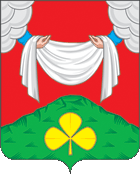 СХЕМА ВОДОСНАБЖЕНИЯ И ВОДООТВЕДЕНИЯМУНИЦИПАЛЬНОГО ОБРАЗОВАНИЯ НАГОРНОЕ СЕЛЬСКОЕ ПОСЕЛЕНИЕПЕТУШИНСКОГО РАЙОНАВЛАДИМИРСКОЙ ОБЛАСТИ(АКТУАЛИЗАЦИЯ ПО СОСТОЯНИЮ НА 2020 ГОД)г. Петушки, 2022СОДЕРЖАНИЕПриложение №1 – Схемы систем централизованного водоснабжения и водоотведения населенных пунктовмуниципального образования Нагорное сельское поселениеГЛАВА I. СХЕМА ВОДОСНАБЖЕНИЯКРАТКАЯ ХАРАКТЕРИСТИКА ФИЗИКО-ГЕОГРАФИЧЕСКИХ И КЛИМАТИЧЕСКИХ УСЛОВИЙТерритория сельского поселения расположена в западной части Петушинскогорайона. Муниципальное образование Нагорное сельское поселение граничит на северес МО Кольчугинский район, на востоку с МО Петушинское сельское поселение, на югеи юго-западе с Московской областью, в северо-западной части с МО Киржачский район.Основная часть населенных пунктов сконцентрирована в центральной и севернойчастях поселения, с удаленностью от п. Нагорный от 0 км до 22 км. Южная часть поселения заболочена и является малопригодной для строительства.Населенные пункты имеют значительные различия как по численности проживающего в них населения, так и по специализации, уровню производственного и социально-культурного потенциала.Нагорное сельское поселение является частью Петушинского района Владимирской области. Внутри границ поселения с ним граничат три крупных муниципальныхобразования: город Покров и городские поселения пос. Вольгинский и пос. Городище,в которых сосредоточено основное промышленное производство и объекты социального обслуживания.РельефПо характеру рельефа территория поселения делится долиной реки Клязьма надве резко отличаются друг от друга части — северную и южную. Северная часть представляет собой восточный склон Клинско-Дмитриевской гряды — ряд вытянутых всубмеридиональном направлении увалов, разделенных широкими долинами рек.Абсолютные отметки высот пологих водоразделов достигают 180 м. Отметки долин — 110-120 м. Отметки поймы реки Клязьмы — 100-110 м. К югу отроги Клинско-Дмитриевской гряды переходят в заболоченную Мещерскую низменность.Масштабы долин значительно превосходят размеры современных водотоков. Долины имеют тектоническое происхождение. Мощные толщи рыхлых отложений сформированы в период таяния ледниковых массивов. Современные притоки Клязьмы рассекают эти отложения. Формируя пойму и несколько уровней террас. В верховьях и всреднем течении притоков Клязьмы поймы заболочены.Согласно тектонической схеме территория поселения делится на блоки, испытавшие на разных этапах своей истории разнонаправленное движение:-пойма Клязьмы лежит в пределах субширотного блока, опускавшегося в четвертичное время. В настоящее время этот блок опущен и интенсивно обводнен.-южная часть поселения, лежащая в пределах Мещерской низменности, принадлежит блоку, испытавшему смену поднятий относительными опусканиями в позднечетвертичное и голоценовое время. В настоящее время для блока характерна заболоченность.-северная и центральная часть поселения принадлежит блоку, поднимавшемуся напротяжении мезозоя и кайнозоя. Здесь заболоченность относительно не велика.Поверхность территории в целом ступенчато опускается к югу, к долине Клязьмы.Опускание более интенсивно в западной части территории. Границы уступов отраженыв структуре гидросети и издавна использовались для строительства плотин, так какздесь наблюдался наибольший естественный перепад вы-сот и облегчались условиясоздания водохранилищ.Рельеф поселения в целом благоприятен как для гражданского, так и для промышленного освоения, организации всех видов отдыха, не затрудняет обработку почвы иуход за сельскохозяйственными культурами.КлиматКлимат поселения умеренно континентальный, с умеренно теплым летом, холодной зимой, короткой весной и облачной, часто дождливой осенью. Глубина снежногопокрова 40 см, максимальная глубина промерзания почв 90см, среднегодовое количество осадков 480 мм, из которых 70- 75% выпадает в теплый период. Средняя годоваятемпература воздуха составляет +3,9°С.Преобладающими являются ветры южного и юго-западного направлений. Скорость ветра в среднем составляет 3,4 м/сек.Гидрографическая характеристикаПо территории поселения в широтном направлении протекает основная водная артерия Владимирской области - река Клязьма, деля его на две части.В пределах Нагорного сельского поселения река Клязьма имеет протяженностьоколо 20 км, среднюю глубину 1,5м, с колебаниями от 0,5 м на перекатах и до 4,7 м наплесах. Средняя скорость течения в половодье достигает 1,6 м/сек и падает в межень до0,1 м/сек. Ширина реки - 60-80 м. Среднегодовой расход воды колеблется от 75 до 120куб.м в секунду. Левый берег представлен хорошо выраженной террасой. Наиболеезначительными левобережными притоками реки Клязьмы в пределах поселения являются река Киржач, Вольга. Эти реки характеризуются спокойным течением в верховьяхи сравнительно быстрым в устье. Река Киржач имеет извилистое, деформирующеесярусло шириной 30-35м, крутые берега высотой 2,5 м.Воды в реках района относятся к классу средней минерализации, колеблющейсяот 70- 90 мг/л в период весеннего половодья и осенних дождевых паводков, до 180-400мг/л в меженный период. По содержанию химических веществ вода относится к классугидрокарбонатных с повышенным содержанием органических веществ (бурый цвет).Гидрогеологические условияЮрский водоносный горизонт приурочен к песчаным прослоям. Мощность их непревышает 3-5м. Залегает на глубине от 11 м до 22 м в зависимости от рельефа местности. Общая минерализация не превышает 390 мг/л, а общая жесткость 6 мг.экв/л. Подземные воды меловых отложений приурочены к тонкозернистым песками песчаникам, сохраняющимся на возвышенных участках водоразделовна глубине от 18м до 48м. Мощность горизонта до 18м. Горизонт слабо-напорный. Его статический уровень залегает на 12-18 м ниже поверхности земли. Удельные дебиты скважин составляют 0,6-1 м3/час. Минерализация этих вод умеренная. Общая жесткость не превышает 7мг/экв.Воды используются местным населением для водоснабжения индивидуальных хозяйств.Грунтовые воды поймы и первой надпойменной террасы гидравлически связаны срусловыми водами р. Клязьмы и их уровень зависит от режима реки. Глубина залеганияварьируется от 0,5 до 2м. Территории поймы и первой надпойменной террасы относятся к подтопляемым.Подземные воды, имеющие практическое значение для централизованного водоснабжения крупных населенных пунктов поселения, приурочены к коренным породамверхнего карбона-трещиноватым известнякам и доломитам гжельского яруса и относятся к ассельско- клязьминскому водоносному ярусу. Это напорные воды с высокойводоотдачей горизонта. Дебеты скважин колеблются от 5 до 65 м3/сут, в среднем составляют 20-25 м3/сут. Глубина залегания в зависимости от рельефа варьируется в пределах 50-100 метров. В пределах рассматриваемой территории ассельско–клязьминский горизонт относительно защищен от поверхностного загрязнения. Этомуспособствует наличие местного водоупора - слабопроницаемых глинистых пород мелового возраста.ГЛАВА 1. СХЕМА ВОДОСНАБЖЕНИЯРАЗДЕЛ 1. ТЕХНИКО-ЭКОНОМИЧЕСКОЕ СОСТОЯНИЕ ЦЕНТРАЛИЗОВАННЫХ СИСТЕМ ВОДОСНАБЖЕНИЯ ПОСЕЛКА ВОЛЬГИНСКИЙОписание системы и структуры водоснабжения и деление территории муниципального образования на эксплуатационные зоныСистемой водоснабжения называют комплекс сооружений и устройств, обеспечивающий снабжение водой всех потребителей в любое время суток в необходимом количестве и с требуемым качеством.Задачами систем водоснабжения являются:добыча воды;при необходимости подача ее к местам обработки иочистки;подача воды в водопроводную сеть кпотребителям.Организация системы водоснабжения муниципального образования Нагорное сельское поселение происходит на основании сопоставления возможных вариантов с учетом особенностей территории, требуемых расходов воды на разных этапах развития муниципального образования, возможных источников водоснабжения, требований к напорам, качеству воды и гарантированности ее подачи. Административный центр МО Нагорное сельское поселение – поселокНагорный.В состав муниципального образования МО Нагорное сельское поселение входят 60 населенных пунктов. В настоящее время на территории МО Нагорное сельское поселение в 13 населенных пунктахдействуют централизованные системы водоснабжения.В таблице 1.1 приведен перечень населенных пунктов, в которых имеется централизованное водоснабжение и численность их населения.Таблица 1.1 – Перечень населенных пунктов с системами централизованного водоснабженияВ период 2016-2018 гг. эксплуатацию объектов водоснабжения в указанных населенных пунктах осуществлялась регулируемой организацией МУП «Водоканал Петушинского района».С 2019 года по 30.06.2022 системы водоснабжения эксплуатируются ООО «Водоканал города Покров».С 01.07.2022 года гарантирующим поставщиком в сфере водоснабжения является МУП «Водоканал Петушинского района».На территории сельского поселения развитие получили следующие водоносные горизонты (комплексы):- московско-днепровский аллювиально-флювиогляциальный водоносный горизонт;- ассельско-клязьминский водоносный горизонт;- касимовский водоносный горизонт;- мячковско-подольский водоносный горизонт.Основными источниками хозяйственно-питьевого и противопожарного водоснабжения на территории муниципального образования в настоящий момент являются подземные артезианские воды. Водопотребление осуществляется из артезианских скважин. Системы водоснабжения населенных пунктов представляют собой целый ряд взаимно связанных сооружений и устройств. Все они работают в особом режиме, со своими гидравлическими, физико-химическими и микробиологическими процессами.Централизованные системы водоснабжения Нагорного сельского поселения в зависимости от местныхусловий и принятой схемы водоснабжения обеспечивают:хозяйственно-питьевое водопотребление в жилых и общественных зданиях, нужды коммунально-бытовыхпредприятий;хозяйственно-питьевое водопотребление напредприятиях;тушениепожаров;промывку водопроводных и канализационных сетей ит.п.Описание территорий, не охваченных централизованными системамиводоснабженияВ 2019 году системы централизованного водоснабжения отсутствуют в 46 населенных пунктах МО Нагорное сельское поселение. Водоснабжение в данных населенных пунктах осуществляется от шахтных колодцев и одиночных скважин мелкого заложения.В таблице 1.2 приведен перечень населённых пунктов с централизованным и нецентрализованными системами водоснабжения.Таблица 1.2 – Перечень населенных пунктов с системами централизованного и нецентрализованными системами водоснабженияСтепень охвата территорий населенных пунктов с централизованными системами водоснабжения различна.Описание технологических зон водоснабжения, зон централизованного и нецентрализованного водоснабжения и перечень централизованныхсистем водоснабженияФедеральный закон от 7 декабря 2011 г. №416-ФЗ «О водоснабжении и водоотведении» и постановление правительства РФ от 05.09.2013 года №782 «О схемах водоснабжения и водоотведения» (вместе с «Правилами разработки и утверждения схем водоснабжения и водоотведения», «Требованиями к содержанию схем водоснабжения и водоотведения») вводят новые понятия в сфере водоснабжения и водоотведения:«технологическая зона водоснабжения» – часть водопроводной сети, принадлежащей организации, осуществляющей горячее водоснабжение или холодное водоснабжение, в пределах которой обеспечиваются нормативные значения напор(давления) воды при подаче ее потребителям в соответствии с расчетным расходом воды;«централизованная система холодного водоснабжения» – комплекс технологически связанных между собой инженерных сооружений, предназначенных для водоподготовки, транспортировки и подачи питьевой и (или) технической воды абонентам;«нецентрализованная система холодного водоснабжения» – сооружения и устройства, технологически не связанные с централизованной системой холодного водоснабжения и предназначенные для общего пользования или пользования ограниченного кругалиц.На территориимуниципального образования Нагорное сельское поселениеможно выделить следующие централизованные системы холодного водоснабжения:- централизованная система холодного водоснабжения пос. Нагорный;- централизованная система холодного водоснабженияпос. Машиностроитель;- централизованная система холодного водоснабжения дер. Головино;- централизованная система холодного водоснабжения пос. Сосновый Бор;- централизованная система холодного водоснабжения дер. Глубоково;- централизованная система холодного водоснабжения пос. Луговой;- централизованная система холодного водоснабжения дер. Панфилово;- централизованная система холодного водоснабжения дер. Воскресенье;- централизованная система холодного водоснабжения дер. Большие Горки;- централизованная система холодного водоснабжения пос. Санинского ДОКа;- централизованная система холодного водоснабжения дер. Санино;- централизованная система холодного водоснабжения дер. Старое Перепечино;Все вышеуказанные централизованные системы холодного водоснабжения эксплуатируются МУП «Водоканал Петушинского района» и включают в себя следующие технологические зоны водоснабжения – таблица 1.3.Таблица 1.3 – Реестр технологических зон водоснабжения МО Нагорное сельское поселениеНа основании заключенного краткосрочного договора аренды эксплуатационные зоны ответственности МУП «Водоканал Петушинского района» представлены в таблице 1.4.Таблица 1.4 – Эксплуатационные зоны ответственности МУП «Водоканал Петушинского района» по системам централизованного водоснабжения МО Нагорное сельское поселениеЦентрализованные система водоснабжения населенных пунктов, расположенные на территории муниципального образования Нагорное сельское поселение относятся ко II и III категории.Описание результатов технического обследования централизованных систем водоснабженияОписание состояния существующих источников водоснабжения и водозаборных сооруженийЦентрализованные системы водоснабжения, расположенные на территории муниципального образования Нагорное сельское поселение и эксплуатируемые ООО «Водоканал города Покров» включаются в себя 13 водозаборных сооружений (артезианских скважин).По степени обеспеченности водой источники водоснабжения относятся ко II и III категории.Подземные воды, имеющие практическое значение для централизованного водоснабжения крупных населенных пунктов поселения,  при урочены к коренным породам верхнего карбона-трещиноватым известняками доломитам гжельского яруса и относятся к ассельско-клязьминскому водоносному ярусу. Это напорные воды с высокой водоотдачей горизонта. Дебеты скважин колеблются от 5 до 65 м3/сут, всреднем составляют 20-25 м3/сут. Глубина залегания в зависимости от рельефа варьируется в пределах 50-100 метров. В пределах рассматриваемой территории ассельско–клязьминский горизонтотносительно защищен от поверхностного загрязнения. Это муспособствует наличие местного водоупора – слабопроницаемых глинистых породмеловоговозраста.Информация по источникам водоснабжения, расположенных на территории муниципальное образование Нагорное сельское поселение представлена в таблице 1.5 и рисунке 1.1.Таблица 1.5 - Характеристика артезианских скважин муниципального образования Нагорное сельское поселение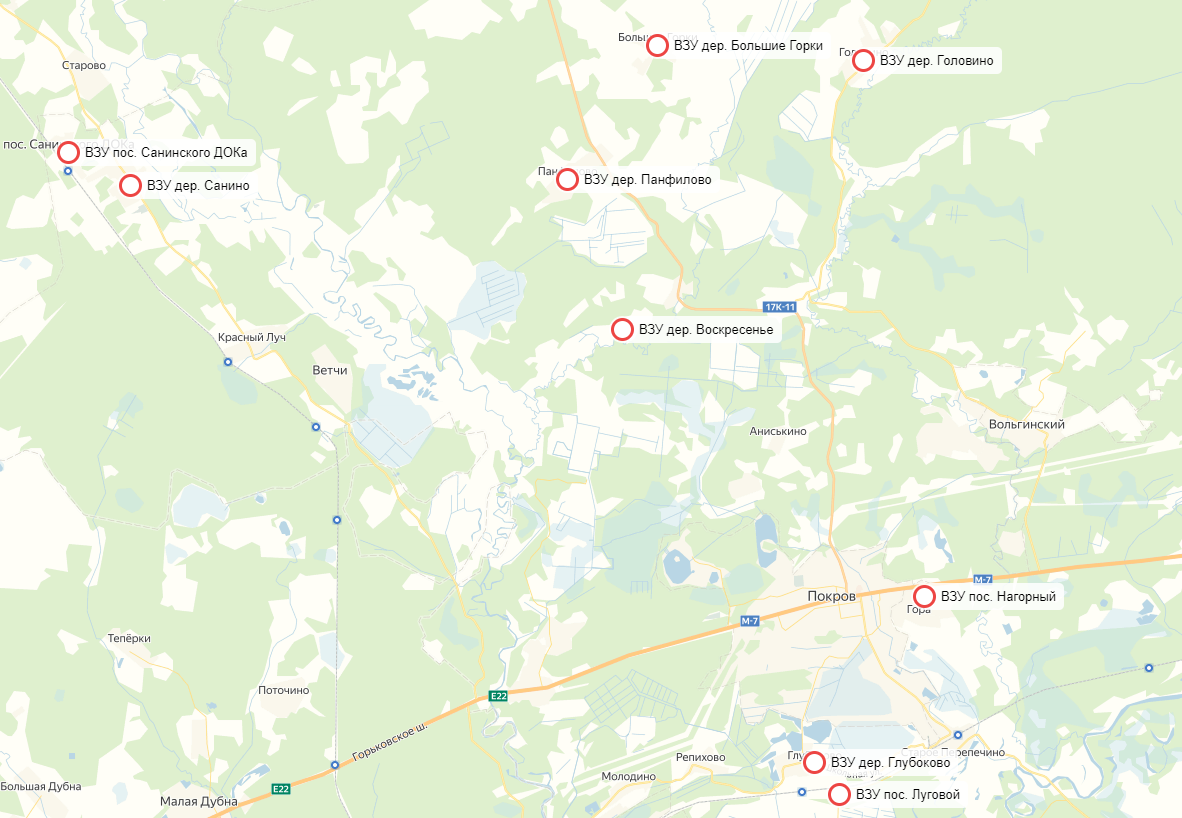 Рисунок 1.1 – Схема расположения водозаборных сооружений МО Нагорное сельское поселениеНиже представлено техническое описание водозаборов, расположенных на территории муниципального образования Нагорное сельское поселение.Водозабор пос. Нагорный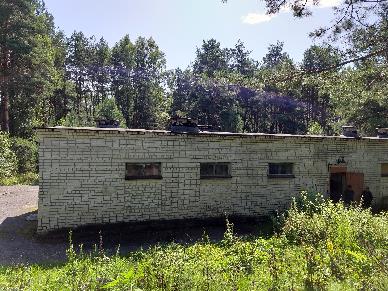 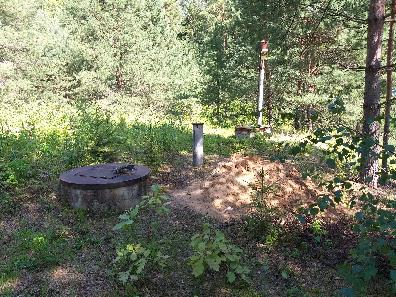 Водозаборные сооружения пос. Нагорный находятся в юго-восточной части пос. Нагорный. Водозаборный узел состоит из двух скважин. Скважины расположены в здании насосной второго подъема, оборудованы погружными насосами ЭЦВ 10-65-110. Воды из скважин поступает в два резервуара для хранения воды, емкостью 500 куб.м, а затем на станцию второго подъема и в водораспределительную сеть.На скважинах установлены приборы учета воды. Имеются краны для отбора воды.Здание станции второго подъема огорожено, доступ посторонних лиц ограничен. Здание оборудовано электронагревателями и осветительными приборами. Скважины работают в автономном режиме.Водозабором эксплуатируется гжельско-ассельский водоносный горизонт. Водоносный горизонт не получает питания из вышележащих недостаточно защищенных водоносных горизонтов. Верхним водоупорным перекрытием служат юрские глины мощностью от 31 до 65 м. Водоносный горизонт напорный. Глубина скважины 117 м., скважины пробурены в 1984 году. Проектный дебет скважин – 50 куб.м. в час. Нормативно-расчетное водопотребление составляет 328,77 куб.м./сут. или 120 тыс. куб.м./год.Размер зоны санитарной охраны 1-го пояса по всем направлениям румба установлен на расстоянии 30 м. Потенциальных источников загрязнения на территории первого пояса нет.Зона 2-го пояса составляет для скважин №55441 и №55442 – 88 м. Территория 2-го пояса включает в себя территорию водозаборного узла, на которой находятся станция 2-го подъема и два подземных резервуара для питьевой воды. Территория водозаборного узла имеет твердое покрытие и озеленена. Потенциальные источники загрязнения отсутствуют.Качество воды отвечает требованиям СанПиН 2.1.4.1074-01 «Питьевая вода, гигиенические требования к качеству воды централизованных систем питьевого водоснабжения. Контроль качества».Водозабор дер. Головино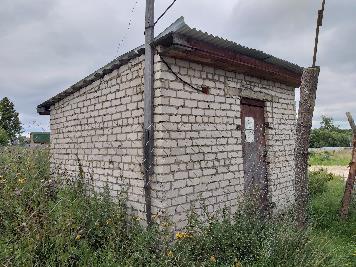 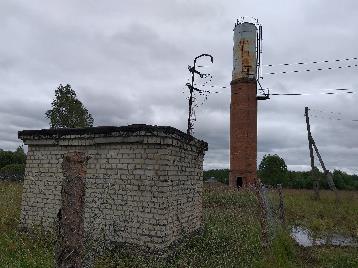 Артезианская скважина №27746 расположена в западной части д. Головино и предназначена для обеспечения населения и предприятий питьевой водой.Водозабором эксплуатируется гжельско-ассельский водоносный горизонт. Скважина расположена в кирпичном павильоне размером 2 на 3 метра, оборудована погружным насосом ЭЦВ 6-16-110 с установленным частотно-регулируемым приводом. Вода из скважины поступает напрямую в водораспределительную сеть.На скважине прибор учета воды отсутствует. Имеется кран для отбора воды. Скважина работает в автоматическом режиме.Водоносный горизонт не получает питания из вышележащих недостаточно защищенных водоносных горизонтов. Верхним водоупорным перекрытием служат юрские глины мощностью от 31 до 65 м. Водоносный горизонт напорный. Глубина скважины 80м., скважина пробурена в 1971 году. Проектный дебет скважин – 12 куб.м. в час. Нормативно-расчетное водопотребление составляет 140,0 куб.м./сут. или 51,1 тыс. куб.м./год.Размер зоны санитарной охраны 1-го пояса по всем направлениям румба установлен на расстоянии 30 м. Зона первого пояса не огорожена. Площадка не имеет твердого покрытия. Первый пояс ЗСО включает территорию расположения водозабора, площадок водопроводных сооружений и водопроводящего канала. Для эксплуатируемой скважины водоносный горизонт перекрыт толщей юрских глин 15-74 м., таким образом, водоносный горизонт защищен от поверхностного загрязнения.Зона 2-го пояса для скважины составляет – 105 м. Территория 2-го пояса включает в себя территорию водозаборного узла и территорию д. Головино. Потенциальные источники загрязнения отсутствуют. Качество воды отвечает требованиям СанПиН 2.1.4.1074-01 «Питьевая вода, гигиенические требования к качеству воды централизованных систем питьевого водоснабжения. Контроль качества».Водозабор пос. Луговой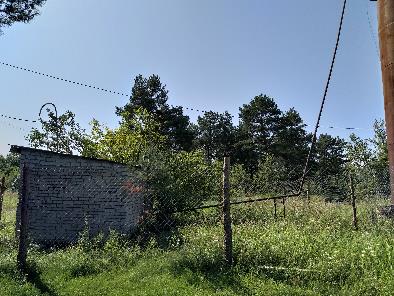 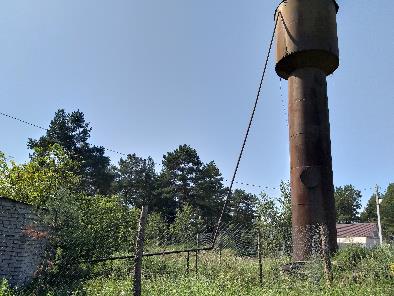 Артезианская скважина №2482/89 расположена в юго-восточной части пос. Луговой и предназначена для обеспечения населения и предприятий поселка питьевой водой.Водозабором эксплуатируется гжельско-ассельский водоносный горизонт. Скважина расположена в кирпичном павильоне размером 2 на 3 метра, оборудована погружным насосом ЭЦВ 6-10-110. Вода из скважины поступает в башню, а затем в водораспределительную сеть.На скважине прибор учета воды отсутствует. Имеется кран для отбора воды. Скважина работает в автоматическом режиме с помощью станции управления насосом «Высота».Водоносный горизонт не получает питания из вышележащих недостаточно защищенных водоносных горизонтов. Верхним водоупорным перекрытием служат юрские глины мощностью от 31 до 65 м. Водоносный горизонт напорный. Глубина скважины 80м., скважина пробурена в 1974 году. Проектный дебет скважин – 14,5 куб.м. в час. Нормативно-расчетное водопотребление составляет 180,0 куб.м./сут. или 65,7 тыс. куб.м./год.Размер зоны санитарной охраны 1-го пояса по всем направлениям румба установлена:- север – 10м. от источника водозабора, по границе усадьбы;- юг – 7 м. от источника водозабора, по границе дороги;- по остальным направлениям румба – 30 м.Зона первого пояса частично огорожена. Зона 2-го пояса для скважины составляет – 87,4 м. Территория 2-го пояса включает в себя территорию водозаборного узла и территорию пос. Луговой. Потенциальные источники загрязнения отсутствуют. Качество воды отвечает требованиям СанПиН 2.1.4.1074-01 «Питьевая вода, гигиенические требования к качеству воды централизованных систем питьевого водоснабжения. Контроль качества».Водозабор пос. Санинского ДОКа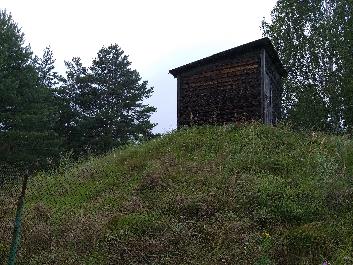 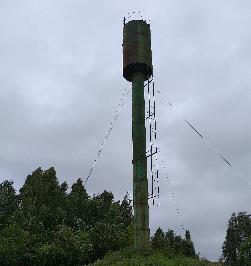 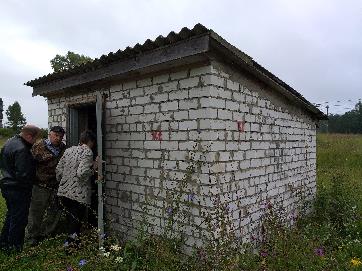 Артезианская скважина №1 (ГВК 17201365) расположена в п. Санинского ДОКа с западной стороны железной дороги Москва – Нижний Новгород. На момент проведения технического обследования указанная скважина находится в не рабочем состоянии по причине наличия повреждения в водоподъемной трубе.Скважиной №1 эксплуатируется гжельско-ассельский водоносный горизонт. Скважина расположена в деревянном павильоне размером 2 на 3 метра, оборудована погружным насосом ЭЦВ 6-10-110. Вода из скважины поступает в башню, а затем в водораспределительную сеть. На водозаборе счет учета воды отсутствует. Имеется кран для отбора воды.Водоносный горизонт не получает питания из вышележащих недостаточно защищенных водоносных горизонтов. Верхним водоупорным перекрытием служат юрские глины мощностью до 60 м. Водоносный горизонт напорный. Глубина скважины 78м., скважина пробурена в 1951 году. Проектный дебет скважин – 6,37 куб.м. в час. Нормативно-расчетное водопотребление составляет 8,2 куб.м./сут. или 3,0 тыс. куб.м./год.Размер зоны санитарной охраны 1-го пояса по всем направлениям румба установлен на расстоянии 30 м. Зона первого пояса огорожена. Площадка не имеет твердого покрытия.Первый пояс ЗСО включает территорию расположения водозабора, площадок водопроводных сооружений и водопроводящего канала. Потенциальных источников загрязнения на территории первого пояса нет.Зона 2-го пояса для скважины составляет – 24 м. Потенциальные источники загрязнения отсутствуют. Качество воды отвечает требованиям СанПиН 2.1.4.1074-01 «Питьевая вода, гигиенические требования к качеству воды централизованных систем питьевого водоснабжения. Контроль качества».Артезианская скважина №2 (б/н) расположена в п. Санинского ДОКа с восточной стороны железной дороги Москва – Нижний Новгород. На момент проведения технического обследования указанная скважина находится в рабочем состоянии.Скважина расположена в кирпичном павильоне размером 2 на 3 метра. Информация о марке установленного погружного насоса отсутствует. Вода из скважины поступает в башню, а затем в водораспределительную сеть. На водозаборе счет учета воды отсутствует. Имеется кран для отбора воды.Зона первого пояса скважины не огорожена.Техническая документация (паспорт скважины, проект зон санитарной охраны, протоколы исследований качества воды) по артезианской скважине №2 (б/н) отсутствует.Водозабор д. Санино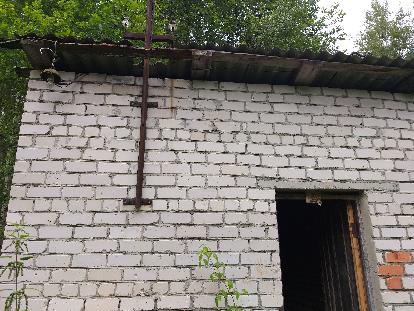 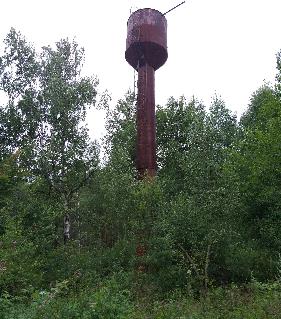 Артезианская скважина №632/17 расположена в южной части д. Санино и предназначена для обеспечения населения и предприятий деревни питьевой водой.Водозабором эксплуатируется гжельско-ассельский водоносный горизонт. Скважина расположена в кирпичном павильоне размером 2 на 3 метра, оборудована погружным насосом ЭЦВ 6-10-110. Вода из скважины поступает в башню, а затем в водораспределительную сеть.На скважине прибор учета воды отсутствует. Имеется кран для отбора воды. Скважина работает в автоматическом режиме с помощью станции управления насосом.Водоносный горизонт не получает питания из вышележащих недостаточно защищенных водоносных горизонтов. Верхним водоупорным перекрытием служат юрские глины мощностью до 60 м. Водоносный горизонт напорный. Глубина скважины 71м., скважина пробурена в 1961 году. Проектный дебет скважины – 24,0 куб.м. в час. Нормативно-расчетное водопотребление составляет 200,0 куб.м./сут. или 73,0 тыс. куб.м./год.Размер зоны санитарной охраны 1-го пояса по всем направлениям румба установлен на расстоянии 30 м. Зона первого пояса не огорожена. Площадка не имеет твердого покрытия.Зона 2-го пояса для скважины составляет – 97 м. Территория 2-го пояса включает в себя территорию водозаборного узла и территорию д. Санино. Потенциальные источники загрязнения отсутствуют. Качество воды отвечает требованиям СанПиН 2.1.4.1074-01 «Питьевая вода, гигиенические требования к качеству воды централизованных систем питьевого водоснабжения. Контроль качества».Водозабор д. Большие Горки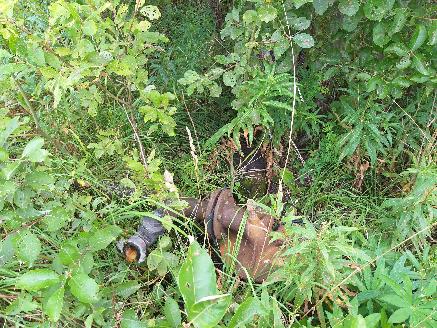 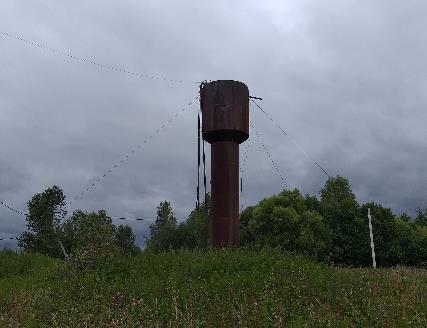 Артезианская скважина №1433/70 расположена в юго-западной части д. Большие Горки и предназначена для обеспечения населения деревни питьевой водой.Водозабором эксплуатируется гжельско-ассельский водоносный горизонт, залегающий на глубине 73 м. Оголовок скважины расположен на улице, здание павильона над скважиной отсутствует. Данные по марке установленного погружного насоса отсутствуют, т.к. работы по замене насоса проводились за счет денежных средств потребителей, подключенных к данному водозаборному узлу. Вода из скважины поступает в башню, а затем в водораспределительную сеть.На скважине прибор учета воды отсутствует. Кран для отбора воды отсутствует. Скважина работает в автоматическом режиме только в летний период.Водоносный горизонт не получает питания из вышележащих недостаточно защищенных водоносных горизонтов. Верхним водоупорным перекрытием служат юрские глины мощностью до 60 м. Водоносный горизонт напорный. Глубина скважины 102 м., скважина пробурена в 1967 году. Проектный дебет скважины – 6,0 куб.м. в час. Нормативно-расчетное водопотребление составляет 50,0 куб.м./сут. или 18,25 тыс. куб.м./год.Размер зоны санитарной охраны 1-го пояса с севера установлен по всем направлениям румба на расстоянии 30м. Зона первого пояса не огорожена. Площадка не имеет твердого покрытия.Зона 2-го пояса для скважины составляет – 47 м. Территория 2-го пояса включает в себя территорию водозаборного узла и территорию д. Большие Горки. Потенциальные источники загрязнения отсутствуют. Качество воды отвечает требованиям СанПиН 2.1.4.1074-01 «Питьевая вода, гигиенические требования к качеству воды централизованных систем питьевого водоснабжения. Контроль качества».Водозабор д. Глубоково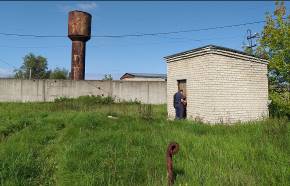 Артезианская скважина (ГВК 17203655) расположена в северной части д. Глубоково и предназначена для обеспечения населения и социальных объектов деревни питьевой водой.Водозабором эксплуатируется гжельско-ассельский водоносный горизонт. Скважина расположена в кирпичном павильоне размером 2 на 3 метраоборудована погружным насосом ЭЦВ 6-10-110 с установленным частотно-регулируемым приводом. Вода из скважины поступает напрямую в водораспределительную сеть. Павильон скважины расположен на огороженной частной территории, что затрудняет доступ сотрудников коммунальной организации к источнику водозабора.На скважине установлен прибор учета воды марки ВРТК-2000и, срок действия поверки которого истек. Имеется кран для отбора воды. Скважина работает в автоматическом режиме.Водоносный горизонт не получает питания из вышележащих недостаточно защищенных водоносных горизонтов. Верхним водоупорным перекрытием служат юрские глины мощностью до 44 м. Водоносный горизонт напорный. Глубина скважины 75 м., скважина пробурена в 1968 году. Проектный дебет скважины – 24 куб.м. в час. Фактическое водопотребление составляет 8,1 куб.м./сут.Проект зон санитарной охраны и протоколы исследований качества воды по артезианской скважине (ГВК 17203655) отсутствуют.Зона первого пояса не огорожена. Площадка не имеет твердого покрытия.Водозабор д. Панфилово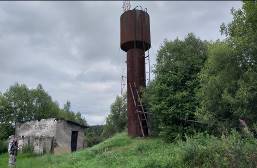 Артезианская скважина (б/н) расположена в северной-западной части д. Панфилово и предназначена для обеспечения населения деревни питьевой водой.Водозабором эксплуатируется гжельско-ассельский водоносный горизонт. Оголовок скважины расположен на улице, здание павильона над скважиной отсутствует.На скважине установлен погружной насос ЭЦВ 6-10-110. Вода из скважины поступает в башню, а затем в водораспределительную сеть.Прибор учета воды на скважине отсутствует. Имеется кран для отбора воды. Скважина работает в автоматическом режиме.Зона первого пояса скважины не огорожена.Техническая документация (паспорт скважины, проект зон санитарной охраны, протоколы исследований качества воды) по артезианской скважине №2 (б/н) отсутствует.Водозабор д. Воскресенье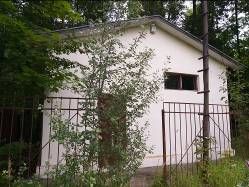 Артезианская скважина (ГВК 17203654) расположена в южной части д. Воскресенье и предназначена для обеспечения населения и предприятий деревни питьевой водой.Водозабором эксплуатируется гжельско-ассельский водоносный горизонт. Скважина расположена в кирпичном павильоне размером 3 на 4 метра оборудована погружным насосом ЭЦВ 6-6,5-80 с установленным частотно-регулируемым приводом. Вода из скважины поступает напрямую в водораспределительную сеть. На скважине установлен прибор учета воды марки ВСКМ90-50. Имеется кран для отбора воды. Скважина работает в автоматическом режиме.Водоносный горизонт не получает питания из вышележащих недостаточно защищенных водоносных горизонтов. Верхним водоупорным перекрытием служат юрские глины мощностью до 50 м. Водоносный горизонт напорный. Глубина скважины 75 м., скважина пробурена в 1975 году. Проектный дебет скважины – 16 куб.м. в час. Фактическое водопотребление составляет 7,25 куб.м./сут.Проект зон санитарной охраны и протоколы исследований качества воды по артезианской скважине (ГВК 17203654) отсутствуют. Зона первого пояса не огорожена.Описание существующих сооружений очистки и подготовки водыНа водозаборных сооружениях МО Нагорное сельское поселение станции очистки и водоподготовкипроектными решениями не предусматриваются.Контроль качества питьевой воды осуществляет филиал ФГУ «Центр гигиены и эпидемиологии во Владимирской области» в Петушинском и Собинском районах.В структурном отношении исследуемая территория находится в центральнойчасти Московской синеклизы. В геологическом строении поселения принимают участие верхнеюрские, нижнемеловые, четвертичные и современные отложения.По гидрогеологическим условиям территория поселения благоприятная и относится к 6 гидрогеологическому району Московского бассейна.Рассмотренные выше комплексы пород являются водоносными.Юрский водоносный горизонт приурочен к песчаным прослоям, мощность их непревышает 3-5 м и распространен спорадически. Залегает на глубине от 11 м до 22 м взависимости от рельефа местности. Общая минерализация не превышает 390 мг/л, аобщая жесткость 6 мг.экв/л.Подземные воды меловых отложений приурочены к тонкозернистым пескам ипесчаникам, сохраняющимся на возвышенных участках водоразделов на глубине от 18м до 48 м, мощность горизонта до 18 м. Горизонт слабонапорный. Его статическийуровень залегает на 12-18 м ниже поверхности земли. Удельные дебиты скважин составляют 0,6-1 м3/час. Минерализация этих вод умеренная. Общая жесткость не превышает 7 мг/экв. Воды используются местным населением для водоснабжения индивидуальных хозяйств.Водоносные горизонты четвертичных отложений приурочены к флювиогляциальным, моренным и аллювиальным песчаным отложениям. Кровля горизонтов залегаетна глубине 0,5-10 м от поверхности земли, мощность их колеблется от 1 до 10 м. Водоносные горизонты в основном безнапорные. Характеризуются умеренной минерализацией с сухим остатком около 230 мг/л. В воде аллювиального водоносного горизонтаотмечены повышенные содержания железа до 10-20 мг/л. Воды четвертичных отложений, как правило, имеют следы поверхностного загрязнения.Режим грунтовых вод четвертичных отложений обусловлен геоморфологическимположением участка.Грунтовые воды поймы и первой надпойменной террасы гидравлически связаны срусловыми водами р. Клязьмы и их уровень зависит от режима реки. Глубина залегания варьируется от 0,5 до 2 м. Территории поймы и первой надпойменной террасы относятся к подтопляемым.Режим грунтовых вод второй надпойменной террасы и вышерасположенных элементов рельефа определяется положением местного водоупора – слабофильтрующихглин мелового возраста. Здесь горизонт грунтовых вод имеет свободную поверхность.Глубина залегания колеблется от 1,5—5 м, чаще 2-3 м. По химическому составу водысульфатно-гидрокарбонатно-кальциевые, обладают общекислотной агрессивностью поотношению в бетону и средней коррозионной активностью.Подземные воды, имеющие практическое значение для централизованного водоснабжения крупных населенных пунктов поселения, приурочены к коренным породамверхнего карбона-трещиноватым известнякам и доломитам гжельского яруса и относятся к ассельско-клязьминскому водоносному ярусу. Это напорные воды с высокойводоотдачей горизонта. Дебеты скважин колеблются от 5 до 65 м3/сут, в среднем составляют 20-25 м3/сут. Глубина залегания в зависимости от рельефа варьируется в пределах 50-100 метров.В пределах рассматриваемой территории ассельско–клязьминский горизонт относительно защищен от поверхностного загрязнения. Этому способствует наличие местного водоупора - слабопроницаемых глинистых пород мелового возраста. Возможность загрязнения водоносного горизонта с поверхности не исключена в местах размытия водоупора, в долинах рек.Качество воды скважин по микробиологическим показателям соответствует требованиям СанПиН 2.1.4.1074-01 «Питьевая вода. Гигиенические требования к качествуводы централизованных систем питьевого водоснабжения. Контроль качества».По химическим показателям концентрации вредных веществ не превышают допустимых. По всем исследуемым показателям вода скважин соответствует требованиям СанПиН 2.1.4.1074-01 и ГН 2.1.5.1315-03 «Предельно-допустимые концентрации (ПДК) химических веществ в воде водных объектов хозяйственно-питьевого и культурно-бытового назначения».Данные лабораторных исследований воды из артскважин, проведенные центромФФГУ «Центр гигиены и эпидемиологии во Владимирской области» в Петушинском иСобинском районах приведены в таблице 1.6.Для целей пожаротушения могут быть также использованы существующие пруды.Таблица 1.6 - Показатели качества воды МО Нагорное сельское поселениеГраницы территории первого пояса устанавливается в радиусе 30 м. На территории 1-го пояса зоны санитарной охраны (ЗСО) потенциальные источники загрязненияподземных вод отсутствуют. Санитарное состояние ЗСО - удовлетворительное.Описание состояния и функционирования существующих насосных централизованных станцийНасосная станция 2-го подъема находится на территории водозаборных сооружений пос. Нагорный. Насосная станция расположена в наземном кирпичном павильоне и находится в удовлетворительном состоянии. Сведения об установленном насосном оборудовании представлены в таблице 1.7.Таблица 1.7 – Информация о насосном оборудовании станции 2-го подъемаОписание состояния и функционирования водопроводных сетей систем водоснабженияИнформация по сетям систем водоснабжения, расположенных на территории муниципальное образование Нагорное сельское поселение представлена в таблице 1.8.Графическое отображение участков сетей, проложенных по территории населенных пунктов муниципального образования представлены в Приложении №1 к Схеме водоснабжения и водоотведения.Описание существующих технических и технологических проблем, возникающих при водоснабжении муниципального образования1. Длительная эксплуатация водозаборных скважин, коррозия обсадных труб и фильтрующих элементов ухудшают органолептические показатели качества питьевой воды.Все скважины муниципального образования имеют приблизительный срок эксплуатации более 40 лет. Сверхнормативный срок эксплуатации скважин (более 30 лет) приводит к завышенным затратам на поддержание их работоспособности, создает постоянную напряженность в обеспечении водой потребителей из-за частых ремонтов оборудования этих сооружений и уменьшения их водоотдачи.2. Вода, подаваемая с водозаборов Нагорного сельского поселения соответствует СанПиН 2.1.4.1074-01 «Питьевая вода».3. В настоящее время на территории муниципального образования Нагорное сельское поселение вызывает состояние водоводов и магистральных сетей водоснабжения поселений. Большинство трубопроводов водопроводных сетей населенных пунктов были построены и введены в эксплуатацию десятки лет назад, без учета требований надежности по применяемым материалам и в настоящее время имеют значительный физический износ.  Так же имеется физический износ оборудования, трубопроводов, зданий и сооружений водозаборных узлов и водонапорных башен.4. Дополнительно среди энергосберегающих мероприятий необходимо провести установку расходомеров воды на артезианских скважинах и водосчетчиков у конечных потребителей.5. Ряд объектов водоснабжения не участвует в технологическом процессе подъема и передачи воды потребителям:- на территории пос. Покровского Торфоучастка более 10 лет не функционирует система централизованного водоснабжения. Водоснабжение домовладений и юридических лиц осуществляется с помощью индивидуальных источников водоснабжения – скважины, колодцы. На основании вышеизложенного предлагается здание насосной пристройки, расположенное на территории данного населенного пункта требует вывести из эксплуатации, т.к. оно не участвует в технологическом процессе подъема и передачи воды и расположено на частной огороженной территории.- на территории д. Глубоково подача воды в централизованную водопроводную сеть осуществляется напрямую от скважины. Водонапорная башня в технологическом процессе не участвует и дополнительно расположена на частной огороженной территории. Предлагается водонапорную башню д. Глубоково вывести из эксплуатации.6. В системах централизованного холодного водоснабжения дер. Киржач и дер. Большие Горки на обслуживание ООО «Водоканал города Покров» переданы только артезианские скважины. Насосное оборудование и водопроводные сети от скважин до потребителей находятся в частной собственности. С целью обеспечения качественного предоставления коммунальных услуг по водоснабжению потребителям, предлагается рассмотреть вопрос о передачи на обслуживание ООО «Водоканал города Покров» данных объектов, например, на основании заключения договора аренды с собственниками имущества.7. Отсутствиерезервныхартскважинвп. Нагорный, п. СосновыйБор.Таблица 1.8 - Характеристика сетей систем водоснабжения муниципального образования Нагорное сельское поселениеОписание централизованной системы горячего водоснабжения с использованием закрытых систем горячего водоснабженияНа территории муниципального образования Нагорное сельское поселение централизованное горячее водоснабжение имеется в населенных пунктах: п. Сосновый бор, д. Головино, п. Нагорный.В 2020-2021 гг. котельная д. Головино выводится из эксплуатации, подключенные потребители переводятся на индивидуальные источники теплоснабжения.Перечень лиц, владеющих на праве собственности или другом законном основании объектами централизованной системы водоснабжения,суказанием принадлежащих этим лицам таких объектовВ период 2016-2018 гг. эксплуатацией муниципальных объектов водоснабжения на территории муниципальное образование Нагорное сельское поселение на праве хозяйственного введения осуществлялось МУП «Водоканал» Петушинского района».С 2019 года до 30.06.2022 эксплуатацией муниципальных объектов водоснабжения осуществляет ООО «Водоканал города Покров».С 01.07.2022 гарантирующим поставщиком в сфере водоснабжения на территории МО «Нагорное сельское поселение» является МУП «Водоканал Петушинского района».Так же на территории муниципального образования Нагорное сельское поселение регулируемыми видами деятельности в сфере холодного водоснабжения осуществляют следующие организации:- ЗАО "Санаторий "Сосновый Бор" (ВЗУ на территории пос. Сосновый Бор);- ФБУ Центр реабилитации ФСС РФ "Вольгинский" (ВЗУ на территории пос. Машиностроитель);- Московская дирекция по тепловодоснабжению - структурное подразделение Центральной дирекции по тепловодоснабжению - филиал ОАО «РЖД» (ВЗУ на территории дер. Старое Перепечино).РАЗДЕЛ 2. НАПРАВЛЕНИЯ РАЗВИТИЯ ЦЕНТРАЛИЗОВАННЫХ СИСТЕМ ВОДОСНАБЖЕНИЯОсновные направления, принципы, задачи и целевые показатели развития централизованных систем водоснабженияВ целях обеспечения всех потребителей водой в необходимом количестве и необходимого качества приоритетными направлениями в области модернизации системы водоснабжения муниципального образования Нагорное сельское поселение являются:обновление основного оборудования объектов и сетей централизованных систем водоснабжения муниципального образования.постоянное улучшение качества предоставления услуг водоснабжения потребителям(абонентам);удовлетворение потребности в обеспечении услугой водоснабжения новых объектов капитальногостроительства;постоянное совершенствование схемы водоснабжения на основе последовательного планирования развития системы водоснабжения, реализации плановых мероприятий, проверки результатов реализации и своевременной корректировки технических решений имероприятий.Основными задачами, решаемыми при развитии централизованных систем водоснабжения муниципального образования Нагорное сельское поселение, являются:привлечение инвестиций (бюджетных и внебюджетных) в модернизацию и техническое перевооружение объектов водоснабжения, повышение степени благоустройствазданий и сооружений;повышение эффективности управления объектами коммунальной инфраструктуры, снижение себестоимости жилищно-коммунальных услуг за счет оптимизации расходов, в том числе рационального использования водныхресурсов;реконструкция и модернизация водопроводной сети, в том числе замена чугунных водоводов с целью обеспечения качества воды, поставляемой потребителям, повышения надежности водоснабжения и сниженияаварийности;замена запорной арматуры на водопроводной сети, в том числе пожарных гидрантов, с целью обеспечения исправного технического состояния сети, бесперебойной подачи воды потребителям, в том числе на нуждыпожаротушения;реконструкция водопроводных сетей с устройством отдельных водопроводных вводов с целью обеспечения требований по установке приборов учета воды на каждомобъекте;создания системы управления водоснабжением населенных пунктов, внедрение системы измерений с целью повышения качества предоставления услуги водоснабжения за счет оперативного выявления и устранения технологических нарушений в работе системы водоснабжения, а также обеспечение энергоэффективности функционирования системы;строительство сетей и сооружений для водоснабжения осваиваемых и преобразуемых территорий, а также отдельных территорий, не имеющих централизованного водоснабжения с целью обеспечения доступности услуг водоснабжения для всех жителей МО Нагорное сельское поселение.В соответствии с постановлением Правительства РФ от 05.09.2013 №782 «О схемах водоснабжения и водоотведения» (вместе с «Правилами разработки и утверждения схем водоснабжения и водоотведения», «Требованиями к содержанию схем водоснабжения и водоотведения») к целевым показателям развития централизованных систем водоснабжения относятся:показатели качества питьевойводы;показатели надежности и бесперебойностиводоснабжения;показатели качества обслуживанияабонентов;показатели эффективности использования ресурсов, в том числе сокращения потерь воды притранспортировке;соотношение цены реализации мероприятий инвестиционной программы и их эффективности – улучшение качестваводы;иные показатели, установленные федеральным органом исполнительной власти, осуществляющим функции по выработке государственной политики и нормативно-правовому регулированию в сфере жилищно-коммунальногохозяйства.Сценарии развития централизованных систем водоснабжения в зависимости от различных сценариев развития поселкаМаксимальные потребные расходы воды для муниципального хозяйственно-питьевого водопровода сельского поселения в Генеральном плане муниципального образования определены равными: на первую очередь – 741,96 м3/сут., на расчетный срок – 734,97 м3/сут в части 24 населенных пунктов.Генеральным планоморганизацию питьевого водоснабжения рекомендуется базировать на использовании подземных вод. В населенных пунктах, которые снабжаются водой рек, рекомендуется организовать централизованное водоснабжение по двум системам: питьевое – от скважин подземных вод, а бытовое и промышленное на базе использования речной воды. Перспективная потребность может быть удовлетворена сооружением одиночных и групповых водозаборов.Мероприятия по обеспечению жителей поселения питьевой водой: 1. Инвентаризация потребителей: жителей поселения и государственных организаций и предприятий. 2. Планомерное обеспечение жителей поселения приборами учета подаваемой воды по доступным ценам. 3. Разработка и реализация программы по ресурсосбережению, внедрению новых технологий и материалов. 4. Разработка и реализация целевой программы по развитию систем водоснабжения с федеральной и областной финансовой поддержкой:  оснащение водозаборов централизованного питьевого водоснабжения системами обеззараживания воды;  оснащение системами водоподготовки;  организация зон санитарной охраны; совершенствование технологий водоподготовки, применение новых высокоэффективных реагентов и обеззараживающих веществ;  поддержание функционирования сети децентрализованного питьевого водоснабжения (колодцы, каптажи родников) сельских населенных мест. 5. Для обеззараживания питьевой воды переход на использование гипохлорита натрия, а для подземных вод с помощью бактерицидного излучения или на использование гипохлорита натрия. 6. Проведение гидрогеологических работ по изысканию месторождений подземных вод, расположенных вне жилой застройки, для организации централизованного водоснабжения населенных пунктов д. Нагорный, п. Санинского ДОКа, д. Перепечино, д. Глубоково, п. Торфоучасток, д. Головино, п. Лесоучасток, д. Киржач, с. Марково, п. Луговой, д. Санино, при необходимости строительство станции водоподготовки и водовода. 7. Разработка проектов систем водоснабжения с проведением гидравлического расчета для населенных пунктов д. Нагорный, п. Санинского ДОКа, д. Перепечино, д. Глубоково, п. Торфоучасток, д. Головино, п. Лесоучасток, д. Киржач, с. Марково, п. Луговой, д. Санино. 8. Развитие централизованной системы водоснабжения, реконструкция водопроводных сетей в населенных пунктах п. Луговой, д. Головино, д. Санино 9. Проектирование и строительство централизованной системы водоснабжения, строительство водопроводной сети в населенных пунктах д. Нагорный, п. Санинского ДОКа, д. Перепечино, д. Глубоково, п. Торфоучасток, п. Лесоучасток, д. Киржач, с. Марково.10.Необходимость проектирования и строительства очистных сооружений водоподготовки следует уточнить на следующих стадиях проектирования по итогам проведения гидрогеологических работ.РАЗДЕЛ 3. БАЛАНС ВОДОСНАБЖЕНИЯ И ПОТРЕБЛЕНИЯ ГОРЯЧЕЙ, ПИТЬЕВОЙ, ТЕХНИЧЕСКОЙ ВОДЫОбщий баланс подачи и реализации водыОбщий баланс водоснабжения муниципального образования Нагорное сельское поселение за период с 2016 по 2018 гг., с учетом приобретения воды у сторонних организаций, представлен в таблице 3.1.Таблица 3.1. - Общий баланс водоснабженияПлановый годовой объем отпущенной воды на 2019 год по территории муниципального образования Нагорное сельское поселение составляет 150,787 тыс. м3/год, при этом объем забора воды равен 194,304 тыс. м3, объем воды принятой со стороны других регулируемых организаций: 26,052 тыс. м3. Потребление воды на собственные хозяйственные нужды, предприятие не осуществляет.На протяжении последних трех лет на территории муниципального наблюдается тенденция к увеличению объема реализации холодной воды на 23% от исходного уровня, при этом можно отметить положительную динамику по снижению процента потерь воды при ее передаче с 38,75% до 16,43%На территории муниципального образования осуществляет частичный учет воды, подаваемой в водопроводные сети с водозаборов. Для коммерческого учета воды на скважинах используются приборы учета, перечень которых представлен в таблице 3.2.Таблица 3.2 – Перечень коммерческих узлов учета водыТерриториальный баланс подачи воды по технологическим зонам водоснабженияДля разработки территориального баланса выделяются территории, входящие в состав муниципального образования Нагорное сельское поселение, и имеющие системы централизованной подачи воды потребителям.Территориальный баланс подразделяется на баланс подачи воды:поселок Нагорный;деревня Головино;поселок Санинского ДОКа;поселок Луговой;деревня Панфилово;деревня Глубоково;деревня Воскресенье.Территориальный баланс подачи питьевой, технической воды в тыс. м3в год представлен в таблице 3.3.Таблица 3.3. - Территориальный баланс подачи воды в сетьРисунок 3.1 – Территориальный баланс реализации воды от водозаборных сооружений МО Нагорное сельское поселениеКак видно из представленной таблицы, основная доля подъёма воды приходится на водозабор пос. Нагорный (78% от объема поднятой воды) и пос. Санинского ДОКа (9% от объема поднятой воды).Структурный баланс реализации воды по группам абонентов с разбивкой на хозяйственно-питьевые нужды населения, производственные нужды юридических лиц и другие нужды городаОсновным потребителем холодной воды на территории муниципального образования являются юридические лица - 60%. Население также является крупным потребителем воды – 39% от общего потребления. Доля организаций бюджетной сферы – 1% (таблица 3.4). Таблица 3.4 - Структурный баланс реализации воды по группам абонентов за 2018 годГрафическое представление структуры водопотребления по данным за базовый 2018 год представлено на рисунке 3.2.Рисунок 3.2 – Структурный баланс реализации воды по группам абонентов МО Нагорное сельское поселениеПеречень потребителей, обслуживаемых централизованной системой горячего водоснабжения с указанием часовой тепловой нагрузке приведено в таблице 3.5.Таблица 3.5 – Нагрузка потребителей системы горячего водоснабженияСведения о фактическом потреблении населением горячей, питьевой, технической воды исходя из статистических и расчетных данных и сведений одействующих нормативах потребления коммунальных услугСогласно Постановлению Администрации Владимирской области от 9 ноября 2016 года №984 «Об установлении нормативов потребления коммунальных услуг холодного водоснабжения, горячего водоснабжения, водоотведения и отопления в жилых помещениях» на территории Владимирской области устанавливаются единые нормативы на холодное и горячее водоснабжение для всех муниципальных образований, которые дифференцированы в зависимости от категории жилых помещений (таблица 3.6). Таблица 3.6 - Нормативы потребления коммунальных услуг населением по холодному водоснабжениюФактическое удельное потребление в 2018 году составило в среднем (учитывая все степени благоустройства) 76,5 литра на чел. в сутки или 2,37 м3 на чел. в месяц.В последние годы на территории муниципального образования уделяется большое внимание вопросам организации приборного учета воды на всех этапах ее подготовки и подачи. Общеизвестно, что установка индивидуальных приборов учета (ИПУ) потребления воды стимулирует жителей рационально и экономно расходовать воду.Фактическое удельное потребление воды населением на 1 чел. в сутки (в среднем с учетом всех степеней благоустройства) составило: 2016 г. – 82,5 л./сут., 2017 г. – 74,4 л./сут. в 2018 г. – 76,5 л./сут. (рисунок 3.3). Так как потребители проживают в сельской местности,то неравномерность удельного потребления воды связано с объемом воды затрачиваемом на полив.Рисунок 3.3 – Динамика удельного водопотребления в литрах на 1 человека в суткиОписание существующей системы коммерческого учета горячей, питьевой, технической воды и планов по установке приборов учетаВ соответствии с Федеральным законом Российской Федерации от 23 ноября 2009 года № 261-ФЗ «Об энергосбережении и о повышении энергетической эффективности, и о внесении изменений в отдельные законодательные акты Российской Федерации» все потребители воды должны быть оснащены приборами учета.В настоящее время на территории муниципального образования Нагорное сельское поселение оснащены коммерческими приборами учета холодной воды 61% абонентов – население и прочие потребители.Информация о количестве лицевых счетов абонентов в населенных пунктах МО Нагорное сельское поселение представлена в таблице 3.7.Таблица 3.7 –Количество лицевых счетов абонентовМО Нагорное сельское поселениеАнализ резервов и дефицитов производственных мощностей системы водоснабжения муниципального образованияАнализ резервов и дефицитов производственных мощностей системы водоснабжения МО Нагорное сельское поселение представлен в таблице 3.8.Таблица 3.8 –Анализ резервов и дефицитов производственных мощностей системы водоснабжения МО Нагорное сельское поселениеКак видно из таблицы, по состоянию на 2018 годна территориях населенных пунктов МО Нагорное сельское поселение присутствует значительный резерв мощности по производительности источников водоснабжения. Для наглядного представления величины резервов и дефицитов производительности источников водоснабжения муниципального образования Нагорное сельское поселение по результатам анализа таблицы 3.7 на рисунке 3.4 приведена диаграмма.Рисунок 3.4 – Анализ резервов и дефицитов производственных мощностей систем водоснабжения на территории МО Нагорное сельское поселениеПрогнозные балансы потребления воды муниципального образования на срок до 2030 годаПерспективные балансы водопотребления с разбивкой по технологическим зонам и в целом по муниципальному образованию Нагорное сельское поселение представлены в таблице 3.9.	Таблица 3.9 - Прогнозные балансы потребления воды МО Нагорное сельское поселение на срок до 2030 годаОписание централизованной системы горячего водоснабжения с использованием закрытых систем горячего водоснабженияНа территории муниципального образования Нагорное сельское поселения централизованные системы горячего водоснабжения, расположены в дер. Головино, пос. Нагорный, пос. Машиностроитель и пос. Сосновый Бор. Информация о техническом состоянии объектов теплоснабжения и балансов тепловой энергии представлена в Схеме теплоснабжения муниципального образования Нагорное сельское поселение. Информация о подключенных потребителях приведена в таблице 3.5. данной Схемы.Сведения о фактическом и ожидаемом потреблении водыПри прогнозировании расходов воды на водоснабжение учитывались сведения генерального плана муниципального образования Нагорное сельское поселение о росте численности населения, а также долгосрочные параметры тарифного регулирования организаций, осуществляющих холодное водоснабжение на территории МО Нагорное сельское поселение, утвержденные департаментом цен и тарифов администрации Владимирской области. Согласно данным по удельному потреблению воды, представленных в разделе 3.4 Схемы водоснабжения на перспективу до 2030 году наблюдается увеличение объема реализации воды.Информация о годовом, среднесуточном и максимально суточном потреблении питьевой воды представлено в таблице 3.10.Таблица 3.10 – Сведения о потреблении воды в МОНагорное сельское поселение на срок до 2030 годаОписание территориальной структуры потребления горячей, питьевой, технической водыНа территории муниципального образования Нагорное сельское поселение расположены одиннадцать действующих централизованных систем холодного водоснабжения:- централизованная система холодного водоснабжения пос. Нагорный и д. Емельянцево;- централизованная система холодного водоснабжения пос.  Машиностроитель;- централизованная система холодного водоснабжения дер. Головино;- централизованная система холодного водоснабжения пос. Сосновый Бор;- централизованная система холодного водоснабжения дер. Глубокое;- централизованная система холодного водоснабжения пос. Луговой;- централизованная система холодного водоснабжения дер. Панфилово;- централизованная система холодного водоснабжения дер. Воскресенье;- централизованная система холодного водоснабжения дер. Большие Горки;- централизованная система холодного водоснабжения пос. Санинского ДОКа;- централизованная система холодного водоснабжения дер. Старое Перепечино.Реестр технологических зон водоснабжения, расположенных на территории муниципального образования Нагорное сельское поселение представлено в таблице 1.3.Информация об эксплуатационных зонах ответственности РСО в системах централизованного водоснабжения представлена в таблице 1.4.На территории муниципального образования Нагорное сельское поселение поставка горячего водоснабжения потребителям с помощью систем централизованного теплоснабжения осуществляется ООО «Владимиртеплогаз» на основании заключенного концессионного соглашения.В перспективе не планируется создание новых технологических зон водоснабжения, либо разбиения существующей технологической зоны на части. В соответствии с обозначенным, существующие территориальные балансы потребления воды представлены в подразделах 3.1 и 3.2, перспективные балансы водопотребления представлены в подразделах 3.7 и 3.9.Прогноз распределения расходов воды на водоснабжение по типам абонентов, в том числе на водоснабжение жилых зданий, объектов общественно-делового назначения и промышленных объектовПри прогнозировании расходов воды на водоснабжение учитывались сведения генерального плана муниципального образования Нагорное сельское поселение о росте численности населения, а также сведения от теплоснабжающих и водоснабжающих организаций, осуществляющих свою деятельность на территории МО Нагорное сельское поселение, утвержденных департаментом цен и тарифов администрации Владимирской области. Оценка расходов воды на водоснабжение по типам абонентов представлена в таблице 3.11.Таблица 3.11 Прогноз распределения расходов воды на водоснабжение по типам абонентов МО Нагорное сельское поселениеСведения о фактических и планируемых потерях воды при ее транспортировкеНа 2019 год нормативные потери питьевой при ее транспортировке от источников водоснабжения до конечных потребителей установлены в объеме 69,569 тыс. м3/год или 31,57% от объема воды (рисунок 3.5), что соответствует фактическим значениям потерь воды за период 2016-2018 гг.(таблица 3.12).Выполнение мероприятий по установке расходомеров на источниках водоснабжения, узлах магистральной сети и на вводе у всех конечных потребителей позволит определить объем фактических потерь воды при ее транспортировке и своевременно выявлять скрытые утечки воды из водопроводной сети. Выполнение комплексных мероприятий по сокращению потерь воды, а именно: выявление и устранение утечек, хищений воды, замена изношенных сетей, планово-предупредительный ремонт систем водоподготовки и водоснабжения, оптимизация давления в сети путем установки частотных преобразователей, а также мероприятий по энергосбережению, позволит снизить потери от поданной в сеть воды.Повсеместная установка общедомовых приборов учета в соответствии с Федеральным законом №261-ФЗ «Об энергосбережении», дополнительно позволит снизить показатели по объему нереализованной воды в сторону уменьшения, в том числе за счет сокращения коммерческих потерь воды. Фактические и плановые показатели потерь питьевой при ее транспортировке представлены в таблице 3.12 и 3.13, а также дополнительно в виде диаграмм на рисунке 3.5 и 3.6.Таблица 3.12 – Фактические потери воды за период 2016÷2018 гг. по системам централизованного холодного водоснабжения МО Нагорное сельское поселениеРисунок 3.5 – Диаграмма фактических потерь воды при ее транспортировке за 2016÷2018 гг.Таблица 3.13 – Планируемые годовые потери воды на период 2019÷2030 гг.Рисунок 3.6 – Диаграмма планируемых потерь воды при транспортировке за 2019÷2030 гг.Таким образом, на период действия схемы водоснабжения муниципального образования Нагорное сельское поселение за счет реализации мероприятия по замене изношенных участков водопроводных сетей сокращение потерь с 31,57% до 21,09% от объема воды отпущенной в сеть или на 18,4 тыс. м3/год.Перспективные балансы водоснабжения и водоотведенияТаблица 3.13–Общий баланс подачи и реализации горячей, питьевой, технической воды на территории МО Нагорное сельское поселениеТак как на территории муниципального образования Нагорное сельское поселение в зоны эксплуатационной ответственности регулируемых организаций входит десять систем централизованного холодного водоснабжения, то в таблице 3.14 представлены территориальные балансы водоснабжения.Таблица 3.14 – Общий баланс подачи и реализации хозяйственно-питьевой воды на территории МО Нагорное сельское поселениеРасчет требуемой мощности водозаборных и очистных сооружений с указанием требуемых объемов подачи и потребления горячей, питьевой, технической воды, дефицита (резерва) мощностей по технологическим зонам с разбивкой по годамПо результатам анализа данных представленных в таблице 3.14, можно сделать вывод, что на период действия Схемы водоснабжения, основной объем подъема воды осуществляется источниками водоснабжения, расположенные на территории пос. Нагорный и пос. Санинского ДОКа.Прогнозируемые объемы потребления воды и резервы (дефициты) мощности источников водоснабжения с 2019 по 2030 годы приведены в таблице 3.15.Таблица 3.15 - Требуемые объемы подачи воды, дефицита (резерва) мощностей источников водоснабжения с разбивкой по годамПланируемый резерв источников водоснабжения составляет более 75%, что гарантирует устойчивую, надежную работу всего комплекса водоснабжения и дает возможность получать качественную питьевую воду в количестве, необходимом для обеспечения жителей и юридических лиц на территории муниципального образования Нагорное сельское поселение.Организация, которая наделена статусом гарантирующей организацииВ соответствии с п. 1 статьи 12 Федерального закона от 07.12.2011 № 416-ФЗ «О водоснабжении и водоотведении» органы местного самоуправления для каждой централизованной системы холодного водоснабжения и (или) водоотведения определяются гарантирующую организацию и устанавливают зоны ее деятельности. В соответствии с п. 2 статьи 12 Федерального закона от 07.12.2011 № 416-ФЗ «О водоснабжении и водоотведении» организация, осуществляющая холодное водоснабжение и (или) водоотведение и эксплуатирующая водопроводные и (или) канализационные сети, наделяется статусом гарантирующей организации, если к водопроводным и (или) канализационным сетям этой организации присоединено наибольшее количество абонентов из всех организаций, осуществляющих холодное водоснабжение и (или) водоотведение.На территории муниципального образования Нагорное сельское поселение действуют тринадцать систем централизованного холодного водоснабжения. Реестр систем холодного водоснабжения муниципального образования Нагорное сельское поселение представлен в таблице 3.16.Организации, которые наделены статусом гарантирующей организации в сфере холодного водоснабжения приведены в таблице 3.17.Таблица 3.16 – Реестр систем холодного водоснабжения МО Нагорное сельское поселениеТаблица 3.17 – Утверждаемые зоны деятельности гарантирующих организаций в сфере холодного водоснабженияРАЗДЕЛ 4. ПРЕДЛОЖЕНИЯ ПО СТРОИТЕЛЬСТВУ, РЕКОНСТРУКЦИИ И МОДЕРНИЗАЦИИ ОБЪЕКТОВ ЦЕНТРАЛИЗОВАННЫХ СИСТЕМ ВОДОСНАБЖЕНИЯТехнические обоснования основных мероприятий по реализации схем водоснабженияОсновными проблемами источников водоснабжения являются:отсутствие резервных артскважин;отсутствие станции водоподготовки;отсутствие приборов учета фактического отбора воды потребителями;низкая степень автоматизации и телемеханизации объектов и, соответственно, длительное время поиска и устранения повреждений;износ и несоответствие насосного оборудования современным требованиям по надежности и нормативному электропотреблению водозаборов;отсутствие ограждения зон санитарной охраны первого пояса.Основными проблемами по сетям водоснабжения и сооружениям являются:высокий износ сетей водоснабжения;отсутствие закольцовки водопроводных сетей, недостаточное развитие сетей водопровода;вторичное загрязнение и ухудшение качества воды вследствие внутренней коррозии трубопроводов.Для обеспечения надёжного водоснабжения рассматриваемого муниципального образования предусматривается дальнейшее развитие централизованной системы водоснабжения с учетом развития территорий согласно Генеральному плану.Для обеспечения питьевой водой жилой застройки населенных пунктов муниципального образования, административно-общественных зданий и предприятий местной промышленности необходимо увеличить подачу воды в количестве, необходимом для бесперебойной подачи воды на хозяйственно-питьевые и производственные нужды.В связи с большим процентом износа водоводов и разводящих сетей рекомендуется замена участков на водопроводы из полимерных материалов, это позволит снизить потери воды в сетях и улучшить качество воды у потребителя.Перечень основных мероприятий по реализации схем водоснабжения с разбивкой по годамСистема холодного водоснабженияВ связи с большим процентом износа водоводов и разводящих сетей основные мероприятия включаемые в состав Схемы водоснабжения МО Нагорное сельское поселение направлены на строительство/модернизацию участков водопроводных сетей с целью обеспечения качественного и надежного водоснабжения потребителей.Перечень мероприятий по системам холодного водоснабжения МО Нагорное сельское поселение с разбивкой по годам реализации представлен в таблице 4.1.Таблица 4.1 - Перечень основных мероприятий по системам холодного водоснабжения разбивкой по годамВ соответствии с утвержденным Генеральным планом муниципального образования перспективная схема водоснабжения МО Нагорное сельское поселение представляется следующим образом:Вода подается в распределительную сеть населенных пунктов от артезианских скважин и водонапорных башен, расположенных на территории населенных пунктов в распределительную сеть к потребителям.Водопроводная сеть на территории поселения трассируется по кольцевой схеме, оборудуется арматурой и пожарными гидрантами. Емкость резервуаров необходимая для хранения пожарных и аварийных запасов воды, объемов для регулирования неравномерного водопотребления воды ориентировочно принимается в размере 10-15% от суммарного водопотребления.Одними из основных мероприятий, включенные в состав Генерального плана муниципального образования, являются:1. Инвентаризация потребителей: жителей поселения и государственных организаций и предприятий. 2. Планомерное обеспечение жителей поселения приборами учета подаваемой воды по доступным ценам. 3. Разработка и реализация программы по ресурсосбережению, внедрению новых технологий и материалов. 4. Разработка и реализация целевой программы по развитию систем водоснабжения с федеральной и областной финансовой поддержкой:  оснащение водозаборов централизованного питьевого водоснабжения системами обеззараживания воды;  оснащение системами водоподготовки;  организация зон санитарной охраны; совершенствование технологий водоподготовки, применение новых высокоэффективных реагентов и обеззараживающих веществ;  поддержание функционирования сети децентрализованного питьевого водоснабжения (колодцы, каптажи родников) сельских населенных мест. 5. Для обеззараживания питьевой воды переход на использование гипохлорита натрия, а для подземных вод с помощью бактерицидного излучения или на использование гипохлорита натрия. 7. Разработка проектов систем водоснабжения с проведением гидравлического расчета для населенных пунктов д. Нагорный, п. Санинского ДОКа, д. Перепечино, д. Глубоково, п. Торфоучасток, д. Головино, п. Лесоучасток, д. Киржач, с. Марково, п. Луговой, д. Санино. 8. Развитие централизованной системы водоснабжения, реконструкция водопроводных сетей в населенных пунктах п. Луговой, д. Головино, д. Санино 9. Проектирование и строительство централизованной системы водоснабжения, строительство водопроводной сети в населенных пунктах д. Нагорный, п. Санинского ДОКа, д. Перепечино, д. Глубоково, п. Торфоучасток, п. Лесоучасток, д. Киржач, с. Марково.Основными мероприятиями, направленными на предотвращение загрязнения и истощения подземных вод, принимаются:проведение гидрогеологических изысканий, переутверждение запасов подземных вод;на всех существующих водозаборах, работающих как на утвержденных, так и на неутвержденных запасах подземных вод необходима организация службы мониторинга (ведение гидрогеологического контроля и режима эксплуатации);приведение водоотбора на существующих водозаборах в соответствие утвержденным запасам подземных вод;установка водоизмерительной аппаратуры на каждой скважине, для контроля над количеством отбираемой воды;проведение ежегодного профилактического ремонта скважин силами водопользователей;сокращение использования пресных подземных вод для технических целей;применение оборотного водоснабжения на основных промышленных предприятиях;обязательная герметизация оголовков всех эксплуатируемых и резервных скважин;вынос из зоны II пояса ЗСО всех потенциальных источников загрязнения;систематическое выполнение бактериологических и химических анализов воды, подаваемой потребителю.На всех водозаборах необходима организация службы мониторинга по ведению гидрогеологического контроля над режимом эксплуатации скважин и качеством воды, подаваемой потребителю.Система горячего водоснабженияОсновным мероприятием по системе централизованного горячего водоснабжения является закрытие централизованной котельной в д. Головино с переводом потребителей на индивидуальные источники теплоснабжения. В перспективе приготовление горячей воды будет осуществляться с помощью индивидуальных электрических или газовых водонагревателей, установленных у абонентов.Полный перечень мероприятий по развитию систем централизованного теплоснабжения на территории муниципального образования представлен в Схеме теплоснабжения МО Нагорное сельское поселение.Сведения о вновь строящихся, реконструируемых и предлагаемых к выводу из эксплуатации объектах системы водоснабженияЦелью всех мероприятий по новому строительству, реконструкции и техническому перевооружению объектов централизованной системы водоснабжения является бесперебойное снабжение населенных пунктов питьевой водой, отвечающей требованиям новых нормативов качества, снижение аварийности, повышение энергетической эффективности оборудования.Выполнение данных мероприятий позволит гарантировать устойчивую надежную работу сооружений системы водоснабжения и получать качественную питьевую воду в количестве, необходимом для обеспечения жителей и юридических лиц населенных пунктов.В настоящее время наболевшим вопросом является замена водопроводных сетей со 100% износом. Проведенный анализ показывает, что эффективнее произвести замену участков полностью. Прорывы на данных сетях составляют 60% от общего числа прорывов по территории муниципального образования в целом. Ежемесячно осуществляются ремонтные работы на водопроводных сетях. Все эти факторы приводят к загрязнению водопроводной сети, перерывам в подаче холодной воды и необоснованным материальным затратам.Информация о новых объектах холодного водоснабжения по результатам реализации мероприятий схемы водоснабжения МО Нагорное сельское поселение, представлены в таблице 4.2.Таблица 4.2 – Сведения о вновь строящихся (реконструируемых) объектах водоснабженияИнформация об объектах водоснабжения, расположенных на территории МО Нагорное сельское поселение, и предлагаемых к выводу из эксплуатации представлены в таблице 4.3.Таблица 4.3 - Сведения об объектах водоснабжения, выводимых из эксплуатацииСведения о развитии систем диспетчеризации, телемеханизации и систем управления режимами водоснабжения на объектах организаций, осуществляющих водоснабжениеНа существующих источниках водоснабжения автоматические системы управления и контроля, необходимые для оперативного получения информации о режимах работы, сбоях и авариях на артезианских скважинах отсутствуют. Системы частотного регулирования приводов насосов на эксплуатируемых скважинах установлены частично.После проведения реконструкции и капитальных ремонтов в системах водоснабжения населенных пунктов необходимо запланировать внедрение системы диспетчеризации артезианских скважин.Система обеспечит сбор информации о работе скважин охранной сигнализации и дистанционным телеуправлением включения – выключения насосов, дистанционным сбросом ошибок, автоматическим контролем и управлением отопительным оборудованием скважин.Сведения об оснащенности зданий, строений, сооружений приборами учета воды и их применении при осуществлении расчетов за потребленную водуНа данный момент по населенным пунктам МО Нагорное сельское поселение у абонентов установлено 61 % индивидуальных приборов учета воды, общедомовые приборы учета - отсутствуют. В период 2019-2022 гг. работа по установке счетчиков воды на водозаборах и у абонентов будет продолжаться и к 2027 году составит 100%При замене или новой установки приборов учета воды планируется использовать счетчики с импульсным выходом, что в перспективе позволит выполнить диспетчеризацию коммерческого учета отпуска воды с наложением ее на ежесуточное потребление по насосным станциям, районам и для своевременного выявления увеличения или снижения потребления и контроля возникновения потерь воды и установления энергоэффективных режимов ее подачи.
Описание вариантов маршрутов прохождения трубопроводов (трасс) по территории поселения, городского округа и их обоснованиеВ связи с тем, что в рамках выполнения мероприятий данной схемы водоснабжения муниципального образования Нагорное сельское поселение планируется проведение реконструкции существующих водоводов маршруты прохождения вновь создаваемых инженерных сетей, будут совпадать с трассами существующих коммуникаций.Маршруты прохождения вновь создаваемых сетей водоснабжения на территориях, не охваченных централизованным водоснабжением будут проходить вдоль улиц.Строительство отдельных вводов водопровода к существующим потребителям будет происходить по кратчайшему пути присоединения абонентов от колодцев или магистральных/распределительных сетей.Рекомендации о месте размещения насосных станций, резервуаров, водонапорных башенНа территории пос. Нагорный, согласно СП 31.13330.2012 таблицы 5, количество скважин должно быть от 1 до4, одна из которых резервная. Схемой предлагается расположить резервную скважину на одной площадке с существующими скважинами.На территории пос. Сосновый Бор, согласно СП 31.13330.2012 таблицы 5, количество скважин должно быть не менее двух, одна из которых резервная. Схемой предлагается расположить скважины в западной части поселка.Границы планируемых зон размещения объектов централизованных систем горячего водоснабжения, холодного водоснабженияСтроительство дополнительных объектов систем водоснабжения, таких как станции 2-го подъема на период действия схемы водоснабжения муниципального образования не планируется.Карты (схемы) существующего и планируемого размещения объектов централизованных систем горячего водоснабжения, холодного водоснабженияСхемы систем централизованного водоснабжения муниципального образования Нагорное сельское поселение представлены в Приложении №1.РАЗДЕЛ 5. ЭКОЛОГИЧЕСКИЕ АСПЕКТЫ МЕРОПРИЯТИЙ ПО СТРОИТЕЛЬСТВУ, РЕКОНСТРУКЦИИ И МОДЕРНИЗАЦИИ ОБЪЕКТОВ ЦЕНТРАЛИЗОВАННЫХ СИСТЕМ ВОДОСНАБЖЕНИЯМеры по предотвращению вредного воздействия на водный бассейн предлагаемых к строительству и реконструкции объектов централизованных систем водоснабжения при сбросе (утилизации) промывных водДля проектируемых водозаборных узлов устанавливается зона санитарной охраны первого пояса в соответствии с требованиями СанПиН 2.1.4.1110-02 «Зоны санитарной охраны источников водоснабжения и водопроводов питьевого назначения».Граница первого пояса ЗСО подземных источников водоснабжения принимается на расстоянии 30 м от водозаборных сооружений (артскважины) с ограждением площадок водозаборных узлов сетчатым ограждением высотой 2,0 м с насадкой 0,5 м из колючей проволоки.Свободную от застройки территорию по окончании строительства предлагается засеять травами для укрепления грунта и избегания пылеобразования.Для охраны почвы от загрязнения предусмотрено комплексное благоустройство территории площадки водозаборных сооружений:- вертикальная планировка территории для отвода дождевых и талых поверхностных вод за пределы первого пояса зоны санитарной охраны;- устройство щебеночного покрытия в местах проезда автомашин.Согласно разработанным проектам зон санитарной охраны территорий для водовода предусматривается создание санитарно-защитной полосы шириной 10 м в каждую сторону от оси трубопровода.Меры по предотвращению вредного воздействия на окружающую среду при реализации мероприятий по снабжению и хранению химических реагентов, используемых в водоподготовкеВ рамках выполнения мероприятий схемы водоснабжения муниципального образования Нагорное сельское поселение до 2030 г. не планируется строительство станций очистки и водоподготовки.РАЗДЕЛ 6. ОЦЕНКА ОБЪЕМОВ КАПИТАЛЬНЫХ ВЛОЖЕНИЙ В СТРОИТЕЛЬСТВО, РЕКОНСТРУКЦИЮ И МОДЕРНИЗАЦИЮ ОБЪЕКТОВ ЦЕНТРАЛИЗОВАННЫХ СИСТЕМ ВОДОСНАБЖЕНИЯОценка стоимости основных мероприятий по реализации схем водоснабженияОценка стоимости основных мероприятий по реализации схем водоснабжения представлена в таблице 6.1.Таблица 6.1. - Оценка стоимости основных мероприятий по реализации схем водоснабженияОценка величины необходимых капитальных вложений в строительство и реконструкцию объектов централизованных систем водоснабженияОценка величины необходимых капитальных вложений в строительство и реконструкцию объектов централизованных систем водоснабжения выполняется на основании укрупненных сметных нормативов для объектов непроизводственного назначения и инженерной инфраструктуры, утвержденных федеральным органом исполнительной власти, осуществляющим функции по выработке государственной политики и нормативно-правовому регулированию в сфере строительства, либо принятую по объектам-аналогам по видам капитального строительства и видам работ, с указанием источников финансирования.Оценка величины необходимых капитальных вложений в строительство и реконструкцию объектов централизованных систем водоснабжения приведена в таблице 6.2.Таблица 6.2. - Оценка величины необходимых капитальных вложений в строительство и реконструкцию объектов централизованных систем холодного водоснабженияРАЗДЕЛ 7. ПЛАНОВЫЕ ЗНАЧЕНИЯ ПОКАЗАТЕЛЕЙ РАЗВИТИЯ ЦЕНТРАЛИЗОВАННЫХ СИСТЕМ ВОДОСНАБЖЕНИЯВ соответствии с постановлением Правительства РФ от 05.09.2013 №782 «О схемах водоснабжения и водоотведения» (вместе с «Правилами разработки и утверждения схем водоснабжения и водоотведения», «Требованиями к содержанию схем водоснабжения и водоотведения») к целевым показателям развития централизованных систем водоснабжения относятся: - показатели качества питьевой воды; - показатели надежности и бесперебойности водоснабжения; - показатели качества обслуживания абонентов; - показатели эффективности использования ресурсов, в том числе сокращения потерь воды при транспортировке; - соотношение цены реализации мероприятий инвестиционной программы и их эффективности - улучшение качества воды; - иные показатели, установленные федеральным органом исполнительной власти, осуществляющим функции по выработке государственной политики и нормативно-правовому регулированию в сфере жилищно-коммунального хозяйства.В таблице 7.1 представлены плановые значения показателей надежности, качества и энергетической эффективности объектов централизованных систем водоснабжения.Таблица 7.1 – Плановые значения показателей надежности, качества и энергетической эффективности объектов централизованных систем водоснабженияОжидаемыми экономическими и техническим результатами реализации мероприятий в сфере водоснабжения на территории муниципального образования Нагорное сельское поселение являются: 	- сокращение потерь воды на 10,5% от общего объема подачи воды в сеть за счет реализации мероприятий по замене участков сетей со 100% износом;	- ожидается снижение удельного потребления электроэнергии на 29% за счет реализации мероприятий по энергосбережению, ликвидации сверх нормативных потерь воды и налаживанию коммерческого учета воды с потребителями;	- снижение аварийных ситуаций на участках водопроводных сетей на 20%, за счет реконструкции наиболее аварийных участков водопроводных сетей.РАЗДЕЛ 8. ПЕРЕЧЕНЬ ВЫЯВЛЕННЫХ БЕСХОЗЯЙНЫХ ОБЪЕКТОВ ЦЕНТРАЛИЗОВАННЫХ СИСТЕМ ВОДОСНАБЖЕНИЯ И ПЕРЕЧЕНЬ ОРГАНИЗАЦИЙ, УПОЛНОМОЧЕННЫХ НА ИХ ЭКСПЛУАТАЦИЮСведения об объекте, имеющем признаки бесхозяйного, могут поступать от исполнительных органов государственной власти Российской Федерации, субъектов Российской Федерации, органов местного самоуправления, а также на основании заявлений юридических и физических лиц, а также выявляться МУП «Водоканал Петушинского района» в ходе осуществления технического обследования централизованных сетей. Эксплуатация выявленных бесхозяйных объектов централизованных систем холодного водоснабжения и (или) водоотведения, в том числе водопроводных и канализационных сетей, путем эксплуатации которых обеспечиваются водоснабжение и (или) водоотведение осуществляется в порядке, установленном Федеральным законом от 07.12.2011 г. № 416-ФЗ «О водоснабжении и водоотведении».По результатам анализа правоустанавливающих документов на объекты недвижимости, участвующих в процессе подъема и транспортировки воды на территории муниципального образования Нагорное сельское поселение, отсутствует документация по следующим объектам:- водопроводные сети, присоединенные к артезианской скважины дер. Большие Горки.В случае выявления бесхозяйственный сетей постановка бесхозяйного недвижимого имущества на учет в органе, осуществляющем государственную регистрацию прав на недвижимое имущество и сделок с ним, признание в судебном порядке права муниципальной собственности на указанные объекты осуществляется структурным подразделением Администрации Петушинского района.ГЛАВА II. СХЕМА ВОДООТВЕДЕНИЯРАЗДЕЛ 1. СУЩЕСТВУЮЩЕЕ ПОЛОЖЕНИЕ В СФЕРЕ ВОДООТВЕДЕНИЯ МУНИЦИПАЛЬНОГО ОБРАЗОВАНИЯОписание структуры системы сбора, очистки и отведения сточных вод на территории муниципального образования и деление территории поселка на эксплуатационные зоныЭкономическое и экологическое значение систем водоотведения трудно переоценить. Системы водоотведения устраняют негативные последствия воздействия сточных вод на окружающую природную среду. После очистки сточные воды сбрасываются в водные объекты. Системы водоотведения тесно связаны с системами водоснабжения. Потребление и отвод воды от каждого санитарного прибора, квартиры и здания без ограничения обеспечивают высокие санитарно-эпидемиологические и комфортные условия жизни людей. Правильно спроектированные и построенные системы отведения стоков при их нормальной эксплуатации позволяют своевременно отводить огромные количества сточных вод, не допуская аварийных ситуаций со сбросом стока в водные объекты. Это, в свою очередь, позволяет значительно снизить затраты на охрану окружающей среды и избежать ее катастрофического загрязнения. По состоянию на 01.10.2019 г. муниципальные объекты водоотведения расположены на территории следующих семи населенных пунктов МО Нагорное сельское поселение:пос. Нагорный;дер. Головино;пос. Сосновый Бор;пос. Санинского ДОКа;пос. Луговой;дер. Панфилово;пос. Машиностроителей;дер. Глубоково.Все системы централизованного водоотведения муниципального образования Нагорное сельское поселение являются общесплавными и относятся к разным технологическим зонам водоотведения, за исключением единой системы пос. Нагорный и г. Покров.Население, проживающее в неканализованной жилой застройке, пользуется выгребными ямами, которые имеют недостаточную степень гидроизоляции, что приводит к загрязнению территории.Дождевая канализация на территории муниципального образования Нагорное сельское поселение отсутствует. Отведение поверхностного (дождевого и талого) стока с территорий осуществляется по рельефу местности за счет уклонов поверхности земли со сбросом в пониженные места (пруды, естественные водотоки, канавы).Водоотведение представляет собой сложный комплекс инженерных сооружений и технологических процессов, условно разделенный на три составляющих: - сбор и транспортировка хозяйственно-бытовых сточных вод от населения и предприятий, направляемых по самотечным коллекторам в септик. - откачка сточных вод и вывоз их на очистные сооружения. - механическая и биологическая очистка хозяйственно-бытовых стоков на очистных сооружениях канализации. С 2019 года по 30.06.2022 оказанием регулируемого вида деятельности по приему, транспортировке и очистке сточных вод от потребителей на территории вышеуказанных систем водоотведения осуществляет ООО «Водоканал города Покров», за исключением потребителей, подключенным к системам централизованного водоотведения пос. Машиностроитель, где сточные воды поступают в централизованную систему водоотведения пос. ВольгинскийВ период 2016-2018 гг. эксплуатацию указанных населенных пунктов осуществлялась регулируемой организацией МУП «Водоканал Петушинского района».С 01.07.2022 оказание регулируемого вида деятельности по приему, транспортировке и очистке сточных вод от потребителей на территории вышеуказанных систем водоотведения осуществляет МУП «Водоканал Петушинского района».Зоны ответственности представлены в таблице 1.1.Таблица 1.1 – Эксплуатационные зоны ответственности по системам централизованного водоотведения МО Нагорное сельское поселениеОтвод и транспортировку хозяйственно-бытовых стоков от абонентов осуществляется через систему самотечных и напорных трубопроводов с установленными на них канализационными насосными станциями.Общая протяженность канализационных сетей муниципального образования Нагорное сельское поселение в соответствии с техническими паспортами – 16,9 км. Усадебная и одноэтажная застройка в основном не канализована и оборудована выгребами.Общее количество абонентов, осуществляющих сброс сточных вод в сеть организации, осуществляющей водоотведение:814 лицевых счетов.Описание результатов технического обследования централизованной системы водоотведенияСистема водоотведения пос. НагорныйНа существующее положение в поселке имеется система водоотведения, которая включает в себя сеть самотечной канализации, принимающие хозяйственно-бытовые сточные воды от административно-общественных зданий и от жилых домов, оборудованных внутренними системами водопровода и канализации. Далее сточные воды по самотечной канализационной сети поступают в канализационную насосную станцию, расположенную на площадке очистных сооружений г. Покров.Система водоотведения дер. ГоловиноНа существующее положение в деревне имеется система водоотведения, которая включает в себя незначительную сеть самотечной канализации, принимающие бытовые сточные воды от административно-общественных зданий и от жилых домов, оборудованных внутренними системами водопровода и канализации.Система водоотведения включает в себя сети самотечной и напорной канализации, канализационную насосную станцию (КНС).Хозяйственно-бытовые стоки по самотечному трубопроводу поступают в приемный резервуар КНС, расположенной в северо-восточной части деревни.От канализационной насосной станции стоки по напорному трубопроводу 2Ø65 мм перекачиваются до колодца-гасителя напора и далее по самотечной сети на существующие канализационные очистные сооружения, производительностью 400 м3/сут.Очищенные сточные воды по самотечному трубопроводу сбрасываются в р. Черная (местное название) и далее в р. Вольга.Система водоотведения пос. Сосновый БорНа существующее положение в поселке имеется система водоотведения, которая включает в себя сети самотечной канализации, принимающие бытовые сточные воды от жилых домов оборудованных внутренними системами водопровода и канализации.Система водоотведения включает в себя сети самотечной и напорной канализации, канализационную насосную станцию и канализационные очистные сооружения.Хозяйственно-бытовые стоки по самотечному трубопроводу поступают на канализационную насосную станцию, а далее по напорному трубопроводу 2Ø100 мм на не работающие очистные сооружения, расположенные в южной части поселка, проектной производительностью 700 м3/сутки.Очищенные сточные воды по самотечному трубопроводу сбрасываются в р. Киржач.Система водоотведения пос. Санинского ДОКаНа существующее положение в поселке имеется система водоотведения, которая включает в себя незначительную сеть самотечной канализации, принимающие бытовые сточные воды от административно-общественных зданий, предприятий и от жилых домов, оборудованных внутренними системами водопровода и канализации.Система водоотведения включает в себя сети самотечной и напорной канализации, две канализационные насосные станции и двух-ярусные отстойники.Хозяйственно-бытовые стоки по самотечному трубопроводу поступают в канализационную насосную станцию (КНС №1) расположенную на ул. Клубная, производительностью - 25 м3/ч.От КНС №1 по напорному трубопроводу Ø90 мм бытовые сточные воды перекачиваются до колодца-гасителя напора (сливной колодец) и далее по самотечному трубопроводу поступают в КНС № 2, расположенную за железной дорогой Москва-Нижний Новгород, производительностью 50 м3/ч. КНС №2 перекачивает поступившие сточные воды от поселка в двухъярусные отстойники, расположенные 400 м. на северо-запад от здания КНС №2.Пройдя очистку сточные воды по самотечному трубопроводу сбрасываются на поля орошения.Система водоотведения пос. ЛуговойНа существующее положение в поселке имеется система водоотведения, которая включает в себя сеть самотечной канализации, принимающие хозяйственно-бытовые сточные воды от жилых домов, оборудованных внутренними системами водопровода и канализации. Далее сточные воды по самотечной канализационной сети поступают в приемный колодец, расположенный в южной части поселка.Откачка стоков осуществляется специализированной автотехникой с последующим их вывозом на очистные сооружения.Система водоотведения дер. ПанфиловоНа существующее положение в деревне имеется система водоотведения, которая включает в себя сеть самотечной канализации, принимающие хозяйственно-бытовые сточные воды от жилых домов, оборудованных внутренними системами водопровода и канализации. Далее сточные воды по самотечной канализационной сети поступают в приемный колодец, расположенный в западной части деревни.Откачка стоков осуществляется специализированной автотехникой с последующим их вывозом на очистные сооружения.Система водоотведения пос. МашиностроительНа существующее положение в поселке имеется система водоотведения, которая включает в себя незначительную сеть самотечной канализации, принимающие бытовые сточные воды от административно-общественных зданий и от жилых домов, оборудованных внутренними системами водопровода и канализации.Система водоотведения включает в себя сети самотечной и напорной канализации, канализационную насосную станцию (КНС).Хозяйственно-бытовые стоки по самотечному трубопроводу поступают в приемный резервуар КНС, расположенной в юго-восточной части поселка.От канализационной насосной станции стоки по напорному трубопроводу Ø150 мм перекачиваются до колодца-гасителя напора, расположенного на территории сторонней регулируемой организации - ФБУ ЦР ФСС РФ Вольгинский.Далее от КНС ФБУ ЦР ФСС РФ Вольгинский сточные воды поступают в централизованную систему водоотведения муниципального образования пос. Вольгинский.Система водоотведения дер. ГлубоковоНа существующее положение в деревне система водоотведения, принимающая хозяйственно-бытовые сточные воды от жилых домов не функционирует.На территории деревни в рабочем состоянии находится только участок самотечной канализационной сети от здания школы до приемного колодца. Данный участков канализационной сети обслуживается учреждением. Откачка стоков осуществляется специализированной автотехникой с последующим их вывозом на очистные сооружения г. Покров.Графическое отображение месторасположения систем централизованного водоотведения муниципального образования Нагорное сельское поселение представлено на рисунке 1.1.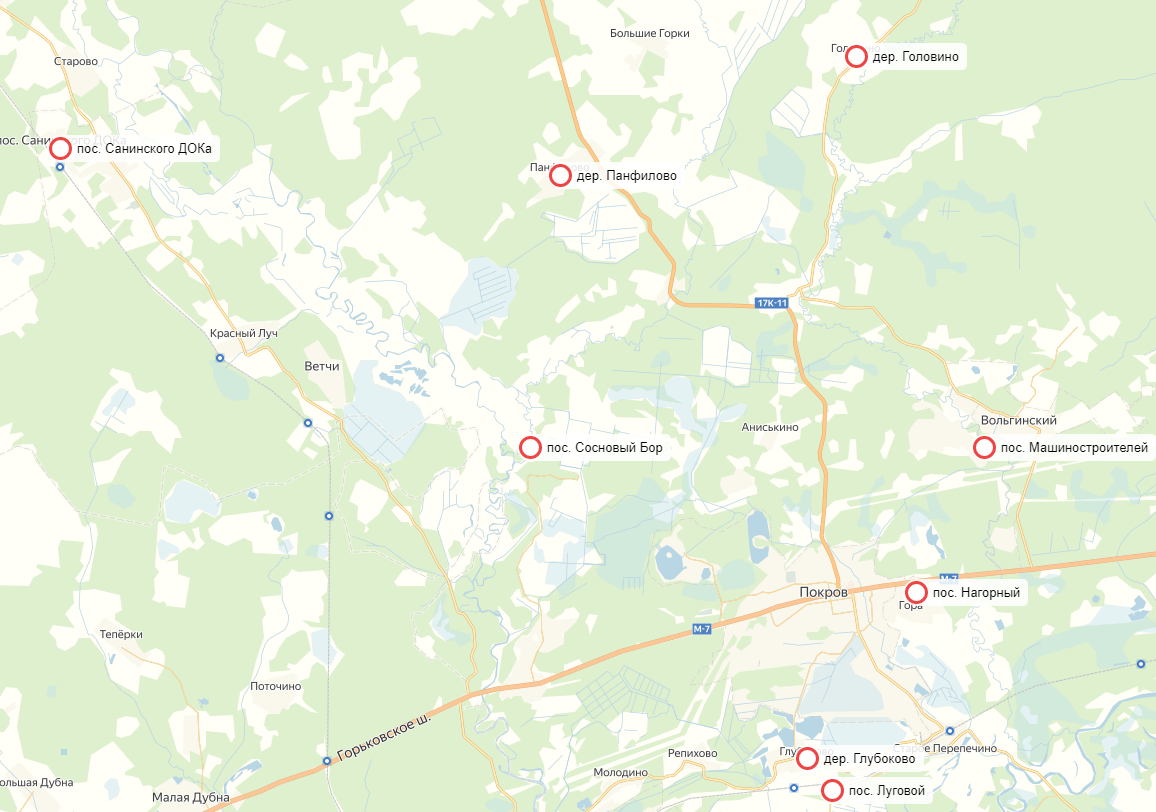 Рисунок 1.1 – Схема расположения населенных пунктов с централизованной системой водоотведения на территории МО Нагорное сельское поселениеОписание технологических зон водоотведения, зон централизованного и нецентрализованного водоотведения и перечень централизованных систем водоотведенияПостановление Правительства РФ от 05.09.2013 года №782 «О схемах водоснабжения и водоотведения» (вместе с «Правилами разработки и утверждения схем водоснабжения и водоотведения», «Требованиями к содержанию схем водоснабжения и водоотведения») вводит новое понятия в сфере водоотведения: «технологическая зона водоотведения» – часть централизованной системы водоотведения (канализации), отведение сточных вод из которой осуществляется в водный объект через одно инженерное сооружение, предназначенное для сброса сточных вод в водный объект (выпуск сточных вод в водный объект), или несколько технологически связанных между собой инженерных сооружений, предназначенных для сброса сточных вод в водный объект (выпусков сточных вод в водный объект).В таблице 1.2 представлена информация о технологических зонах водоотведения на территории муниципального образования Нагорное сельское поселение.Таблица 1.2 – Технологические зоны водоотведения МО Нагорное сельское поселениеХарактеристика зон с нецентрализованным водоотведением представлена в разделе 1.8 Схемы водоотведения.Описание технической возможности утилизации осадков сточных вод на очистных сооружениях существующей централизованной системы водоотведенияНа территории муниципального образования Нагорное сельское поселение, на момент актуализации схемы водоотведения, централизованные очистные сооружения, расположены в дер. Головино и пос. Сосновый Бор. дер. ГоловиноНа существующее положение в населенном пункте эксплуатируются очистные сооружения канализации, расположенные на северо-востоке от деревни.Объем сточных вод за 2018 г. составляет – 6,47 тыс. м3/год или 17,7 м3/сут.Очистные сооружения канализации включают в себя:- приемная камера;- песколовка целевого типа;- аэротенк;- вторичный отстойник;- иловые площадки;- распределительная камера биопрудов;- биологические пруды 1-ой ступени;- биологические пруды 2-ой ступени;- контактный резервуар.В состав электросилового оборудования входит компрессор марки 22ВФ-6,3/15, производительностью 6,3 м3/ч, мощностью 7,5 кВт.Хозяйственно-бытовые и производственные сточные воды поступают в сети канализации с последующей транспортировкой на очистные сооружения биологической очистки сточных вод производительностью 400 м3/сут. Очистные сооружения находятся в неудовлетворительном состоянии, износ оборудования составляет 95%.Объем отводимых сточных вод ведется косвенным методом по расходу электроснабжения и производительности насосов. Санитарно-защитная зона вокруг очистных сооружений канализации имеется.пос. Сосновый БорНа существующее положение в населенном пункте очистные сооружения канализации, расположенных на юге от поселка, не эксплуатируются. Электроснабжение очистных сооружений отсутствует. Насосное и компрессорное оборудование отсутствуетНа очистные сооружения биологической очистки (ОСБО пос. Сосновый Бор) хозяйственно-бытовые стоки поступают от жилого поселка Сосновый Бор, ООО «Туристическая компания «Веста», средней общеобразовательной школы-интерната и ООО «ВКС Кантри».Объем сточных вод за 2018 г. составляет – 22,7 тыс. м3/год или 62,2 м3/сутки.Очистные сооружения построены по типовому проекту ПСБ комбината «Инжсельстрой» г. Люберцы в 1985 г. Проектная производительность 255,5 тыс. м3/год, 700 и3/сут, 29,2 м3/час.Проектом предполагалось для очистки сточных вод использовать метод полной биологической очистки в аэротенках-отстойниках и доочисткой на биологических прудах с доведением БПК и взвешенных веществ до 6-8 мг/л.Согласно проекту в состав очистных сооружений входят:- канализационная насосная станция;- приемный резервуар;- воздуходувная станция;- аэротенки-отстойники 2 шт.;- биологические пруды 2 шт. (36 м. * 24 м.);- хлораторная;- контактные резервуары;- насосная станция очищенных стоков;- иловые площадки 2 шт. (16 м. * 8 м.).По состоянию на 01.10.2019 г. все вышеуказанные объекты очистных сооружений находятся в не рабочем состоянии Проектным решением заложена следующая технологическая цепочка работы очистных сооружений пос. Сосновый Бор:Сточные воды самотеком поступают в приемный резервуар КНС. Затем стоки перекачиваются в аэрационную зону аэротенков-отстойников, в которой при помощи микроорганизмов происходит биологическая очистка стоков. Далее иловая смесь (вода + активный ил) поступают в отстойную зону аэротенков-отстойников, где происходит осаждение активного ила. Очищенная вода поступает в биологические пруды на доочистку, а затем в 1-ый контактный резервуар на хлорирование. Обеззараженная вода поступает во 2-й контактный резервуар, из которого через насосную станцию очищенных стоков осуществляется сброс очищенной воды по трубопроводам в р. Киржач.пос. Санинского ДОКаПроектным решением для очистки сточных вод в населенном пункте предусмотрены три двухъярусных отстойника, расположенных на западе от поселка, с последующей их транспортировкой на поля фильтрации. В настоящее время данные отстойники не эксплуатируются.Объем сточных вод по данным за 2018 г. составляет – 11,64 тыс. м3/год или 31,89 м3/сутки.При строительстве новых очистных сооружений на территории Нагорное сельское поселение (согласно перспективным проектам генерального плана муниципального образования), перегнивший и обеззараженный сухой осадок, после положительных результатов по микробиологическим и паразитологическим показателям может быть использован в качестве органического удобрения.Описание состояния и функционирования канализационных коллекторов и сетей, сооружений на нихпос. НагорныйСамотечная сеть канализации п. Нагорный выполнена из чугунных, полиэтиленовых труб d=100÷300 мм. Общая протяженность канализационной сети - 6,883 км. Канализационная сеть находится в неудовлетворительном состоянии, износ - 85%.Сточные воды самотечной сетью отводятся на канализационные очистные сооружения г. Покров.дер. ГоловиноСамотечная сеть канализации выполнена из чугунных и стальных безнапорных труб d=100÷200 мм; участок напорной канализации выполнен в две линии из чугунных труб d=65 мм. Общая протяженность канализационной сети - 1,12 км, находится в неудовлетворительном состоянии, износ - 80%.Сточные воды от деревни самотечной сетью отводятся на канализационные очистные сооружения.Канализационная насосная станция, выполненная из сборных ж/бетонных элементов и оборудована погружным фекальным насосом 255/8 (1 шт.) производительностью 255 л/мин. и мощностью 1,1 кВт (рисунок 1.5).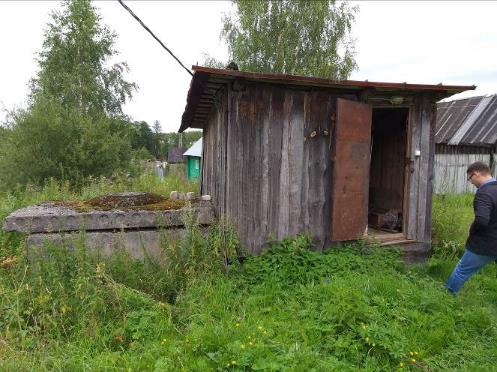 Рисунок 1.5 – Канализационно-насосная станция дер. Головинопос. Сосновый БорСамотечная сеть канализации выполнена из асбестоцементных, чугунных безнапорных труб d=50÷150 мм. Участок напорной канализации выполнен в две линии из чугунных труб d=100 мм. Общая протяженность канализационной сети - 2,5 км, находится в неудовлетворительном состоянии, износ - 75%.Сточные воды от поселка самотечной сетью отводятся в канализационную насосную станцию, расположенную на территории ВКС «Кантри», туда же поступают бытовые стоки от санатория «Сосновый Бор» и от ВКС «Кантри». Далее сточные воды по напорному трубопроводу перекачиваются на канализационные сооружения биологической очистки сточных вод.Канализационная насосная станция, выполненная из сборных ж/бетонных элементов и оборудована погружным насосом марки СМ100-65-250 (1шт.), производительностью 10 м3/ч и мощностью 7,5 кВт (рисунок 1.6).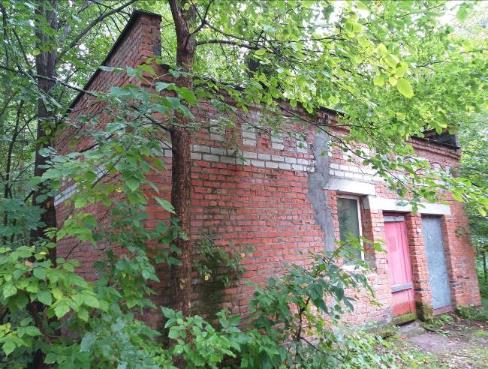 Рисунок 1.6 - Канализационно-насосная станция пос. Сосновый Борпос. Санинского ДОКаСамотечная сеть канализации поселка выполнена из чугунных и стальных труб d=150÷200 мм. Участок напорной канализации выполнен из чугунных труб d= 100 мм. Общая протяженность канализационной сети - 3,5 км, находится в неудовлетворительном состоянии, износ - 90%.В эксплуатации находится две канализационные насосные станции, выполненные из сборных ж/бетонных элементов:- КНС № 1 (ул. Школьная) оборудована насосом Гном 25-20-380 (1 шт.), производительностью 25 м3/ч и мощностью 3,0 кВт (рисунок 1.7 - а);- КНС № 2 (ул. Производственная, д.5) оборудована двумя насосами СД 32/40б (рабочий и резервный), производительностью 25 м3/ч и мощностью 5,5 кВт каждый (рисунок 1.7 - б).а)  б)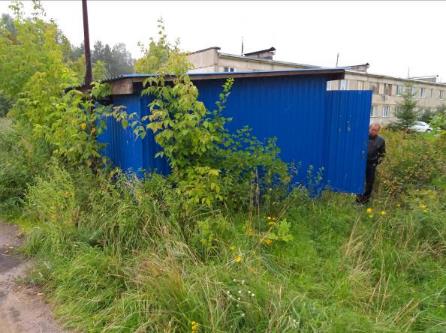 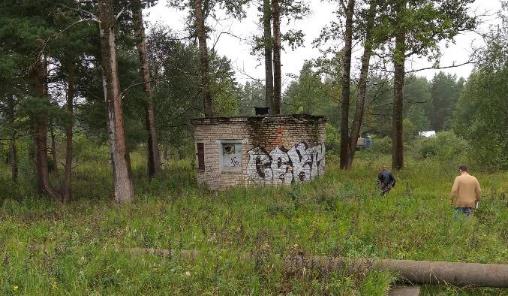 Рисунок 1.7 - Канализационно-насосные станции пос. Санинского ДОКаСточные воды от КНС № 2 по напорному трубопроводу перекачиваются на двухъярусные отстойники.пос. ЛуговойСамотечная сеть канализации пос. Луговой выполнена из чугунных и стальных труб d=50÷150 мм. Общая протяженность канализационной сети – 0,6 км. Канализационная сеть находится в неудовлетворительном состоянии, износ - 85%.Сточные воды самотечной сетью отводятся в приемный колодец для последующей откачки специализированным автотранспортом.дер. ПанфиловоСамотечная сеть канализации дер. Панфилово выполнена из чугунных и полиэтиленовых труб d=100÷150 мм. Общая протяженность канализационной сети – 0,4 км. Канализационная сеть находится в неудовлетворительном состоянии, износ - 85%.Сточные воды самотечной сетью отводятся в приемный колодец для последующей откачки специализированным автотранспортом.пос. МашиностроителейСамотечная сеть канализации выполнена из чугунных, стальных и полиэтиленовых безнапорных труб d=100÷150 мм. Участок напорной канализации выполнен в одну линии из чугунной трубы d=100 мм. Общая протяженность канализационной сети – 1,5 км, находится в неудовлетворительном состоянии, износ - 75%.Сточные воды от поселка самотечной сетью отводятся в канализационную насосную станцию, расположенную на территории пос. Машиностроителей. Далее сточные воды по напорному трубопроводу перекачиваются в канализационные сети ФБУ ЦР ФСС РФ Вольгинский.Канализационная насосная станция пос. Машиностроителей, выполненная из сборных ж/бетонных элементов и оборудована погружным насосом Гном 25-20-380 (1 шт.), производительностью 25 м3/ч и мощностью 3,0 кВт (рисунок 1.8).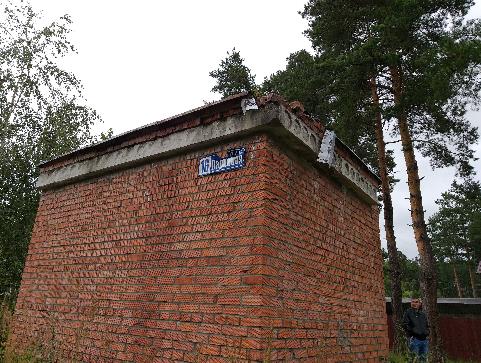 Рисунок 1.8 – Канализационно-насосная станция пос. МашиностроителейДалее от КНС ФБУ ЦР ФСС РФ Вольгинский сточные воды поступают в централизованную систему водоотведения муниципального образования пос. Вольгинский.дер. ГлубоковоСамотечная канализационная сеть дер. Глубоково, протяженностью 400 м. находится в нерабочем состоянии. Сточные воды от потребителей поступают в индивидуальные септики. На территории деревни в рабочем состоянии находится только участок самотечной канализационной сети от здания школы до приемного колодца. Данный участков канализационной сети обслуживается учреждением. Откачка стоков осуществляется специализированной автотехникой с последующим их вывозом на очистные сооружения г. Покров.Таким образом в зоне эксплуатационной ответственности на сегодняшний день находится:- очистные сооружения биологической очистки – 2 ед.;- канализационно-насосные станции – 5 ед.;- канализационные сети -  16,9 км.Информация по сетям систем водоотведения, расположенных на территории муниципальное образование Нагорное сельское поселение представлена в таблице 1.3.Графическое отображение участков сетей, проложенных по территории населенных пунктов муниципального образования представлены в Приложении №1 к Схеме водоснабжения и водоотведения.Таблица 1.3 - Характеристика сетей систем водоотведения муниципального образования Нагорное сельское поселениеВ условиях экономии воды и ежегодного сокращения объемов водопотребления и водоотведения приоритетными направлениями развития системы водоотведения являются повышение качества очистки воды и надежности работы сетей и сооружений. Практика показывает, что инженерные сети являются, не только наиболее функционально значимым элементом системы канализации, но и наиболее уязвимым с точки зрения надежности. По-прежнему острой остается проблема износа канализационной сети. Поэтому в ближайшие годы будет уделяться особое внимание ее реконструкции и модернизации. В условиях плотной застройки наиболее экономичным решением является применение бестраншейных методов ремонта и восстановления трубопроводов. В качестве метода ремонта трубопроводов большого диаметра планируется использовать методом «труба в трубе», позволяющий вернуть в эксплуатацию потерявшие работоспособность трубопроводы, обеспечить им стабильную пропускную способность на длительный срок (30 лет и более). Для вновь прокладываемых участков канализационных трубопроводов наиболее надежным и долговечным материалом является полипропилен. Этот материал выдерживает ударные нагрузки при резком изменении давления в трубопроводе, является стойким к электрохимической коррозии. Большой процент износа всех объектов централизованной системы водоотведения и увеличение водопотребления в целом диктует необходимость реконструкции и ввод в эксплуатацию новых объектов системы водоотведения на территории МО Нагорное сельское поселение.Согласно положениям генерального плана на территории муниципального образования Нагорное сельское поселение предусматривается дальнейшее развитие централизованной системы водоотведения в п. Луговой и д. Головино также реконструкция очистных сооружений в д. Головино и пос. Сосновый Бор.Реализуя комплекс мероприятий, направленных на повышение надежности системы водоотведения, обеспечивается устойчивая работа системы канализации населенных пунктов.Оценка воздействия сбросов сточных вод через централизованную систему водоотведения на окружающую средуВсе хозяйственно-бытовые сточные воды по системе, состоящей из трубопроводов и коллекторов, отводятся в выгребные, водонепроницаемые колодцы, а оттуда вывозятся на очистку на биологические очистные сооружения канализации. Поверхностно-ливневые сточные воды не организовано отводятся через почву.Информация о количестве анализов проб сточных вод в системах водоотведения за период 2016-2018 гг. МО Нагорное сельское поселение, представлена в таблице 1.4.Таблица 1.4 – Информация об анализах проб сточных вод в системах водоотведенияВ связи с тем, что очистные сооружения биологической очистки в д. Головино и пос. Сосновый Бор находятся в нерабочем состоянии, то анализы качества очистки сточных вод не соответствуют требованиям установленные нормативными правовыми актами.Описание территорий муниципального образования, не охваченных централизованной системой водоотведенияТерриторией муниципального образования Нагорное сельское поселение, не охваченной централизованной системой водоотведения, является вся территория за исключением пос. Нагорный, пос. Машиностроитель, дер. Головино, пос. Сосновый Бор, дер. Глубокое, пос. Луговой, дер. Панфилово и пос. Санинского ДОКа.Население указанных поселений проживает, как правило, в районах индивидуальной малоэтажной застройки, пользуясь для нужд водоотведения выгребными ямами. Откачкой и вывозом на сливную станцию жидких бытовых отходов из неканализованной части жилого фонда и от предприятий и организаций, не подключенных к централизованной системе канализации, занимаются специализированные организации. Не оборудование централизованными системами водоотведения населенных пунктов сельского поселения обусловлена экономической нецелесообразностью их строительства.Описание существующих технических и технологических проблем системы водоотведения муниципального образованияОчистные сооружения биологической очистки в пос. Сосновый Бор отключены от системы электроснабжения и находятся в неработающем состоянии. Очистные сооружения дер. Головино физически и морально устарели. Фактический износ по состоянию на 2019 г. составляет 100%. При эксплуатации очистные сооружения не обеспечивают очистку стоков, и как следствие, происходит загрязнение вод реки Вольга.Средний физический износ канализационных насосных станций (эксплуатируемых ООО «Водоканал города Покров») составляет 90%, в результате чего происходят периодические сбои в работе насосного оборудования. Часть оборудования выведена из строя, имеется высокий износ насосного оборудования. Электросиловое оборудование морально устарело и требует замены. В целях повышения надежности и энергоэффективности необходимо проводить планомерную работу по замене насосного и энергетического оборудования на КНС (с установкой резервных насосов).Общий износ канализационных сетей в населенных пунктах составляет 97%. При сильном износе возможно повреждение канализационной трубы и прорыв с дальнейшей протечкой неочищенных канализационных стоков в грунт. В результате возможно подтопление подвальных помещений домов, попадание в грунтовые воды и в питьевые источники. Загрязнение создает угрозу причинения вреда жизни и здоровью населения, возникновения и распространения инфекционных заболеваний, так как в канализационных стоках превышены микробиологические, паразитологические и санитарно-химические показатели.Cведения об отнесении централизованной системы водоотведения (канализации) к централизованным системам водоотведения поселений или городских округов, включающие перечень и описание централизованных систем водоотведения, отнесенных к централизованным системам водоотведения поселений или городских округовСогласно пункта 4 постановления Правительства РФ от 31.05.2019 г. №691 «Об утверждении Правил отнесения централизованных систем водоотведения (канализации) к централизованным системам водоотведения поселений или городских округов» централизованная система водоотведения (канализации) подлежит отнесению к централизованным системам водоотведения поселений или городских округов при соблюдении совокупности следующих критериев:а) объем сточных вод, принятых в централизованную систему водоотведения (канализации), составляет более 50 процентов общего объема сточных вод, принятых в такую централизованную систему водоотведения (канализации);б) одним из видов экономической деятельности, определяемых в соответствии с Общероссийским классификатором видов экономической деятельности, организации, является деятельность по сбору и обработке сточных вод.На основании вышеизложенных критериев сточные воды от потребителей МО Нагорное сельское поселение поступают в следующие централизованные системы водоотведения:Централизованная система водоотведения города Покров (из системы водоотведения пос. Нагорный);Централизованная система водоотведения пос. Вольгинский (из системы водоотведения пос. Машиностоитель);Централизованная система водоотведения дер. Головино;Централизованная система водоотведения пос. Сосновый Бор;Централизованная система водоотведения дер. Глубоково;Централизованная система водоотведения пос. Луговой;Централизованная система дер. Панфилово;Централизованная система водоотведения пос. Санинского ДОКа.РАЗДЕЛ 2. БАЛАНСЫ СТОЧНЫХ ВОД В СИСТЕМЕ ВОДООТВЕДЕНИЯБаланс поступления сточных вод в централизованную систему водоотведения и отведения стоков по технологическим зонам водоотведенияОбщий баланс водоотведения муниципального образования Нагорное сельское поселение за период с 2016 по 2018 гг., с учетом передачи другим канализациям на очистку, представлен в таблице 2.1.Таблица 2.1 -  Общий баланс водоотведения МО Нагорное сельское поселениеНа протяжении последних трех лет на территории муниципального образования наблюдается тенденция к сокращению объема принимаемых сточных вод на 7% от исходного уровня.Территориальный баланс сточных вод в тыс. м3в год представлен в таблице 2.2.Таблица 2.2 - Территориальный баланс приема сточных водРисунок 2.1 – Территориальный баланс приема сточных вод на территории МО Нагорное сельское поселениеОсновной объем поступления сточных вод на территории муниципального образования осуществляется от населения - 61%. Юридические лица также являются крупным источником образования сточных вод – 37% от общего объема стоков. Доля организаций бюджетной сферы – 2% (таблица 2.3 и рисунок 2.2).Таблица 2.4 - Структурный баланс приема сточных вод по категориям потребителейРисунок 2.2 - Графическое распределение величины водоотведения по категориям потребителей (по данным 2018 г.)Оценка фактического притока неорганизованного стока по технологическим зонам водоотведенияНеорганизованным стоком являются дождевые, талые и инфильтрационные воды, поступающие в централизованную систему водоотведения через неплотности в элементах канализационной сети и сооружений.Оценка фактического притока неорганизованного стока рассчитывается исходя из максимальной разницы годовых значений поступления сточных вод от абонентов и показаний прибора учета, установленного на очистных сооружениях. Согласно статистическим данным в населенных пунктах данный показатель может достигать 15-20% от общего стока вод.Сведения об оснащенности зданий, строений, сооружений приборами учета принимаемых сточных вод и их применении при осуществлении коммерческих расчетовПриборный учет принимаемых сточных вод на очистных сооружениях не осуществляется (таблица 2.5).Таблица 2.5 – Перечень коммерческих узлов учета сточных водВ настоящее время коммерческий учет принимаемых сточных вод от потребителей осуществляется в соответствии с действующим законодательством, т.е. количество принятых сточных вод принимается равным количеству потребленной воды. Доля объемов, рассчитанная данным способом, составляет практически 100%. Дальнейшее развитие коммерческого учета сточных вод будет, осуществляется в соответствии с Федеральным законом №416-ФЗ от 07.12.2011 г. «О водоснабжении и водоотведении» с применением электромагнитных и ультразвуковых расходомеров.Результаты ретроспективного анализа за последние 5 лет балансов поступления сточных вод в централизованную систему водоотведения по технологическим зонам водоотведения и по поселениям, городским округам с выделением зон дефицитов и резервов производственных мощностейПредприятием МУП «Водоканал Петушинского района» представлены данные по поступлению сточных вод в централизованные системы водоотведения МО Нагорное сельское поселение за период 2016-2018 гг. (таблица 2.2). В период с 2016 по 2018 гг. на территории муниципального образования Нагорное сельское поселение коммерческий учет принимаемых сточных вод не осуществлялся. Количество принятых сточных вод рассчитывался равным количеству потребленной воды по приборам учета воды и утвержденных нормативных значений потребления коммунальных услуг по водоотведению, за вычетом объемов воды на поливку территорий.Таблица 2.3 – Ретроспективные балансы объемов стоковТак как представленные данные были рассчитаны на основании установленных нормативных значений и фактических объемов потребленной воды, то рассматриваемые данные являются приближенными значениями, и динамика их изменения имеет высокую степень погрешности.Прогнозные балансы поступления сточных вод в централизованную систему водоотведения на срок до 2030 годаПрогнозируемые объемы поступления сточных вод в централизованную систему водоотведения, тыс. м3в год, на срок до 2030 года представлены в таблице 2.4.Таблица 2.4 - Прогнозируемые объемы поступления сточных вод в централизованную систему водоотведения, м3Динамика изменения объемов поступления сточных вод в централизованную систему водоотведения, тыс. м3/год, на срок от 2019 до 2030 года представлены в рисунке 2.1.Рисунок 2.1 – Динамика изменения объемов поступления сточных вод в централизованную систему водоотведения МО Нагорное сельское поселение, м3/год.РАЗДЕЛ 3. ПРОГНОЗ ОБЪЕМА СТОЧНЫХ ВОДСведения о фактическом и ожидаемом поступлении сточных вод в централизованную систему водоотведенияСведения о фактическом и ожидаемом поступлении сточных вод в централизованные системы водоотведения МО Нагорное сельское поселение представлены в таблице 3.1.Таблица 3.1. - Сведения о фактическом и ожидаемом поступлении сточных вод в централизованную систему водоотведения, м3/годКоличество жителей, состав административных объектов и объектов соцкультбыта приняты на уровне средних показателей за последние пять лет.Описание структуры централизованной системы водоотведения (эксплуатационные и технологические зоны)На период действия схемы водоотведения муниципального образования Нагорное сельское поселение согласно перспективным положениям Генерального плана предусматривается сохранение семи систем централизованного водоотведения на территории населенных пунктов:Централизованная система водоотведения города Покров (из системы водоотведения пос. Нагорный);Централизованная система водоотведения пос. Вольгинский (из системы водоотведения пос. Машиностроитель);Централизованная система водоотведения дер. Головино;Централизованная система водоотведения пос. Сосновый Бор;Централизованная система водоотведения пос. Луговой;Централизованная система дер. Панфилово;Централизованная система водоотведения пос. Санинского ДОКа.Вся оставшаяся территория муниципального образования, относится к территории нецентрализованных систем водоотведения, где частный сектор, организации с центральным водопроводом осуществляют водоотведение в выгребные колодцы. Канализационные стоки по мере накопления из выгребных колодцев откачиваются автомобильными илососами и доставляются на очистные сооружения.Расчет требуемой мощности очистных сооружений исходя из данных о расчетном расходе сточных вод, дефицита (резерва) мощностей по технологическим зонам сооружений водоотведения с разбивкой по годамРасчет требуемой мощности очистных сооружений, по технологическим зонам водоотведения исходя из данных о расчетном расходе сточных вод, дефицита (резерва) мощностей с разбивкой по годам в рассматриваемый период представлен в таблице 3.2.Таблица 3.2 – Расчет требуемой мощности очистных сооружений исходя из данных о расчетном расходе сточных вод, дефицита (резерва) мощностей по технологическим зонам водоотведения с разбивкой по годам Анализ резервов производственных мощностей очистных сооружений системы водоотведения и возможности расширения зоны их действияПо состоянию на 2019 год на территории муниципального образования Нагорное сельское поселение очистные сооружения централизованных систем водоотведения находятся в неработоспособном состоянии. Исходя из перспективного баланса поступления сточных вод к 2030 максимальное поступление в сутки составит для пос. сосновый Бор–189,5 м3/сут, для д.Головино – 44,2м3/сут соответственно.	Для ликвидации дефицита производственных мощностей очистных сооружений на территории муниципального образования Нагорное сельское поселение предлагается реализация следующих мероприятий:строительство канализационных модульных очистных сооружений в п. Сосновый Бор, производительностью 250м3/сут;строительство канализационных модульных очистных сооружений в д. Головно, производительностью 100 м3/сут.РАЗДЕЛ 4. ПРЕДЛОЖЕНИЯ ПО СТРОИТЕЛЬСТВУ, РЕКОНСТРУКЦИИ И МОДЕРНИЗАЦИИ ОБЪЕКТОВ ЦЕНТРАЛИЗОВАННОЙ СИСТЕМЫ ВОДООТВЕДЕНИЯОсновные направления, принципы, задачи и целевые показатели развития централизованной системы водоотведенияГлава «Водоотведение» схемы водоснабжения и водоотведения муниципального образования Нагорное сельское поселение до 2030 года разработан в целях реализации государственной политики в сфере водоотведения, направленной на обеспечение охраны здоровья населения и улучшения качества жизни населения путем обеспечения бесперебойного и качественного водоотведения, снижение негативного воздействия на водные объекты путем повышения качества очистки сточных вод, обеспечение доступности услуг водоотведения для абонентов за счет развития централизованной системы водоотведения.Принципами развития централизованных систем водоотведения на территории муниципального образования Нагорное сельское поселение являются:постоянное улучшение качества предоставления услуг водоотведения потребителям(абонентам);удовлетворение потребности в обеспечении услугой водоотведения новых объектов капитального строительства;постоянное совершенствование системы водоотведения путем планирования, реализации, проверки и корректировки технических решений и мероприятий.Основными задачами, решаемыми в схеме водоотведения, являются:модернизация существующих канализационных очистных сооружений с внедрением технологий глубокого удаления биогенных элементов, доочистки и обеззараживания сточных вод для исключения отрицательного воздействия на водоемы и требований нормативных документов Российского законодательства с целью снижения негативного воздействия на окружающую среду;обновление канализационной сети с целью повышения надежности и снижения количества отказов системы;создание системы управления канализацией системы централизованного водоотведения г. Покров, пос. Нагорный, с целью повышения качества предоставления услуги водоотведения, за счет оперативного выявления и устранения технологических нарушений в работе системы;повышение энергетической эффективности системы водоотведения;строительство сетей и сооружений для отведения сточных вод с отдельных территорий, не имеющих централизованного водоотведения с целью обеспечения доступности услуг водоотведения для всех жителей муниципального образования;обеспечение доступа к услугам водоотведения новых потребителей.В соответствии с постановлением Правительства РФ от 05.09.2013 №782 «О схемах водоснабжения и водоотведения» (вместе с «Правилами разработки и утверждения схем водоснабжения и водоотведения», «Требованиями к содержанию схем водоснабжения и водоотведения») к целевым показателям развития централизованных систем водоотведения относятся:показатели надежности и бесперебойности водоотведения;показатели качества очистки сточных вод;показатели эффективности использования ресурсов при транспортировке сточных вод;соотношение цены реализации мероприятий инвестиционной программы и их эффективности иные показатели, установленные федеральным органом исполнительной власти, осуществляющим функции по выработке государственной политики и нормативно-правовому регулированию в сфере жилищно-коммунального хозяйства.Перечень основных мероприятий по реализации схем водоотведения с разбивкой по годам, включая техническое обоснование этих мероприятийВ целях реализации схемы водоотведения муниципального образования Нагорное сельское поселение до 2030 года необходимо приступить к выполнению комплекса мероприятий, направленных на обеспечение в полном объеме необходимого резерва мощностей инженерно – технического обеспечения для развития объектов капитального строительства и подключение новых абонентов на территориях перспективной застройки и повышение надежности систем жизнеобеспечения. Данные мероприятия можно разделить на следующие категории: - реконструкция/строительство очистных сооружений биологической очистки;- реконструкция канализационно-насосных станций;- реконструкция основных самотечных и напорных канализационных труб и сооружений на них для обеспечения надежности системы водоотведения на территории населенных пунктов;-  канализование существующей усадебной застройки.Разбивка предлагаемых мероприятий по годам представлена в таблице 4.1.Таблица 4.1 - Перечень основных мероприятий по реализации схемы водоотведения с разбивкой по годамТехнические обоснования основных мероприятий по реализации схем водоотведенияСтроительство новых канализационных очистных сооружений с внедрением технологий глубокого удаления биогенных элементов, доочистки и обеззараживания сточных вод, позволит исключить отрицательное воздействие на водоемы и окружающую среду, выполнить требования нормативных документов Российского законодательства.Высокий процент износа сетей водоотведения и сооружений на них требует проведения мероприятий по реконструкции и капитальному ремонту. Планово-предупредительный ремонт сетей водоотведения повысит эффективность работы сети и снизит аварийность.Сведения о вновь строящихся, реконструируемых и предлагаемых к выводу из эксплуатации объектов централизованной системы водоотведенияСхемы канализаций муниципального образования определена в соответствии с рельефом местности, и предусматривает развитие централизованных систем канализации. Сточные воды от школы и больничного городка переключаются в проектируемую канализационную сеть.Ликвидировать существующие выгреба-накопители, переключив стоки от жилых домов в проектируемую канализационную сеть поселка.Генеральным планом муниципального образования Нагорное сельское поселение на перспективу до 2030 года предлагается реализовать следующий комплекс мероприятий по развитию систем водоотведения:Разработка проектов системы водоотведения с проведением гидравлическогорасчета для последующего развития централизованной системы водоотведения.2. Планомерное обеспечение жителей поселения приборами учета сточных вод подоступным ценам.3. Планомерное строительство новых самотечных и напорных коллекторов вкрупных и средних населенных пунктах поселения с использованием современных материалов и технологий:- Развитие централизованной системы водоотведения в п. Луговой, д. Головино, д.Санино.- Проектирование и строительство централизованной системы водоотведения в населенных пунктах д. Нагорный, п. Санинского ДОКа, д. Перепечино, д. Глубоково, п. Торфоучасток, п. Лесоучасток, д. Киржач, с. Марково.- Обеспечение жителей деревень компактными биологическими очистными установками по доступным ценам.4. Строительство новых канализационных очистных сооружений в средних и малых населенных пунктах поселения:- Реконструкция очистных сооружений в д. Головино и д.Сосновый Бор (с учетом объемов водоотведения санатория).- Проектирование и строительство очистных сооружений в населенных пунктах д. Нагорный, п. Санинского ДОКа, д. Перепечино, д. Глубоково, п. Торфоучасток, п. Лесоучасток, д. Киржач, с. Марково, п. Луговой, д. Санино.5. Согласование условий и мест выпусков очищенных сточных вод в водные объекты с органами по регулированию использования и охраны вод, Росприроднадзором, Ростехнадзором, места выпуска в судоходные водоемы - с органами управления речным флотом.При этом необходимо принять во внимание финансовые возможности администрации муниципального района и администрации Владимирской области в реализации намеченных проектных решений.Существующие выгребы-накопители, после ввода в эксплуатацию системы канализации, и подключении к последней жилых домов, оборудованных внутренним водопроводом и канализацией схемой предусматривается ликвидация существующих выгребов-отстойниковИнформация о новых объектах водоотведения по результатам реализации мероприятий схемы водоотведения МО «Нагорное сельское поселение», представлены в таблице 4.2.Таблица 4.2- Сведения о вновь строящихся (реконструируемых) объектах водоотведения4.5 Сведения о развитии систем диспетчеризации, телемеханизации и об автоматизированных системах управления режимами водоотведения на объектах организаций, осуществляющих водоотведениеНа текущий момент системы диспетчеризации и автоматизации на объектах муниципального образования Нагорное сельское поселение осуществляющих водоотведение отсутствуют.При строительстве новых очистных сооружений на территории муниципального образования Нагорное сельское поселение планируется внедрить систему диспетчеризации и автоматизации технологических процессов очистки стоков. Диспетчеризация очистных сооружений разрабатывается для централизованного управления и контроля за работой посредством прямой диспетчерской связи, мобильной, радиостанциями. С контролируемых очистных сооружений на диспетчерский пункт передаются сигналы и измерения, без которых не могут быть обеспечены оперативное управление и контроль за работой сооружений ЖКХ, скорейшая ликвидация и локализация критических ситуаций. Система диспетчеризации включает диспетчерский пункт очистных сооружений, на который передаются следующие информация и импульсы: расход сточных вод (поступающих на канализационную насосную станцию или очистные сооружения); рН сточных вод; количество растворенного кислорода в сточных водах; расход активного и избыточного ила; расход сырого осадка. Кроме того, в диспетчерские пункты системы диспетчеризации ЖКХ передаются следующие сигналы: аварийное отключение оборудования; нарушение автоматизации технологического процесса; предельные уровни сточных вод в резервуарах. Описание вариантов маршрутов прохождения трубопроводов (трасс) по территории муниципального образования, расположения намечаемых площадок под строительство сооружений водоотведения и их обоснованиеВ связи с тем, что в рамках выполнения проектов данной схемы водоотведения МО Нагорное сельское поселение до 2030 г. планируется проведение реконструкции (капитального ремонта) существующих самотечных и напорных канализационных трубопроводов, маршруты прохождения вновь создаваемых инженерных сетей будут совпадать с трассами существующих коммуникаций.Маршруты вновь создаваемых сетей водоотведения будут проходить параллельно существующим дорожным покрытиям. Точное место прокладки новых труб будет определенно по результатам проектно-изыскательских работ.Внутриквартальные сети водоотведения в районах жилищной застройки будут прокладываться согласно согласованным проектам на застройку данных территорий.Границы и характеристики охранных зон сетей и сооружений централизованной системы водоотведенияПроектирование и строительство канализационно-насосных станций и новых участков централизованной системы бытовой канализации для МО Нагорное сельское поселение является основным мероприятием по улучшению санитарного состояния указанных территорий и охране окружающей природной среды. Границы охранных зон сетей и сооружений централизованной системы водоотведения определяется нормативно, согласно СП 42.13330.2016 «Градостроительство. Планировка и застройка городских и сельских поселений. Актуализированная редакция СНиП 2.07.01-89*» (таблица 4.3).Таблиц 4.3 – Границы охранных зон системы водоотведения Санитарно-защитная зона канализационной насосной станции согласно СанПиН 2.2.1/2.1.1.1200-03 составляет 20 м. Санитарно-защитная зона канализационных очистных сооружений согласно СанПиН 2.2.1/2.1.1.1200-03 составляет 200 м.Границы планируемых зон размещения объектов централизованной системы водоотведенияВ качестве планируемых к строительству новых объектов системы водоотведения предполагается строительство новых модульных очистных сооружений на территории пос. Сосновый Бор и д. Головино. Эксплуатация любого объекта системы водоотведения требует наличия Проекта санитарно-защитной зоны, в котором устанавливаются характеристики санитарно-защитной зоны планируемого объекта. Границы планируемых зон размещения новых объектов централизованной системы водоотведения предполагается подлежат уточнению на стадии рабочего проектирования совместно с разработкой Проектов санитарно-защитных зон.РАЗДЕЛ 5. ЭКОЛОГИЧЕСКИЕ АСПЕКТЫ МЕРОПРИЯТИЙ ПО СТРОИТЕЛЬСТВУ И РЕКОНСТРУКЦИИ ОБЪЕКТОВ ЦЕНТРАЛИЗОВАННОЙ СИСТЕМЫ ВОДООТВЕДЕНИЯ5.1 Сведения о мероприятиях, содержащихся в планах по снижению сбросов загрязняющих веществ, иных веществ и микроорганизмов в поверхностные водные объекты, подземные водные объекты и на водозаборные площадиНеобходимые меры по предотвращению вредного воздействия на водный бассейн при сбросе сточных вод в черте населенного пункта – это снижение массы сброса загрязняющих веществ и микроорганизмов до установленных нормативов. Для этого необходимо выполнить строительство новых очистных сооружений с внедрением новых технологий.Для интенсификации процесса окисления органических веществ и выведения из системы соединений азота и фосфора наибольшее распространение получила технология нитриденитрификации и биологического удаления фосфора. Для ее реализации необходимо организовать анаэробные и аноксидные зоны. Организация таких зон с высокоэффективной системой аэрации позволит повысить не только эффективность удаления органических веществ, соединений азота и фосфора, а также жиров, нефтепродуктов, но и существенно сократить расход электроэнергии.Для достижения нормативных показателей качества воды в водоеме после узла биологической очистки необходимо внедрение сооружений доочистки сточных вод– микрофильтрации.Дополнительно, на очистных сооружениях пос. Сосновый Бор и д. Головино рекомендуется внедрить ультрафиолетовый метод обработки сточных вод, что позволит повысить эффективность обеззараживания сточных вод и исключит попадание хлорорганических веществ в водный объект.Сведения о применении методов, безопасных для окружающей среды, при утилизации осадков сточных водТрадиционные физико-химические методы переработки сточных вод приводят к образованию значительного количества твердых отходов. Некоторая их часть накапливается уже на первичной стадии осаждения, а остальные обусловлены приростом биомассы за счет биологического окисления углеродсодержащих компонентов в сточных водах. Твердые отходы изначально существуют в виде различных суспензий с содержанием твердых компонентов от 1 до 10%. По этой причине процессам выделения, переработки и ликвидации ила стоков следует уделять особое внимание при проектировании и эксплуатации любого предприятия по переработке сточных вод.Для уменьшения и исключения отрицательного воздействия на окружающую среду предусматривается уменьшение объема твердых бытовых отходов с решеток и осадков сточных вод путем организации бункера приема отходов и приобретения пресса – отходов, а также модернизация насосного оборудования. Для приготовления компоста марки «БИОКОМПОСТ «В» в соответствии с ТУ 0135-002-03261072-2007 из обезвоженного осадка сточных вод, предусмотрено строительство дополнительной площадки компостирования. Это позволит использовать весь объем образующегося осадка для приготовления компоста (продукта) и использовать его для восстановления ландшафта иловых карт, применения в зеленом хозяйстве, для окультуривания истощенных почв в качестве органического удобрения, рекультивации свалок твердых бытовых отходов и т.д.РАЗДЕЛ 6. ОЦЕНКА ПОТРЕБНОСТИ В КАПИТАЛЬНЫХ ВЛОЖЕНИЯХ В СТРОИТЕЛЬСТВО, РЕКОНСТРУКЦИЮ И МОДЕРНИЗАЦИЮ ОБЪЕКТОВ ЦЕНТРАЛИЗОВАННОЙ СИСТЕМЫ ВОДООТВЕДЕНИЯОценка величины необходимых капитальных вложений в строительство и реконструкцию объектов централизованной системы водоотведения выполняется на основании укрупненных сметных нормативов для объектов непроизводственного назначения и инженерной инфраструктуры, утвержденных федеральным органом исполнительной власти, осуществляющим функции по выработке государственной политики и нормативно-правовому регулированию в сфере строительства, либо принятую по объектам – аналогам по видам капитального строительства и видам работ, с указанием источников финансирования.Оценка потребностей в капитальных вложениях при реализации схемы водоотведения представлена в таблице 6.1.Таблица 6.1 - Оценка потребности в капитальных вложениях в строительство, реконструкцию и модернизацию объектов централизованной системы водоотведения, тыс. руб.РАЗДЕЛ 7. ПЛАНОВЫЕ ЗНАЧЕНИЯПОКАЗАТЕЛЕЦ РАЗВИТИЯ ЦЕНТРАЛИЗОВАННЫХСИСТЕМ ВОДООТВЕДЕНИЯВ соответствии с постановлением Правительства РФ от 05.09.2013 №782 «О схемах водоснабжения и водоотведения» (вместе с «Правилами разработки и утверждения схем водоснабжения и водоотведения», «Требованиями к содержанию схем водоснабжения и водоотведения») к целевым показателям развития централизованных систем водоотведения относятся: - показатели надежности и бесперебойности водоотведения; - показатели качества очистки сточных вод; - показатели эффективности использования ресурсов при транспортировке сточных вод; - иные показатели, установленные федеральным органом исполнительной власти, осуществляющим функции по выработке государственной политики и нормативно-правовому регулированию в сфере жилищно-коммунального хозяйства.В таблице 7.1 представлены плановые значения показателей надежности, качества и энергетической эффективности объектов централизованных систем водоотведения.Таблица 7.1 –Плановые значения показателей надежности, качества и энергетической эффективности объектов централизованных систем водоотведения ООО «Водоканал города Покров»РАЗДЕЛ 8. ПЕРЕЧЕНЬ ВЫЯВЛЕННЫХ БЕСХОЗЯЙНЫХ ОБЪЕКТОВ ЦЕНТРАЛИЗОВАННОЙ СИСТЕМЫ ВОДООТВЕДЕНИЯ И ПЕРЕЧЕНЬ ОРГАНИЗАЦИЙ, УПОЛНОМОЧЕННЫХ НА ИХ ЭКСПЛУАТАЦИЮРаздел содержит перечень выявленных бесхозяйных объектов централизованной системы водоотведения, в том числе канализационных сетей (в случае их выявления), а также перечень организаций, эксплуатирующих такие объекты.Сведения об объекте, имеющем признаки бесхозяйного, могут поступать от исполнительных органов государственной власти Российской Федерации, субъектов Российской Федерации, органов местного самоуправления, а также на основании заявлений юридических и физических лиц, а также выявляться ООО «Водоканал города Покров» в ходе осуществления технического обследования централизованных сетей и проведения ремонтных работ. Эксплуатация выявленных бесхозяйных объектов централизованных систем холодного водоснабжения и (или) водоотведения, в том числе водопроводных и канализационных сетей, путем эксплуатации которых обеспечиваются водоснабжение и (или) водоотведение осуществляется в порядке, установленном Федеральным законом от 07.12.2011 г. № 416-ФЗ «О водоснабжении и водоотведении».По данным Администрации Петушинского района Владимирской области по состоянию на 01.10.2019 г. бесхозяйственные участки сетей и объекты водоотведения на территории муниципального образования отсутствуют.Постановка бесхозяйного недвижимого имущества на учет в органе, осуществляющем государственную регистрацию прав на недвижимое имущество и сделок с ним, признание в судебном порядке права муниципальной собственности на указанные объекты осуществляется структурным подразделением Администрации Петушинского района.Населенные пункты, охваченные централизованной системой водоснабженияЧисленность населения на 2017 год, челКоличество скважин, шт.Протяженность сети, км.пос. Нагорный80724,38дер. Емельянцево602,658пос. Машиностроитель7210,835дер. Головино27821,28пос. Сосновый Бор17913,24дер. Глубоково34610,4пос. Луговой16210,8дер. Панфилово13111,7дер. Воскресенье810,62дер. Большие Горки271нет данныхпос. Санинского ДОКа51823,5дер. Санино1551нет данныхдер. Старое Перепечино36311,45Населенные пункты, охваченные централизованной системой водоснабжения Населенные пункты, не охваченные централизованной системой водоснабженияпос. Нагорныйдер. Абросоводер. Емельянцеводер. Аниськинопос. Машиностроительдер. Барсководер. Головинодер. Ветчипос. Сосновый Бордер. Вороноводер. Глубоководер. Вяловопос. Луговойдер. Гнездинодер. Панфиловодер. Горадер. Воскресеньедер. Гостецдер. Большие Горкидер. Домашевопос. Санинского ДОКадер. Дубровкадер. Санинодер. Еськинодер. Старое Перепечинодер. Ефимцеводер. Желудьеводер. Заболотьедер. Заднее Поледер. Ивановодер. Ирошниководер. Кикинодер. Килекшинодер. Киржачдер. Красный Лучдер. Крюкидер. Лакиброводер. Малые Горкис. Марководер. Марочководер. Масляные Горочкидер. Молодинодер. Мячиководер. Новое Перепечинодер. Новое Степинодер. Овчининодер. Островищидер. Перноводер. Плотавцевопос. Покровского лесоучасткапос. Покровского торфоучасткадер. Репиховодер. Родионоводер. Русановодер. Старое Сельцодер. Степановодер. Телешоводер. Филимоноводер. Цепнинодер. ШиботовоНомер (индекс) технологически изолированной зоны действия системы водоснабженияНаименование системы централизованного водоснабженияНаименование технологической зоны системы водоснабжения1Система централизованного водоснабженияпос. НагорныйТехнологическая зона водоснабженияпос. Нагорный1Система централизованного водоснабженияпос. НагорныйТехнологическая зонаводоснабжениядер. Емельянцево2Система централизованноговодоснабженияпос. МашиностроительТехнологическая зона водоснабженияпос. Машиностроитель2Система централизованноговодоснабженияпос. МашиностроительТехнологическая зона водоснабженияФБУ ЦР ФСС РФ Вольгинский3Система централизованного водоснабжениядер. ГоловиноТехнологическая зона водоснабжениядер. Головино4Система централизованного водоснабженияпос. Сосновый БорТехнологическая зона водоснабженияпос. Сосновый Бор4Система централизованного водоснабженияпос. Сосновый БорТехнологическая зона водоснабженияЗАО "Санаторий "Сосновый Бор"5Система централизованного водоснабжениядер. ГлубоковоТехнологическая зона водоснабжениядер. Глубоково6Система централизованного водоснабженияпос. ЛуговойТехнологическая зона водоснабженияпос. Луговой7Система централизованного водоснабжениядер. ПанфиловоТехнологическая зона водоснабжениядер. Панфилово8Система централизованного водоснабжениядер. ВоскресеньеТехнологическая зона водоснабжениядер. Воскресенье9Система централизованного водоснабжениядер. Большие ГоркиТехнологическая зона водоснабжения дер. Большие Горки10Система централизованного водоснабжения пос. Санинского ДОКаТехнологическая зона водоснабжения пос. Санинского ДОКа11Система централизованного водоснабжения дер. СаниноТехнологическая зона водоснабжения дер. Санино12Система централизованного водоснабжения дер. Старое ПерепечиноТехнологическая зона водоснабжения дер. Старое Перепечино12Система централизованного водоснабжения дер. Старое ПерепечиноТехнологическая зона водоснабженияМосковской дирекцией по тепловодоснабжению - структурное подразделение Центральной дирекции по тепловодоснабжению - филиал ОАО «РЖД» до конечных потребителей№ п/пНаименование системы водоснабженияЗона эксплуатационной ответственности ООО «Водоканал города Покров»1Система централизованного водоснабжения пос. Нагорный и д. ЕмельянцевоЗона ответственности организации от источника водоснабжения до конечных потребителей2Система централизованного водоснабжения пос. МашиностроителейЗона ответственности организации от границы балансовой принадлежности сторон с ФБУ ЦР ФСС РФ Вольгинский до конечных потребителей3Система централизованного водоснабжения дер. ГоловиноЗона ответственности организации от источника водоснабжения до конечных потребителей4Система централизованного водоснабжения пос. Сосновый БорЗона ответственности организации от границы балансовой принадлежности сторон с ЗАО «Санаторий «Сосновый Бор» до конечных потребителей5Система централизованного водоснабжения дер. ГлубокоеЗона ответственности организации от источника водоснабжения до конечных потребителей6Система централизованного водоснабжения пос. ЛуговойЗона ответственности организации от источника водоснабжения до конечных потребителей7Система централизованного водоснабжения дер. ПанфиловоЗона ответственности организации от источника водоснабжения до конечных потребителей8Система централизованного водоснабжения дер. ВоскресеньеЗона ответственности организации от источника водоснабжения до конечных потребителей9Система централизованного водоснабжения дер. КиржачСистема централизованного водоснабжения на территории населенного пункта не функционирует. Потребители перешли на индивидуальные источники водоснабжения.10Система централизованного водоснабжения дер. Большие ГоркиГраница зоны ответственности ООО «Водоканал города Покров» находится на стволе артезианской скважины. Водопроводные сети находятся в коллективной собственности потребителей.11Система централизованного водоснабжения пос. Санинского ДОКаЗона ответственности организации от источника водоснабжения до конечных потребителей12Система централизованного водоснабжения дер. СаниноГраница зоны ответственности ООО «Водоканал города Покров» находится на источнике водоснабжения.13Система централизованного водоснабжения дер. Старое ПерепечиноЗона ответственности организации от границы балансовой принадлежности сторон с Московской дирекцией по тепловодоснабжению - структурное подразделение Центральной дирекции по тепловодоснабжению - филиал ОАО «РЖД» до конечных потребителей14Система централизованного водоснабжения Покровский ТорфоучастокСистема централизованного водоснабжения на территории населенного пункта не функционирует. Потребители перешли на индивидуальные источники водоснабжения.Месторасположения скважины№ скважиныГод ввода в эксплуатациюГлубина скважины,мМарка установленного насоса,Применение водонапорной башниФакт водоотборам3/суткипос. НагорныйРег. №55441(скв.№1)1984117,0ЭЦВ10-65-110Резервуар 500м3- 2шт.Частотный преобразователь276,73пос. НагорныйРег. №55442(скв. №2)1984117,0ЭЦВ10-65-110Резервуар 500м3- 2шт.Частотный преобразователь111,90дер. ГоловиноРег. №27746197290,0ЭЦВ6-16-110Частотный преобразователь24,67дер. ГоловиноРег. №34544197495,0Резервная, б/насосаВодонапорная башняне работает--дер. ГлубоковоРег. №б/н196870,0ЭЦВ6-10-110Башня не работает.Частотный преобразователь8,10пос. ЛуговойРег. №2482/89197480,0ЭЦВ6-10-110Водонапорная башняне работает16,11дер. ПанфиловоНет паспортаДанных нетДанных нетЭЦВ6-10-110Водонапорная башняработает17,20дер. Воскресенье№б/н197575,0ЭЦВ5-6,5-80Водонапорной башни нет.Частотный преобразователь7,25дер. КиржачРег. №2889/108197875,0Данных нетВодонапорная башняне работаетСкважинане работаетдер. Большие горкиРег. №1433/701967102,0ЭЦВ5-6,5-80Водонапорная башняработаетЧастное обслуживаниепос. Санинского ДОКаРег. №1195178,0ЭЦВ6-10-110Водонапорной башни нетСкважинане работаетпос. Санинского ДОКаДанных нетДанных нетДанных нетДанных нетВодонапорная башняработает66,12дер. СаниноРег. №632/17196171,0ЭЦВ6-10-110Водонапорной башнинетСкважинане работает№п/пПоказателиДопустимые уровнипо СанПиН2.1.4.1074-01п. Нагорный скв. №55441; №55442д. Головино скв. №27746п. Сосновый Бор скв. №3/77п. Санинского ДОКа скв. №11Температура, град20202020202Привкус, баллы2----3Цветность,град20107,515104Мутность, мг/дм32,60,760,631,411,255РН-ион6-97,67,67,87,66Окисляемость, мг/ дм35,02,241,763,261,847Аммиак /по азоту/, мг/дм320,40,80,80,58Нитраты, мг/ дм345-5,752,41,979Нитриты, мг/ дм33,0-0,0024-0,00410Общая жесткость, ммоль/ дм36,04,14,034,63,911Сухой остаток, мг/ дм31000346,532035635012Хлориды, мг/ дм33507,57,591013Сульфаты, мг/дм3500-6069,669,614Железо, мг/ дм30,30,190,220,250,2115Медь, мг/ дм31,00,180,170,160,1216Натрий+Калий, мг/ дм320043,753542,2546,0817Молибден, мг/ дм30,25----18Мышьяк, мг/ дм30,05----19Свинец, мг/ дм30,03----20Фтор, мг/ дм31,51,241,161,081,2421Остаточный алюминий, мг/ дм30,5----22Щелочность, мг/ дм3134,24122,04140,34125,0923Кальций, мг/ дм375-10030,0840,0850,152,124Магний, мг/ дм35025,5324,9225,5315,825Марганец, мг/дм30,10,040,040,040,0526Кадмий, мг / дм30,001----27Полифосфаты, мг/ дм33,50,010,090,110,01Номер насосаМарка насосаТехнические характеристикиТехнические характеристикиТехнические характеристикиНомер насосаМарка насосаНапор, мРасход, м3/чМощность, кВтСетевой насос №1Д 200-959020090Сетевой насос №2НК-6У809537Сетевой насос №3НК-6У809537Сетевой насос №4Д 200-959020090№п/пНаименование участкаДиаметр,ммДлина,п.м.Год прокладкиТип трубопроводаТип прокладки(надземный/подземный)Кол-во колодцев, шт.Кол-во водопроводных колонок, шт.Кол-во пожарных гидрантов, шт.1пос. НагорныйД32мм -  Д300мм7001984-2007 гг.Чугун, сталь,  ПНДПодземный1023161пос. НагорныйД32мм -  Д300мм8001984-2007 гг.Чугун, сталь,  ПНДПодземный1023161пос. НагорныйД32мм -  Д300мм15001984-2007 гг.Чугун, сталь,  ПНДПодземный1023161пос. НагорныйД32мм -  Д300мм13801984-2007 гг.Чугун, сталь,  ПНДПодземный1023161дер. ЕмельянцевоД50мм-Д63мм2658Данные не известныПНДПодземный1023162пос. МашиностроительД20мм-Д100мм835Данные не известныСталь, ПНДПодземный12――3дер. ГоловиноД32мм - Д110мм12801971 -2007 гг.Сталь, ПНДПодземный20144пос. Сосновый БорД20мм-Д200мм3240Данные не известныСталь, ПНДПодземный10―25дер. ГлубоковоД50мм-Д100мм4001968-2000 гг.Сталь, ПНДПодземный31―6пос. ЛуговойД32мм - Д110мм8001974-2000 гг.Чугун, сталь, ПНДПодземный14217дер. ПанфиловоД50мм - Д110мм1700Данные не известныЧугун, сталь,  ПНДПодземный171―8дер. ВоскресеньеД63мм6201975 -2007ПНДПодземный31―9дер. КиржачСети на обслуживание ООО «Водоканал города Покров» не передавалисьСети на обслуживание ООО «Водоканал города Покров» не передавалисьСети на обслуживание ООО «Водоканал города Покров» не передавалисьСети на обслуживание ООО «Водоканал города Покров» не передавалисьСети на обслуживание ООО «Водоканал города Покров» не передавалисьСети на обслуживание ООО «Водоканал города Покров» не передавалисьСети на обслуживание ООО «Водоканал города Покров» не передавалисьСети на обслуживание ООО «Водоканал города Покров» не передавались10дер. Большие горкиСети на обслуживание ООО «Водоканал города Покров» не передавалисьСети на обслуживание ООО «Водоканал города Покров» не передавалисьСети на обслуживание ООО «Водоканал города Покров» не передавалисьСети на обслуживание ООО «Водоканал города Покров» не передавалисьСети на обслуживание ООО «Водоканал города Покров» не передавалисьСети на обслуживание ООО «Водоканал города Покров» не передавалисьСети на обслуживание ООО «Водоканал города Покров» не передавалисьСети на обслуживание ООО «Водоканал города Покров» не передавались11пос. Санинского ДОКа, ул. Клубная, ул. Юбилейная, ул. ПервомайскаяД63мм - 150мм35001951-2007Чугун, ПНДПодземный271412дер. СаниноСети на обслуживание ООО «Водоканал города Покров» не передавалисьСети на обслуживание ООО «Водоканал города Покров» не передавалисьСети на обслуживание ООО «Водоканал города Покров» не передавалисьСети на обслуживание ООО «Водоканал города Покров» не передавалисьСети на обслуживание ООО «Водоканал города Покров» не передавалисьСети на обслуживание ООО «Водоканал города Покров» не передавалисьСети на обслуживание ООО «Водоканал города Покров» не передавалисьСети на обслуживание ООО «Водоканал города Покров» не передавались13дер. Старое ПерепечиноД20мм-Д100мм1450Данные не известныСталь, ПНДПодземный―――14Покровский ТорфоучастокСети на обслуживание ООО «Водоканал города Покров» не передавалисьСети на обслуживание ООО «Водоканал города Покров» не передавалисьСети на обслуживание ООО «Водоканал города Покров» не передавалисьСети на обслуживание ООО «Водоканал города Покров» не передавалисьСети на обслуживание ООО «Водоканал города Покров» не передавалисьСети на обслуживание ООО «Водоканал города Покров» не передавалисьСети на обслуживание ООО «Водоканал города Покров» не передавалисьСети на обслуживание ООО «Водоканал города Покров» не передавались№ п/пНаименованиеЕдиница измеренийФакт 2016 г.Факт 2017 г.Факт 2018 г.№ п/пНаименованиеЕдиница измеренийФакт 2016 г.Факт 2017 г.Факт 2018 г.1234561.Поднято воды (п.3+п.3.1-п.2)тыс. куб.м214,937196,383197,7322.Принято воды со стороны  тыс. куб.м28,69925,0723,1882.1.ЗАО "Санаторий Сосновый бор"тыс. куб.м13,55610,5528,072.2.ФБУ ЦР ФСС "Вольгинский"тыс. куб.м10,64510,25710,222.3.ОАО "РЖД "Московский территориальный участок"тыс. куб.м4,4984,2614,8983.Транспортировка воды (п.4+п.5)тыс. куб.м243,636221,453220,924.Потери водытыс. куб.м94,40470,63336,3075.Отпуск воды (реализация), всего:тыс. куб.м149,232150,82184,6135.1.в т.ч. а) населениютыс. куб.м78,31970,62172,6455.2.         б) прочим потребителямтыс. куб.м69,74178,786110,3575.3.         в) бюджетной сферетыс. куб.м1,1421,3831,5795.4.         г) другим отраслям предприятиятыс. куб.м0,030,030,032№п/пНаименование узла учетаТип приборов1231.пос. Нагорный, скважина №1, рег. №55441Прибор учета  турбинный ВМХМ-801.пос. Нагорный, скважина №2, рег. №55442Прибор учета  турбинный СТВУ-1002.дер.  Головино, скважина №1, рег. №27746Нет прибора учета воды2.дер.  Головино, скважина №2,Рег. №34544Нет прибора учета воды3.дер. Глубоково, скважина рег. №б/нНет прибора учета воды4пос. Луговой, скважина рег. №2482/89Нет прибора учета воды5.дер.  Панфилово, (нет данных по скважине), скважина работаетНет прибора учета воды6.дер. Воскресенье, скважина б/нПрибор учета крыльчатый ВСКМ90-507.дер. Большие горки, скважина рег. №1433/70Нет прибора учета воды8.пос. Санинского ДОКа, скважина рег. №1Нет прибора учета воды9.пос. Санинского ДОКа, скважина рабочая, данных на неё нетНет прибора учета воды10.дер. Санино, скважина рег. №632/17, не работаетНет прибора учета водыНаименование водозабораНаименование показателя2016 год2017 год2018 годНаименование водозабораНаименование показателятыс.м3тыс.м3тыс.м3Водозабор пос. НагорныйПодъем воды171233154679153348Водозабор пос. НагорныйПотери воды805035864625645Водозабор пос. НагорныйПолезный отпуск9073096033127703Водозабор д. ГоловиноПодъем воды844869309351Водозабор д. ГоловиноПотери воды140812031480Водозабор д. ГоловиноПолезный отпуск704057277871Водозабор пос. Санинского ДОКаПодъем воды205491882018156Водозабор пос. Санинского ДОКаПотери воды291020792971Водозабор пос. Санинского ДОКаПолезный отпуск176391674115185Водозабор пос. ЛуговойПодъем воды509344674127Водозабор пос. ЛуговойПотери воды849603634Водозабор пос. ЛуговойПолезный отпуск424438643493Водозабор д. ПанфиловоПодъем воды442443014739Водозабор д. ПанфиловоПотери воды737602871Водозабор д. ПанфиловоПолезный отпуск368736993868Водозабор д. ГлубоковоПодъем воды370962416646Водозабор д. ГлубоковоПотери воды55010241093Водозабор д. ГлубоковоПолезный отпуск315952175553Водозабор д. ВоскресеньеПодъем воды13139451365Водозабор д. ВоскресеньеПотери воды186130222Водозабор д. ВоскресеньеПолезный отпуск11278151143Всего по муниципальному образованию Нагорное сельское поселениеПодъем воды213456195438196367Всего по муниципальному образованию Нагорное сельское поселениеПотери воды869576415732694Всего по муниципальному образованию Нагорное сельское поселениеПолезный отпуск126499131281163673Группа абонентовм3/годНаселение72,645Бюджетная сфера1,579Прочие потребители110,357Итого по МО Нагорное сельское поселение184,581№ п/пНаименование потребителяРасход тепла на ГВС, ккал/чКотельная №3 пос. НагорныйКотельная №3 пос. НагорныйКотельная №3 пос. Нагорный1ул. Владимирская, 159752ул. Владимирская, 2119503ул. Владимирская, 385904ул. Владимирская, 4104575ул. Владимирская, 593366ул. Владимирская, 6108307ул. Владимирская, 7138188ул. Владимирская, 8149389ул. Владимирская, 9149410ул. Владимирская, 10290011ул. Владимирская, 111717912ул. Владимирская, 122053913ул. Владимирская, 131195014ул. Горячкина, 13809215ул. Горячкина, 31269716ул. Юбилейная, 1181217ул. Юбилейная, 2253718ул. Юбилейная, 372519ул. Юбилейная, 3а149420ул. Юбилейная, 3б37421ул. Юбилейная, 436222ул. Юбилейная, 5181223ул. Юбилейная, 5а186624ул. Юбилейная, 6145025ул. Юбилейная, 772526ул. Юбилейная, 8145027ул. Юбилейная, 9108728ул. Юбилейная, 10029ул. Юбилейная, 11145030ул. Вишневая, 3224131ул. Вишневая, 4224132ул. Вишневая, 5149433ул. Вишневая, 6186634ул. Вишневая, 774635ул. Вишневая, 8112036ул. Вишневая, 9112037г. Покров, ул. Больничный проезд, 216093538г. Покров, ул. Больничный проезд, 311664839г. Покров, ул. Больничный проезд, 414274640г. Покров, ул. Больничный проезд, 55694041г. Покров, ул. Больничный проезд, 614828242г. Покров, ул. Больничный проезд, 72891443г. Покров, ул. Герасимова, 2011190344г. Покров, ул. К. Либхнета, 27750245г. Покров, ул. Пролетарская, 116405846г. Покров, ул. Кольцевая, 20а1977147г. Покров, ул. Кольцевая, 18а3373348г. Покров, ул. Больничный проезд, 4, стр.26247649г. Покров, ул. К. Либхнета, 146524450г. Покров, ул. Испытателей, 24819151г. Покров, ул. Пролетарская, 975129Котельная пос. Сосновый БорКотельная пос. Сосновый БорКотельная пос. Сосновый Бор52Жилой дом № 83269053Жилой дом № 5164354Жилой дом № 6 б/в922655Жилой дом № 5 б/в65556Жилой дом № 698857Жилой дом № 7758358Жилой дом № 10 98859Жилой дом № 11132160Жилой дом № 12197661Жилой дом № 1398862Жилой дом № 1533363Жилой дом № 16263064Жилой дом № 171976Котельная дер. ГоловиноКотельная дер. ГоловиноКотельная дер. Головино65Жилой дом № 1557266Жилой дом № 2403667Жилой дом № 3538068Жилой дом № 4441669Жилой дом № 5884570Жилой дом № 6884571школа1885072детский сад8190п. Машиностроительп. Машиностроительп. Машиностроитель73ул. Парковая, 12171574ул. Парковая, 24000075ул. Парковая, 32171576ул. Парковая, 42891877ул. Парковая, 54000078ул. Парковая, 62891879ул. Парковая, 75356080ул. Парковая, 82171581ул. Парковая, 94000082ул. Парковая, 102891883ул. Парковая, 113516484ул. Парковая, 123516485ул. Парковая, 134000086ул. Парковая, 1572183N п/пКатегория жилых помещенийВеличина норматива потребления услуги по холодному водоснабжению (куб. м/чел./месяц)1.Многоквартирные и жилые дома с централизованным холодным и горячим водоснабжением, водоотведением, оборудованные унитазами, раковинами, мойками, ваннами сидячими длиной 1200 мм с душем4,242.Многоквартирные и жилые дома с централизованным холодным и горячим водоснабжением, водоотведением, оборудованные унитазами, раковинами, мойками, ваннами длиной 1500 - 1550 мм с душем4,283.Многоквартирные и жилые дома с централизованным холодным и горячим водоснабжением, водоотведением, оборудованные унитазами, раковинами, мойками, ваннами длиной 1650 - 1700 мм с душем4,334.Многоквартирные и жилые дома с централизованным холодным и горячим водоснабжением, водоотведением, оборудованные унитазами, раковинами, мойками, ваннами без душа3,025.Многоквартирные и жилые дома с централизованным холодным и горячим водоснабжением, водоотведением, оборудованные унитазами, раковинами, мойками2,656.Многоквартирные и жилые дома с централизованным холодным и горячим водоснабжением, водоотведением, оборудованные унитазами, раковинами, мойками, душем3,797.Многоквартирные и жилые дома с централизованным холодным и горячим водоснабжением, без централизованного водоотведения, оборудованные унитазами, раковинами, мойками, ваннами сидячими длиной 1200 мм с душем4,248.Многоквартирные и жилые дома с централизованным холодным и горячим водоснабжением, без централизованного водоотведения, оборудованные унитазами, раковинами, мойками, ваннами длиной 1500 - 1550 мм с душем4,289.Многоквартирные и жилые дома с централизованным холодным и горячим водоснабжением, без централизованного водоотведения, оборудованные унитазами, раковинами, мойками, ваннами длиной 1650 - 1700 мм с душем4,3310.Многоквартирные и жилые дома с централизованным холодным и горячим водоснабжением, без централизованного водоотведения, оборудованные унитазами, раковинами, мойками, ваннами без душа3,0211.Многоквартирные и жилые дома с централизованным холодным и горячим водоснабжением, без централизованного водоотведения, оборудованные унитазами, раковинами, мойками, душем3,7912.Многоквартирные и жилые дома с централизованным холодным водоснабжением, водонагревателями, водоотведением, оборудованные унитазами, раковинами, мойками, душами и ваннами сидячими длиной 1200 мм с душем7,3613.Многоквартирные и жилые дома с централизованным холодным водоснабжением, без водонагревателей, водоотведением, оборудованные унитазами, раковинами, мойками, ваннами сидячими длиной 1200 мм с душем4,8614.Многоквартирные и жилые дома с централизованным холодным водоснабжением, водонагревателями, водоотведением, оборудованные унитазами, раковинами, мойками, душами и ваннами длиной 1500 - 1550 мм с душем7,4615.Многоквартирные и жилые дома с централизованным холодным водоснабжением, без водонагревателей, водоотведением, оборудованные унитазами, раковинами, мойками, и ваннами длиной 1500 - 1550 мм с душем4,9616.Многоквартирные и жилые дома с централизованным холодным водоснабжением, водонагревателями, водоотведением, оборудованные унитазами, раковинами, мойками, душами и ваннами длиной 1650 - 1700 мм с душем7,5617.Многоквартирные и жилые дома с централизованным холодным водоснабжением, без водонагревателей, водоотведением, оборудованные унитазами, раковинами, мойками и ваннами длиной 1650 - 1700 мм с душем5,0618.Многоквартирные и жилые дома с централизованным холодным водоснабжением, водонагревателями, водоотведением, оборудованные унитазами, раковинами, мойками, душами и ваннами без душа7,1619.Многоквартирные и жилые дома с централизованным холодным водоснабжением, водонагревателями, водоотведением, оборудованные унитазами, раковинами, мойками, ваннами без душа4,6620.Многоквартирные и жилые дома с централизованным холодным водоснабжением, водонагревателями, водоотведением, оборудованные унитазами, раковинами, мойками, душами6,3621.Многоквартирные и жилые дома с централизованным холодным водоснабжением, водонагревателями, водоотведением, оборудованные унитазами, раковинами, мойками3,8622.Многоквартирные и жилые дома с централизованным холодным водоснабжением, водонагревателями, без централизованного водоотведения, оборудованные унитазами, раковинами, мойками, душами и ваннами сидячими длиной 1200 мм с душем7,3623.Многоквартирные и жилые дома с централизованным холодным водоснабжением, водонагревателями, без централизованного водоотведения, оборудованные унитазами, раковинами, мойками, душами и ваннами длиной 1500 - 1550 мм с душем7,4624.Многоквартирные и жилые дома с централизованным холодным водоснабжением, водонагревателями, без централизованного водоотведения, оборудованные унитазами, раковинами, мойками, душами и ваннами длиной 1650 - 1700 мм с душем7,5625.Многоквартирные и жилые дома с централизованным холодным водоснабжением, водонагревателями, без централизованного водоотведения, оборудованные унитазами, раковинами, мойками, ваннами без душа4,6626.Многоквартирные и жилые дома с централизованным холодным водоснабжением, водонагревателями, без централизованного водоотведения, оборудованные унитазами, раковинами, мойками, душами6,3627.Многоквартирные и жилые дома с централизованным холодным водоснабжением, водонагревателями, без централизованного водоотведения, оборудованные раковинами, мойками3,1528.Многоквартирные и жилые дома с централизованным холодным водоснабжением, водонагревателями, без централизованного водоотведения, оборудованные унитазами, раковинами, мойками3,8629.Многоквартирные и жилые дома с централизованным холодным водоснабжением, без водонагревателей, без централизованного водоотведения, оборудованные раковинами, мойками3,1530.Многоквартирные и жилые дома без водонагревателей с водопроводом и канализацией, оборудованные раковинами, мойками и унитазами3,8631.Многоквартирные и жилые дома без водонагревателей с водопроводом без водоотведения, оборудованные раковинами, мойками и унитазами3,8632.Многоквартирные и жилые дома без водонагревателей с централизованным холодным водоснабжением и водоотведением, оборудованные раковинами и мойками3,1533.Многоквартирные и жилые дома с централизованным холодным водоснабжением, без централизованного водоотведения, оборудованные умывальниками, мойками, унитазами, ваннами сидячими длиной 1200 мм, душами5,2234.Многоквартирные и жилые дома с централизованным холодным водоснабжением, без централизованного водоотведения, оборудованные умывальниками, мойками, унитазами, ваннами длиной 1500 - 1550 мм, душами5,3235.Многоквартирные и жилые дома с централизованным холодным водоснабжением, без централизованного водоотведения, оборудованные умывальниками, мойками, унитазами, ваннами длиной 1650 - 1700 мм, душами5,4236.Многоквартирные и жилые дома с централизованным холодным водоснабжением, без централизованного водоотведения, оборудованные умывальниками, мойками, унитазами, ваннами без душа, душами5,0237.Многоквартирные и жилые дома с централизованным холодным водоснабжением, без централизованного водоотведения, оборудованные умывальниками, мойками, унитазами1,7238.Многоквартирные дома и жилые дома с водоразборной колонкой1,2239.Дома, использующиеся в качестве общежитий, оборудованные мойками, раковинами, унитазами, с душевыми с централизованным холодным и горячим водоснабжением, водоотведением3,0140.Дома, использующиеся в качестве общежитий, оборудованные мойками, раковинами, унитазами, с централизованным холодным и горячим водоснабжением, водоотведением2,2441.Дома, использующиеся в качестве общежитий, оборудованные мойками, раковинами, унитазами, с душевыми с централизованным холодным водоснабжением, водоотведением, с водонагревателями4,8842.Дома, использующиеся в качестве общежитий, оборудованные мойками, раковинами, унитазами, с централизованным холодным водоснабжением, водоотведением, с водонагревателями3,1843.Дома, использующиеся в качестве общежитий, оборудованные мойками, раковинами, унитазами, с централизованным холодным водоснабжением, водоотведением3,1844.Дома, использующиеся в качестве общежитий, оборудованные мойками, унитазами, с душевыми с централизованным холодным водоснабжением, водоотведением3,2645.Дома, использующиеся в качестве общежитий, оборудованные мойками, унитазами, с централизованным холодным водоснабжением, водоотведением1,56Наименование территорииОбщее количество абонентов, ед.Количество абонентов с ИПУ, шт.% оприборированияпос. Нагорный49629861 %дер. Емельянцево492961 %пос. Машиностроитель543261 %дер. Головино1096561 %пос. Сосновый Бор1277661 %дер. Глубоково191161 %пос. Луговой533261 %дер. Панфилово1026161 %дер. Воскресенье543261 %пос. Санинского ДОКа31218761 %дер. Старое Перепечино563461 %дер. Большие Горки13861 %ИТОГО144486661 %Наименование водозаборного узлаНаименованиепоказателя2016 год2017 год2018 годВодозабор пос. НагорныйПроизводительность источников водоснабжения, м3/ч50,050,050,0Водозабор пос. НагорныйСреднегодовой подъем воды, м3/ч19,617,717,5Водозабор пос. НагорныйРезерв (+)/Дефицит (-), %60,964,765,0Водозабор д. ГоловиноПроизводительность источников водоснабжения, м3/ч12,012,012,0Водозабор д. ГоловиноСреднегодовой подъем воды, м3/ч1,00,81,1Водозабор д. ГоловиноРезерв (+)/Дефицит (-), %92,093,491,1Водозабор пос. Санинского ДОКаПроизводительность источников водоснабжения, м3/ч6,46,46,4Водозабор пос. Санинского ДОКаСреднегодовой подъем воды, м3/ч2,42,22,1Водозабор пос. Санинского ДОКаРезерв (+)/Дефицит (-), %63,166,267,5Водозабор пос. ЛуговойПроизводительность источников водоснабжения, м3/ч14,514,514,5Водозабор пос. ЛуговойСреднегодовой подъем воды, м3/ч0,60,50,5Водозабор пос. ЛуговойРезерв (+)/Дефицит (-), %96,096,596,8Водозабор д. ПанфиловоПроизводительность источников водоснабжения, м3/ч6,56,56,5Водозабор д. ПанфиловоСреднегодовой подъем воды, м3/ч0,50,50,5Водозабор д. ПанфиловоРезерв (+)/Дефицит (-), %92,292,591,7Водозабор д. ГлубоковоПроизводительность источников водоснабжения, м3/ч24,024,024,0Водозабор д. ГлубоковоСреднегодовой подъем воды, м3/ч0,40,70,8Водозабор д. ГлубоковоРезерв (+)/Дефицит (-), %98,397,096,8Водозабор д. ВоскресеньеПроизводительность источников водоснабжения, м3/ч16,016,016,0Водозабор д. ВоскресеньеСреднегодовой подъем воды, м3/ч0,20,10,2Водозабор д. ВоскресеньеРезерв (+)/Дефицит (-), %99,199,399,0Всего по МО Нагорное сельское поселениеПроизводительность источников водоснабжения, м3/ч129,4129,4129,4Всего по МО Нагорное сельское поселениеСреднегодовой подъем воды, м3/ч24,522,422,6Всего по МО Нагорное сельское поселениеРезерв (+)/Дефицит (-), %81,082,782,5Наименование системы холодного водоснабженияНаименование показателя2019год2020год2021год2022год2024год2026год2030годСистема водоснабженияпос. НагорныйРеализация воды104,66104,66104,66104,66113,03120,95133,04Система водоснабженияд. ГоловиноРеализация воды6,386,386,386,386,897,388,11Система водоснабженияпос. Санинского ДОКаРеализация воды12,3912,3912,3912,3913,3814,3215,75Система водоснабженияпос. ЛуговойРеализация воды2,822,822,822,823,043,253,58Система водоснабженияд. ПанфиловоРеализация воды3,233,233,233,233,493,744,11Система водоснабженияд. ГлубоковоРеализация воды4,544,544,544,544,905,245,77Система водоснабженияд. ВоскресеньеРеализация воды0,930,930,930,931,011,081,18Приобретение воды со стороны (ЗАО "Санаторий Сосновый бор", ФБУ ЦР ФСС "Вольгинский", ОАО "РЖД"Московский территориальный участок")Реализация воды15,8315,8315,8315,8317,0918,2920,12Всего по МО Нагорное сельское поселениеРеализация воды150,78150,78150,78150,78162,84174,24191,67Показатель2019г.2020г.2021г.2022г.2024г.2026г.2030г.2030г.Хозяйственно-питьевая водаХозяйственно-питьевая водаХозяйственно-питьевая водаХозяйственно-питьевая водаХозяйственно-питьевая водаХозяйственно-питьевая водаХозяйственно-питьевая водаХозяйственно-питьевая водаСредний (за год) суточный расход, м3/сут413,10413,10413,10413,10446,14477,37525,12525,12Максимальный суточный расход, м3/сут537,02537,02537,02537,02579,98620,58682,66682,66Годовой расход, тыс. м3/год150,78150,78150,78150,78162,84174,24191,67191,67Группа абонентов2019 год2020 год2021 год2022 год2024 год2026 год2030 годГруппа абонентовтыс. м3/годтыс. м3/годтыс. м3/годтыс. м3/годтыс. м3/годтыс. м3/годтыс. м3/годХозяйственно-питьевая водаХозяйственно-питьевая водаХозяйственно-питьевая водаХозяйственно-питьевая водаХозяйственно-питьевая водаХозяйственно-питьевая водаХозяйственно-питьевая водаХозяйственно-питьевая водаООО «Водоканал города Покров» до 30.06.2022 и МУП «Водоканал Петушинского района с 01.07.2022:150,78150,78150,78150,78162,84174,24191,67- Население90,4790,4790,4790,4797,70104,54115,00- Бюджетная сфера1,511,511,511,511,631,741,92- Прочие потребители58,8058,8058,8058,8063,5167,9574,75Показатели2016г.2017г.2018г.Отпущено воды в сеть, тыс. м3/год213456195438196367Потери воды, тыс. м3/год869576415732694Потери воды в % к отпущенной воде40,73%67,17%16,64%Показатели2019г.2020г.2021г.2022г.2024г.2026г.2030г.Отпущено воды в сеть, тыс. м3/год220,3220,3220,3220,3226,8233,1242,9Потери воды, тыс. м3/год69,669,669,669,664,058,951,2Потери воды в % к отпущенной воде31,57%31,57%31,57%31,57%28,21%25,26%21,09%Наименование показателяЕдиница измерения2019год2020год2021год2022год2024год2026 год2030 годООО «Водоканал города Покров»ООО «Водоканал города Покров»ООО «Водоканал города Покров»ООО «Водоканал города Покров»ООО «Водоканал города Покров»ООО «Водоканал города Покров»ООО «Водоканал города Покров»ООО «Водоканал города Покров»ООО «Водоканал города Покров»Поднято воды тыс. куб. м/год194,30194,30194,30194,30200,03205,57214,19Принято воды со сторонытыс. куб. м/год26,0526,0526,0526,0526,8227,5628,72Потребление на собственные нужды (технологические нужды и хоз.бытовые)тыс. куб. м/год-------Потери в сетяхтыс. куб. м/год69,669,669,669,664,058,951,2Отпущено воды потребителям, в т.ч.тыс. куб. м/год150,78150,78150,78150,78162,84174,24191,67- населениетыс. куб. м/год90,4790,4790,4790,4797,70104,54115,00- бюджетные потребителитыс. куб. м/год1,511,511,511,511,631,741,92- прочие потребителитыс. куб. м/год58,8058,8058,8058,8063,5167,9574,75- другим отраслям организации ВКХтыс. куб. м/год-------- другие водопроводытыс. куб. м/год-------Наименование показателяЕдиница измерения2019год2020год2021год2022год2024год2026год2030годСистема централизованного водоснабжения пос. Нагорный и д. ЕмельянцевоСистема централизованного водоснабжения пос. Нагорный и д. ЕмельянцевоСистема централизованного водоснабжения пос. Нагорный и д. ЕмельянцевоСистема централизованного водоснабжения пос. Нагорный и д. ЕмельянцевоСистема централизованного водоснабжения пос. Нагорный и д. ЕмельянцевоСистема централизованного водоснабжения пос. Нагорный и д. ЕмельянцевоСистема централизованного водоснабжения пос. Нагорный и д. ЕмельянцевоСистема централизованного водоснабжения пос. Нагорный и д. ЕмельянцевоСистема централизованного водоснабжения пос. Нагорный и д. ЕмельянцевоПоднято воды тыс. куб. м/год143,85143,85143,85143,85148,10152,20158,58Принято воды со сторонытыс. куб. м/год-------Потребление на собственные нужды тыс. куб. м/год-------Потери в сетяхтыс. куб. м/год51,5351,5351,5351,5347,3843,6137,91Отпущено воды потребителям, в т.ч.тыс. куб. м/год111,63111,63111,63111,63120,56129,00141,91- населениетыс. куб. м/год66,9866,9866,9866,9872,3377,4085,14- бюджетные потребителитыс. куб. м/год1,121,121,121,121,211,291,42- прочие потребителитыс. куб. м/год43,5343,5343,5343,5347,0250,3155,34Система централизованного водоснабжения пос.  МашиностроительСистема централизованного водоснабжения пос.  МашиностроительСистема централизованного водоснабжения пос.  МашиностроительСистема централизованного водоснабжения пос.  МашиностроительСистема централизованного водоснабжения пос.  МашиностроительСистема централизованного водоснабжения пос.  МашиностроительСистема централизованного водоснабжения пос.  МашиностроительСистема централизованного водоснабжения пос.  МашиностроительСистема централизованного водоснабжения пос.  МашиностроительПоднято воды тыс. куб. м/год-------Принято воды со сторонытыс. куб. м/год8,778,778,778,779,039,289,66Потребление на собственные нуждытыс. куб. м/год-------Потери в сетяхтыс. куб. м/год3,143,143,143,142,892,662,31Отпущено воды потребителям, в т.ч.тыс. куб. м/год6,806,806,806,807,357,868,65- населениетыс. куб. м/год4,084,084,084,084,414,725,19- бюджетные потребителитыс. куб. м/год0,070,070,070,070,070,080,09- прочие потребителитыс. куб. м/год2,652,652,652,652,873,073,37Система централизованного водоснабжения дер. ГоловиноСистема централизованного водоснабжения дер. ГоловиноСистема централизованного водоснабжения дер. ГоловиноСистема централизованного водоснабжения дер. ГоловиноСистема централизованного водоснабжения дер. ГоловиноСистема централизованного водоснабжения дер. ГоловиноСистема централизованного водоснабжения дер. ГоловиноСистема централизованного водоснабжения дер. ГоловиноСистема централизованного водоснабжения дер. ГоловиноПоднято воды тыс. куб. м/год8,778,778,778,779,039,289,67Принято воды со сторонытыс. куб. м/год-------Потребление на собственные нужды тыс. куб. м/год-------Потери в сетяхтыс. куб. м/год3,143,143,143,142,892,662,31Отпущено воды потребителям, в т.ч.тыс. куб. м/год6,816,816,816,817,357,878,65- населениетыс. куб. м/год4,084,084,084,084,414,725,19- бюджетные потребителитыс. куб. м/год0,070,070,070,070,070,080,09- прочие потребителитыс. куб. м/год2,652,652,652,652,873,073,37Система централизованного водоснабжения пос. Сосновый БорСистема централизованного водоснабжения пос. Сосновый БорСистема централизованного водоснабжения пос. Сосновый БорСистема централизованного водоснабжения пос. Сосновый БорСистема централизованного водоснабжения пос. Сосновый БорСистема централизованного водоснабжения пос. Сосновый БорСистема централизованного водоснабжения пос. Сосновый БорСистема централизованного водоснабжения пос. Сосновый БорСистема централизованного водоснабжения пос. Сосновый БорПоднято воды тыс. куб. м/год-------Принято воды со сторонытыс. куб. м/год8,818,818,818,819,079,329,71Потребление на собственные нужды тыс. куб. м/год-------Потери в сетяхтыс. куб. м/год3,163,163,163,162,902,672,32Отпущено воды потребителям, в т.ч.тыс. куб. м/год6,846,846,846,847,387,908,69- населениетыс. куб. м/год4,104,104,104,104,434,745,21- бюджетные потребителитыс. куб. м/год0,070,070,070,070,070,080,09- прочие потребителитыс. куб. м/год2,672,672,672,672,883,083,39Система централизованного водоснабжения дер. ГлубоковоСистема централизованного водоснабжения дер. ГлубоковоСистема централизованного водоснабжения дер. ГлубоковоСистема централизованного водоснабжения дер. ГлубоковоСистема централизованного водоснабжения дер. ГлубоковоСистема централизованного водоснабжения дер. ГлубоковоСистема централизованного водоснабжения дер. ГлубоковоСистема централизованного водоснабжения дер. ГлубоковоСистема централизованного водоснабжения дер. ГлубоковоПоднято воды тыс. куб. м/год6,236,236,236,236,426,606,87Принято воды со сторонытыс. куб. м/год-------Потребление на собственные нужды тыс. куб. м/год-------Потери в сетяхтыс. куб. м/год2,232,232,232,232,051,891,64Отпущено воды потребителям, в т.ч.тыс. куб. м/год4,844,844,844,845,235,596,15- населениетыс. куб. м/год2,902,902,902,903,133,353,69- бюджетные потребителитыс. куб. м/год0,050,050,050,050,050,060,06- прочие потребителитыс. куб. м/год1,891,891,891,892,042,182,40Система централизованного водоснабжения пос. ЛуговойСистема централизованного водоснабжения пос. ЛуговойСистема централизованного водоснабжения пос. ЛуговойСистема централизованного водоснабжения пос. ЛуговойСистема централизованного водоснабжения пос. ЛуговойСистема централизованного водоснабжения пос. ЛуговойСистема централизованного водоснабжения пос. ЛуговойСистема централизованного водоснабжения пос. ЛуговойСистема централизованного водоснабжения пос. ЛуговойПоднято воды тыс. куб. м/год3,873,873,873,873,994,104,27Принято воды со сторонытыс. куб. м/год-------Потребление на собственные нужды тыс. куб. м/год-------Потери в сетяхтыс. куб. м/год1,391,391,391,391,281,171,02Отпущено воды потребителям, в т.ч.тыс. куб. м/год3,003,003,003,003,243,473,82- населениетыс. куб. м/год1,801,801,801,801,952,082,29- бюджетные потребителитыс. куб. м/год0,030,030,030,030,030,030,04- прочие потребителитыс. куб. м/год1,171,171,171,171,271,351,49Система централизованного водоснабжения дер. ПанфиловоСистема централизованного водоснабжения дер. ПанфиловоСистема централизованного водоснабжения дер. ПанфиловоСистема централизованного водоснабжения дер. ПанфиловоСистема централизованного водоснабжения дер. ПанфиловоСистема централизованного водоснабжения дер. ПанфиловоСистема централизованного водоснабжения дер. ПанфиловоСистема централизованного водоснабжения дер. ПанфиловоСистема централизованного водоснабжения дер. ПанфиловоПоднято воды тыс. куб. м/год4,454,454,454,454,584,704,90Принято воды со сторонытыс. куб. м/год-------Потребление на собственные нужды тыс. куб. м/год-------Потери в сетяхтыс. куб. м/год1,591,591,591,591,461,351,17Отпущено воды потребителям, в т.ч.тыс. куб. м/год3,453,453,453,453,733,994,39- населениетыс. куб. м/год2,072,072,072,072,242,392,63- бюджетные потребителитыс. куб. м/год0,030,030,030,030,040,040,04- прочие потребителитыс. куб. м/год1,351,351,351,351,451,551,71Система централизованного водоснабжения дер. ВоскресеньеСистема централизованного водоснабжения дер. ВоскресеньеСистема централизованного водоснабжения дер. ВоскресеньеСистема централизованного водоснабжения дер. ВоскресеньеСистема централизованного водоснабжения дер. ВоскресеньеСистема централизованного водоснабжения дер. ВоскресеньеСистема централизованного водоснабжения дер. ВоскресеньеСистема централизованного водоснабжения дер. ВоскресеньеСистема централизованного водоснабжения дер. ВоскресеньеПоднято воды тыс. куб. м/год1,281,281,281,281,321,351,41Принято воды со сторонытыс. куб. м/год-------Потребление на собственные нужды тыс. куб. м/год-------Потери в сетяхтыс. куб. м/год0,460,460,460,460,420,390,34Отпущено воды потребителям, в т.ч.тыс. куб. м/год0,990,990,990,991,071,151,26- населениетыс. куб. м/год0,600,600,600,600,640,690,76- бюджетные потребителитыс. куб. м/год0,010,010,010,010,010,010,01- прочие потребителитыс. куб. м/год0,390,390,390,390,420,450,49Система централизованного водоснабжения пос. Санинского ДОКаСистема централизованного водоснабжения пос. Санинского ДОКаСистема централизованного водоснабжения пос. Санинского ДОКаСистема централизованного водоснабжения пос. Санинского ДОКаСистема централизованного водоснабжения пос. Санинского ДОКаСистема централизованного водоснабжения пос. Санинского ДОКаСистема централизованного водоснабжения пос. Санинского ДОКаСистема централизованного водоснабжения пос. Санинского ДОКаСистема централизованного водоснабжения пос. Санинского ДОКаПоднято воды тыс. куб. м/год17,0317,0317,0317,0317,5318,0218,78Принято воды со сторонытыс. куб. м/год-------Потребление на собственные нужды тыс. куб. м/год-------Потери в сетяхтыс. куб. м/год6,106,106,106,105,615,164,49Отпущено воды потребителям, в т.ч.тыс. куб. м/год13,2213,2213,2213,2214,2715,2716,80- населениетыс. куб. м/год7,937,937,937,938,569,1610,08- бюджетные потребителитыс. куб. м/год0,130,130,130,130,140,150,17- прочие потребителитыс. куб. м/год5,155,155,155,155,575,966,55Система централизованного водоснабжения дер. Старое ПерепечиноСистема централизованного водоснабжения дер. Старое ПерепечиноСистема централизованного водоснабжения дер. Старое ПерепечиноСистема централизованного водоснабжения дер. Старое ПерепечиноСистема централизованного водоснабжения дер. Старое ПерепечиноСистема централизованного водоснабжения дер. Старое ПерепечиноСистема централизованного водоснабжения дер. Старое ПерепечиноСистема централизованного водоснабжения дер. Старое ПерепечиноСистема централизованного водоснабжения дер. Старое ПерепечиноПоднято воды тыс. куб. м/год-------Принято воды со сторонытыс. куб. м/год4,174,174,174,174,304,424,60Потребление на собственные нужды тыс. куб. м/год-------Потери в сетяхтыс. куб. м/год1,501,501,501,501,381,271,10Отпущено воды потребителям, в т.ч.тыс. куб. м/год3,243,243,243,243,503,744,12- населениетыс. куб. м/год1,941,941,941,942,102,252,47- бюджетные потребителитыс. куб. м/год0,030,030,030,030,040,040,04- прочие потребителитыс. куб. м/год1,261,261,261,261,361,461,61Наименование водозабораНаименованиепоказателя2019год2020год2021год2022 год2024 год2026 год2030 годВодозабор пос. НагорныйПроизводительность источниковводоснабжения, м3/ч50505050505050Водозабор пос. НагорныйМаксимальный подъем воды, м3/ч21,321,321,321,322,022,623,5Водозабор пос. НагорныйРезерв (+)/Дефицит (-), %57,3057,3057,3057,3056,0454,8352,93Водозабор д. ГоловиноПроизводительность источников водоснабжения, м3/ч12121212121212Водозабор д. ГоловиноСреднегодовой подъем воды, м3/ч1,31,31,31,31,31,41,4Водозабор д. ГоловиноРезерв (+)/Дефицит (-), %89,1589,1589,1589,1588,8388,5288,04Водозабор пос. Санинского ДОКаПроизводительность источников водоснабжения, м3/ч6,46,46,46,46,46,46,4Водозабор пос. Санинского ДОКаСреднегодовой подъем воды, м3/ч2,52,52,52,52,62,72,8Водозабор пос. Санинского ДОКаРезерв (+)/Дефицит (-), %60,5160,5160,5160,5159,3558,2256,45Водозабор пос. ЛуговойПроизводительность источников водоснабжения, м3/ч14,514,514,514,514,514,514,5Водозабор пос. ЛуговойСреднегодовой подъем воды, м3/ч0,60,60,60,60,60,60,6Водозабор пос. ЛуговойРезерв (+)/Дефицит (-), %96,0496,0496,0496,0495,9295,8095,63Водозабор д. ПанфиловоПроизводительность источников водоснабжения, м3/ч6,56,56,56,56,56,56,5Водозабор д. ПанфиловоСреднегодовой подъем воды, м3/ч0,70,70,70,70,70,70,7Водозабор д. ПанфиловоРезерв (+)/Дефицит (-), %89,8489,8489,8489,8489,5489,2788,81Водозабор д. ГлубоковоПроизводительность источников водоснабжения, м3/ч24242424242424Водозабор д. ГлубоковоСреднегодовой подъем воды, м3/ч0,90,90,90,91,01,01,0Водозабор д. ГлубоковоРезерв (+)/Дефицит (-), %96,1596,1596,1596,1596,0395,9295,75Водозабор д. ВоскресеньеПроизводительность источников водоснабжения, м3/ч16161616161616Водозабор д. ВоскресеньеСреднегодовой подъем воды, м3/ч0,20,20,20,20,20,20,2Водозабор д. ВоскресеньеРезерв (+)/Дефицит (-), %98,8198,8198,8198,8198,7898,7598,69Всего по МО Нагорное сельское поселениеПроизводительность источников водоснабжения, м3/ч129,4129,4129,4129,4129,4129,4129,4Всего по МО Нагорное сельское поселениеСреднегодовой подъем воды, м3/ч27,527,527,527,528,429,230,2Всего по МО Нагорное сельское поселениеРезерв (+)/Дефицит (-), %78,7578,7578,7578,7578,0577,4376,66Номер (индекс) технологически изолированной зоны действия системы водоснабженияНаименование системы централизованного водоснабженияНаименование технологической зоны системы водоснабженияОрганизация, осуществляющая эксплуатацию объектов водоснабжения1Система централизованного водоснабженияпос. НагорныйТехнологическая зона водоснабженияпос. НагорныйМУП «Водоканал Петушинского района»1Система централизованного водоснабженияпос. НагорныйТехнологическая зона водоснабжения дер. ЕмельянцевоМУП «Водоканал Петушинского района»2Система централизованного водоснабженияпос. МашиностроительТехнологическая зона водоснабжения пос. МашиностроительМУП «Водоканал Петушинского района»2Система централизованного водоснабженияпос. МашиностроительТехнологическая зона водоснабжения ФБУ ЦР ФСС РФ ВольгинскийФБУ ЦР ФСС РФ Вольгинский3Система централизованного водоснабжения дер. ГоловиноТехнологическая зона водоснабжения дер. ГоловиноМУП «Водоканал Петушинского района»4Система централизованного водоснабженияпос. Сосновый БорТехнологическая зона водоснабженияпос. Сосновый БорМУП «Водоканал Петушинского района»4Система централизованного водоснабженияпос. Сосновый БорТехнологическая зона водоснабжения ЗАО "Санаторий "Сосновый Бор"ЗАО "Санаторий "Сосновый Бор"5Система централизованного водоснабжениядер. ГлубоковоТехнологическая зона водоснабжения дер. ГлубоковоМУП «Водоканал Петушинского района»6Система централизованного водоснабженияпос. ЛуговойТехнологическая зона водоснабжения пос. ЛуговойМУП «Водоканал Петушинского района»7Система централизованного водоснабжениядер. ПанфиловоТехнологическая зона водоснабжения дер. ПанфиловоМУП «Водоканал Петушинского района»8Система централизованного водоснабжениядер. ВоскресеньеТехнологическая зона водоснабжениядер. ВоскресеньеМУП «Водоканал Петушинского района»9Система централизованного водоснабжениядер. Большие ГоркиТехнологическая зона водоснабжения дер. Большие ГоркиОрганизация не установлена10Система централизованного водоснабжения пос. Санинского ДОКаТехнологическая зона водоснабжения пос. Санинского ДОКаМУП «Водоканал Петушинского района»11Система централизованного водоснабжения дер. СаниноТехнологическая зона водоснабжения дер. СаниноМУП «Водоканал Петушинского района»12Система централизованного водоснабжения дер. Старое ПерепечиноТехнологическая зона водоснабжения дер. Старое ПерепечиноМУП «Водоканал Петушинского района»12Система централизованного водоснабжения дер. Старое ПерепечиноТехнологическая зона водоснабжения Московской дирекцией по тепло- водоснабжению - структурное подразделение Центральной дирекции по тепло- водоснабжению - филиал ОАО «РЖД» до конечных потребителейМосковской дирекцией по тепло -, водоснабжению - структурное подразделение Центральной дирекции по тепло- водоснабжению - филиал ОАО «РЖД» до конечных потребителейГарантирующая организация (наименование)Номер (индекс) технологически изолированной зоны действия системы водоснабженияМУП «Водоканал Петушинского района»1, 2, 3, 4, 5, 6, 7, 8, 10, 11, 12№п/пНаименование мероприятия по реализации схемы водоснабженияПериод реализации мероприятия№п/пНаименование мероприятия по реализации схемы водоснабженияПериод реализации мероприятияпос. Нагорныйпос. Нагорныйпос. Нагорный1Реконструкция водопроводных сетей по ул. Владимирская, п. Нагорный (500 п.м, д. 100мм)20212Реконструкция водопроводных колодцев п. Нагорный (10 шт.)20243Замена артезианского насоса ЭЦВ10-65-110 на скважине №1 п. Нагорный 2026д. Головинод. Головинод. Головино4Реконструкция водопроводных сетей д. Головино (130 п.м., д. 100мм.)20245Реконструкция водопроводных колодцев д. Головино (10 шт.)20276Установка приборов учета подъёма воды на скважинах №1 и №2, дер. Головино20307Замена питающего кабеля к скважине №1 д. Головино2020пос. Санинского ДОКапос. Санинского ДОКапос. Санинского ДОКа8Строительство ограждения вокруг территории скважины №1 ул. Производственная, д. 2, п. Санинского ДОКа, согласно СанПиН 2.1.4.1100-0 п 2.2.1.20259Реконструкция скважины №1, с заменой ствола скважины п. Санинского ДОКа, ул. Производственная, 2202610Реконструкция павильона скважины №1 п. Санинского ДОКа, ул. Производственная, 2202611Реконструкция водопроводных колодцев п. Санинского ДОКа (5 шт.)2027п. Луговой п. Луговой п. Луговой 12Реконструкция водопроводных сетей п. Луговой (80 п.м,  д. 100мм)202613Реконструкция водопроводных колодцев п.Луговой (5 шт.)202914Установка частотного преобразователя п. Луговой202615Установка прибора учета подъёма воды на скважине п. Луговой202016Реконструкция электрооборудования, КИПиА артезианской скважины п. Луговой2028д. Панфилово д. Панфилово д. Панфилово 17Реконструкция водопроводных колодцев д. Панфилово (3 шт.)202018Замена кабеля освещения скважины ВВГнг 3*1,5 д. Панфилово (5 п.м.)202719Установка пожарного гидранта д. Панфилово2026д. Глубоковод. Глубоковод. Глубоково20Реконструкция водопроводных колодцев д. Глубоково (3 шт.)202021Замена на артезианской скважине насоса ЭЦВ6-10-110 д. Глубоково202822Замена кабеля освещения ВВГнг3*1,5, -9 п.м. , к скважине д. Глубоково202423Установка пожарного гидранта д. Глубоково2028д. Воскресеньед. Воскресеньед. Воскресенье24Строительство ограждения вокруг территории водозабора д. Воскресенье согласно СанПиН 2.1.4.1100-0 п 2.2.1 203025Реконструкция магистральной сети водопровода сетей д. 63 с увеличением диаметра д. Воскресенье (620 п.м., 100мм.)2022д. Воскресеньед. Воскресеньед. Воскресенье26Реконструкция водопроводных сетей д. Старое Перепечино (145 п.м., д. 100мм)202927Установка пожарного гидранта д. Старое Перепечино2027№ п/пНаименование мероприятияПроектные параметры объекта (производительность, протяженность сетей), км, м3 или м3/сут. и т.п.1Реконструкция водопроводных сетей по ул. Владимирская, п. НагорныйL = 500 п.м. d = 100 мм.2Реконструкция водопроводных колодцев п. Нагорный10 шт.3Замена артезианского насоса ЭЦВ10-65-110 на скважине №1 п. Нагорный 1 шт.4Реконструкция водопроводных сетей д. ГоловиноL = 130 п.м. d = 100 мм.5Реконструкция водопроводных колодцев д. Головино10 шт.6Установка приборов учета подъёма воды на скважинах №1 и №2, дер. Головино2 шт.7Замена питающего кабеля к скважине №1 д. ГоловиноL = 15п.м.8Строительство ограждения вокруг территории скважины №1 ул. Производственная, д. 2, п. Санинского ДОКа, согласно СниПиН 2.1.4.1100-0 п 2.2.1.L = 200п.м.9Реконструкция скважины №1, с заменой ствола скважины п. Санинского ДОКа, ул. Производственная, 21 шт.10Реконструкция павильона скважины №1 п. Санинского ДОКа, ул. Производственная, 27 кв.м.11Реконструкция водопроводных колодцев п. Санинского ДОКа5 шт.12Реконструкция водопроводных сетей п. ЛуговойL = 80 п.м. d = 100 мм.13Реконструкция водопроводных колодцев п. Луговой5 шт.14Установка частотного преобразователя п. Луговой1 шт.15Установка прибора учета подъёма воды на скважине п. Луговой1 шт.16Реконструкция электрооборудования, КИПиА артезианской скважины п. Луговой1 шт.17Реконструкция водопроводных колодцев д. Панфилово3 шт.18Замена кабеля освещения скважины ВВГнг 3*1,5 д. ПанфиловоL = 5п.м.19Установка пожарного гидранта д. Панфилово1 шт.20Реконструкция водопроводных колодцев д. Глубоково3 шт.21Замена на артезианской скважине насоса ЭЦВ6-10-110 д. Глубоково1 шт.22Замена кабеля освещения ВВГнг3*1,5, к скважине д. ГлубоковоL = 9п.м.23Установка пожарного гидранта д. Глубоково1 шт.24Строительство ограждения вокруг территории водозабора д. Воскресенье согласно СниПиН 2.1.4.1100-0 п 2.2.1 L = 200п.м.25Реконструкция магистральной сети водопровода сетей д. 63 с увеличением диаметра д. ВоскресеньеL = 620п.м. d = 100 мм.26Реконструкция водопроводных сетей д. Старое ПерепечиноL = 145п.м. d = 100 мм.27Установка пожарного гидранта д. Старое Перепечино1 шт.Наименование объектаводоснабженияХарактеристика объектаПричина вывода из эксплуатацииНасосная пристройка (Кадастровый номер 33:13:060269:247)Здание кирпичное, площадью 8,1 кв.м.Вывод из эксплуатации централизованной системы водоснабжения. Переход потребителями на индивидуальные источники водоснабженияВодонапорная башня д. Глубоково (Кадастровый номер 33:13:060268:461)Башня Рожновского, металлическая, объемом 15 м3Вывод из технологического процесса подъема и транспортировки воды. В связи с аварийным состоянии башни, на скважинном насосе был установлен частотный преобразователь. Подача воды осуществляется напрямую в сеть. №п/пНаименование мероприятияСтоимость реализации мероприятия в ценах 2019 г., тыс.руб.Источник финанси-рованияСистемы холодного водоснабженияСистемы холодного водоснабженияСистемы холодного водоснабженияСистемы холодного водоснабжения1Реконструкция водопроводных сетей по ул. Владимирская, п. Нагорный (500 п.м, д. 100мм)1625,00Средства регулируемой организации2Реконструкция водопроводных колодцев п. Нагорный (10 шт.)300,00Средства регулируемой организации3Замена артезианского насоса ЭЦВ10-65-110 на скважине №1 п. Нагорный 198,00Средства регулируемой организации4Реконструкция водопроводных сетей д. Головино (130 п.м., д. 100мм.)454,24Средства регулируемой организации5Реконструкция водопроводных колодцев д. Головино (10 шт.)300,00Средства регулируемой организации6Установка приборов учета подъёма воды на скважинах №1 и №2, дер. Головино40,00Средства регулируемой организации7Замена питающего кабеля к скважине №1 д. Головино300,00Средства регулируемой организации8Строительство ограждения вокруг территории скважины №1 ул. Производственная, д. 2, п. Санинского ДОКа, согласно СанПиН 2.1.4.1100-0 п 2.2.1.825,50Средства регулируемой организации9Реконструкция скважины №1, с заменой ствола скважины п. Санинского ДОКа, ул. Производственная, 2250,00Средства регулируемой организации10Реконструкция павильона скважины №1 п. Санинского ДОКа, ул. Производственная, 2115,00Средства регулируемой организации11Реконструкция водопроводных колодцев п. Санинского ДОКа (5 шт.)150,00Средства регулируемой организации12Реконструкция водопроводных сетей п. Луговой (80 п.м,  д. 100мм)280,00Средства регулируемой организации13Реконструкция водопроводных колодцев п.Луговой (5 шт.)150,00Средства регулируемой организации14Установка частотного преобразователя п. Луговой100,00Средства регулируемой организации15Установка прибора учета подъёма воды на скважине п. Луговой25,00Средства регулируемой организации16Реконструкция электрооборудования, КИПиА артезианской скважины п. Луговой300,00Средства регулируемой организации17Реконструкция водопроводных колодцев д. Панфилово (3 шт.)90,00Средства регулируемой организации18Замена кабеля освещения скважины ВВГнг 3*1,5 д. Панфилово (5 п.м.)20,28Средства регулируемой организации19Установка пожарного гидранта д. Панфилово10,00Средства регулируемой организации20Реконструкция водопроводных колодцев д. Глубоково (3 шт.)90,00Средства регулируемой организации21Замена на артезианской скважине насоса ЭЦВ6-10-110 д. Глубоково109,00Средства регулируемой организации22Замена кабеля освещения ВВГнг3*1,5, -9 п.м. , к скважине д. Глубоково4,05Средства регулируемой организации23Установка пожарного гидранта д. Глубоково10,00Средства регулируемой организации24Строительство ограждения вокруг территории водозабора д. Воскресенье согласно СанПиН 2.1.4.1100-0 п 2.2.1 825,50Средства регулируемой организации25Реконструкция магистральной сети водопровода сетей д. 63 с увеличением диаметра д. Воскресенье (620 п.м., 100мм.)2015,00Средства регулируемой организации26Реконструкция водопроводных сетей д. Старое Перепечино (145 п.м., д. 100мм)506,65Средства регулируемой организации27Установка пожарного гидранта д. Старое Перепечино10,00Средства регулируемой организацииИТОГО:ИТОГО:9 103,22―№п/пНаименование мероприятияСрок реализации мероприятия, годСрок реализации мероприятия, годСрок реализации мероприятия, годСрок реализации мероприятия, годСрок реализации мероприятия, годСрок реализации мероприятия, годСрок реализации мероприятия, годСрок реализации мероприятия, годСрок реализации мероприятия, годСрок реализации мероприятия, годСрок реализации мероприятия, годСрок реализации мероприятия, год№п/пНаименование мероприятия201920202021202220232024202520262027202820292030Системы хозяйственноо-питьевого водоснабженияСистемы хозяйственноо-питьевого водоснабженияСистемы хозяйственноо-питьевого водоснабженияСистемы хозяйственноо-питьевого водоснабженияСистемы хозяйственноо-питьевого водоснабженияСистемы хозяйственноо-питьевого водоснабженияСистемы хозяйственноо-питьевого водоснабженияСистемы хозяйственноо-питьевого водоснабженияСистемы хозяйственноо-питьевого водоснабженияСистемы хозяйственноо-питьевого водоснабженияСистемы хозяйственноо-питьевого водоснабженияСистемы хозяйственноо-питьевого водоснабженияСистемы хозяйственноо-питьевого водоснабженияСистемы хозяйственноо-питьевого водоснабжения1Реконструкция водопроводных сетей по ул. Владимирская, п. Нагорный (500 п.м, д. 100мм)356,271006,70181,90176,062Реконструкция водопроводных колодцев п. Нагорный (10 шт.)373,133Замена артезианского насоса ЭЦВ10-65-110 на скважине №1 п. Нагорный 268,164Реконструкция водопроводных сетей д. Головино (130 п.м., д. 100мм.)564,975Реконструкция водопроводных колодцев д. Головино (10 шт.)127,0144,0795,346Установка приборов учета подъёма воды на скважинах №1 и №2, дер. Головино63,567Замена питающего кабеля к скважине №1 д. Головино315,008Строительство ограждения вокруг территории скважины №1 ул. Производственная, д. 2, п. Санинского ДОКа, согласно СанПиН 2.1.4.1100-0 п 2.2.1.1071,919Реконструкция скважины №1, с заменой ствола скважины п. Санинского ДОКа, ул. Производственная, 2338,5810Реконструкция павильона скважины №1 п. Санинского ДОКа, ул. Производственная, 2155,7511Реконструкция водопроводных колодцев п. Санинского ДОКа (5 шт.)42,34176,2912Реконструкция водопроводных сетей п. Луговой (80 п.м,  д. 100мм)379,2113Реконструкция водопроводных колодцев п.Луговой (5 шт.)229,1814Установка частотного преобразователя п. Луговой135,4315Установка прибора учета подъёма воды на скважине п. Луговой26,2516Реконструкция электрооборудования, КИПиА артезианской скважины п. Луговой440,7217Реконструкция водопроводных колодцев д. Панфилово (3 шт.)31,5081,2618Замена кабеля освещения скважины ВВГнг 3*1,5 д. Панфилово (5 п.м.)28,6219Установка пожарного гидранта д. Панфилово13,5420Реконструкция водопроводных колодцев д. Глубоково (3 шт.)31,5047,6721Замена на артезианской скважине насоса ЭЦВ6-10-110 д. Глубоково160,1322Замена кабеля освещения ВВГнг3*1,5, -9 п.м. , к скважине д. Глубоково5,0423Установка пожарного гидранта д. Глубоково14,6924Строительство ограждения вокруг территории водозабора д. Воскресенье согласно СанПиН 2.1.4.1100-0 п 2.2.1 1311,6825Реконструкция магистральной сети водопровода сетей д. 63 с увеличением диаметра д. Воскресенье (620 п.м., 100мм.)519,721330,08835,5426Реконструкция водопроводных сетей д. Старое Перепечино (145 п.м., д. 100мм)774,0827Установка пожарного гидранта д. Старое Перепечино 13,54ИТОГО:ИТОГО:0,0404,25356,27519,721006,701125,051247,981385,491528,041671,451003,261518,25№ п/пНаименование показателяЕдиницы измерения2019 год2020 год2023год2025 год2030год123456781.Показатели качества питьевой водыПоказатели качества питьевой водыПоказатели качества питьевой водыПоказатели качества питьевой водыПоказатели качества питьевой водыПоказатели качества питьевой водыПоказатели качества питьевой воды1.1.Доля проб питьевой воды, подаваемой с источников водоснабжения, водопроводных станций или иных объектов централизованной системы водоснабжения в распределительную водопроводную сеть, не соответствующих установленным требованиям, в общем объеме проб, отобранных по результатам производственного контроля качества питьевой воды%000001.2.Доля проб питьевой воды в распределительной водопроводной сети, не соответствующих установленным требованиям, в общем объеме проб, отобранных по результатам производственного контроля качества питьевой воды%500002.Показатель надежности и бесперебойности водоснабженияПоказатель надежности и бесперебойности водоснабженияПоказатель надежности и бесперебойности водоснабженияПоказатель надежности и бесперебойности водоснабженияПоказатель надежности и бесперебойности водоснабженияПоказатель надежности и бесперебойности водоснабженияПоказатель надежности и бесперебойности водоснабжения2.1.Количество перерывов в подаче воды, зафиксированных в местах исполнения обязательств организацией, осуществляющей холодное водоснабжение, по подаче холодной воды, возникших в результате аварий, повреждений и иных технологических нарушений на объектах централизованной системы холодного водоснабжения, принадлежащей организации, осуществляющей холодное водоснабжение, в расчете на протяженность водопроводной сети в годЕд./км-----3.Показатели энергетической эффективностиПоказатели энергетической эффективностиПоказатели энергетической эффективностиПоказатели энергетической эффективностиПоказатели энергетической эффективностиПоказатели энергетической эффективностиПоказатели энергетической эффективности3.1.Доля потерь воды в централизованных системах водоснабжения при транспортировке в общем объеме воды, поданной в водопроводную сеть%31,531,528,025,021,03.2.Удельный расход электрической энергии, потребляемой в технологическом процессе подготовки питьевой воды, на единицу объема воды, отпускаемой в сетькВт*ч/куб. м1,351,351,351,251,23.3.Удельный расход электрической энергии, потребляемой в технологическом процессе транспортировки питьевой воды, на единицу объема транспортируемой водыкВт*ч/куб.м-----№ п/пНаименование системы водоотведенияЗона эксплуатационной ответственности 1Система централизованного водоотведения пос. Нагорный и г. ПокровЗона ответственности организации от границы балансовой принадлежности стороны с конечными потребителями до выпуска с очистных сооружений в водоем, расположенных на территория г. Покров2Система централизованного водоотведения дер. ГоловиноЗона ответственности организации от границы балансовой принадлежности стороны с конечными потребителями до выпуска с очистных сооружений в водоем, расположенных на территории дер. Головино3Система централизованного водоотведения пос. Сосновый БорЗона ответственности организации от границы балансовой принадлежности стороны с конечными потребителями до выпуска с очистных сооружений в водоем, расположенных на территории пос. Сосновый Бор4Система централизованного водоотведения пос. Санинского ДОКаЗона ответственности организации от границы балансовой принадлежности стороны с конечными потребителями до отстойников, расположенных на территории пос. Санинского ДОКа5Система централизованного водоотведения пос. ЛуговойЗона ответственности организации от границы балансовой принадлежности стороны с конечными потребителями до приемного колодца, расположенного на территории пос. Луговой6Система централизованного водоотведения дер. ПанфиловоЗона ответственности организации от границы балансовой принадлежности стороны с конечными потребителями до приемного колодца, расположенного на территории дер. Панфилово7Система централизованного водоотведения пос. МашиностроителейЗона ответственности организации от границы балансовой принадлежности стороны с конечными потребителями до границы балансовой принадлежности сторон с ФБУ ЦР ФСС РФ Вольгинский8Система централизованного водоотведения дер. ГлубокоСистема централизованного водоотведения на территории населенного пункта не функционирует. Потребители перешли на индивидуальные септики.№ п/пНаименование системы централизованногоНаименование технологических зон водоотведения1Система централизованного водоотведения пос. Нагорный и г. ПокровТехнологическая зона водоотведения пос. Нагорный1Система централизованного водоотведения пос. Нагорный и г. ПокровТехнологическая зона водоотведения г. покров2Система централизованного водоотведения дер. ГоловиноТехнологическая зона водоотведения дер. Головино3Система централизованного водоотведения пос. Сосновый БорТехнологическая зона водоотведения пос. Сосновый Бор4Система централизованного водоотведения пос. Санинского ДОКаТехнологическая зона водоотведения пос. Санинского ДОКа5Система централизованного водоотведения пос. ЛуговойТехнологическая зона водоотведения пос. Луговой6Система централизованного водоотведения дер. ПанфиловоТехнологическая зона водоотведения дер. Панфилово7Система централизованного водоотведения пос. Машиностроителей и пос. ВольгинскийТехнологическая зона водоотведенияпос. Машиностроитель7Система централизованного водоотведения пос. Машиностроителей и пос. ВольгинскийТехнологическая зона водоотведения ФБУ ЦР ФСС РФ Вольгинский7Система централизованного водоотведения пос. Машиностроителей и пос. ВольгинскийТехнологическая зона водоотведения пос. Вольгинский№п/пНаименование участкаДиаметр,ммДлина,п.м.Год прокладкиТип трубопроводаХарактеристикагрунтовКол-во колодцев, шт.1пос. НагорныйД100мм-Д300мм68831984-2007 гг.Чугун, ПНДПесок серый до 2м, от 2м до 22м -глина краснаянет данных2пос. МашиностроительД100мм-Д150мм709Данные не известныЧугун, сталь, ПНДДанные не известны192пос. МашиностроительД100мм-Д150мм352Данные не известныЧугун, сталь, ПНДДанные не известны192пос. МашиностроительД100мм-Д150мм438,10Данные не известныЧугун, сталь, ПНДДанные не известны193дер. ГоловиноД100мм-Д200мм11201971 -2007 гг.Чугун, сталь,Суглинок светло-серый304пос. Сосновый БорД50мм-Д150мм2500Данные не известныЧугун, сталь,Данные не известны345дер. ГлубокоеДанные не известны4001968-2000 гг.Данные не известныПесчаныйнет данных6пос. ЛуговойД50мм-Д150мм6001974-2000гг.Чугун, стальПесок крупно-зернистыйнет данных7дер. ПанфиловоД100мм-Д150мм400Данные не известныЧугун, ПНДДанные не известнынет данных8пос. Санинского ДОКаул. Клубная, Железнодорожная.ул. Производственная, д. 5Д100мм-Д250мм2500Данные не известныЧугун, стальПесок с про- слоями глины26№ п.п.Наименование системы водоотведения2016 г.2016 г.2017г.2017г.2018г.2018г.№ п.п.Наименование системы водоотведенияОбщее количество проб (шт.)Количество проб не соответствующих установленным требованиям  (шт.)Общее количество проб (шт.)Количество проб не соответствующих установленным требованиям  (шт.)Общее количество проб (шт.)Количество проб не соответствующих установленным требованиям  (шт.)123456781пос.Нагорный0000002д.Головино4444443пос. Сосновый Бор4444444пос.Санинского Дока0000005 пос.Луговой0000006 д.Панфилово0000007п. Машиностроитель000000Итого:Итого:888888№ п/пНаименованиеЕдиница измеренийФакт 2016 г.Факт 2017 г.Факт 2018 г.№ п/пНаименованиеЕдиница измеренийФакт 2016 г.Факт 2017 г.Факт 2018 г.1234561Прием сточных вод, всего:тыс. куб.м102,12685,66396,1412Прием сточных вод (реализация):тыс. куб.м102,12685,66396,141в т.ч. а) от других канализацийтыс. куб.м.― ― ―          б) от других отраслейтыс. куб.м.0,030,030,032         в) от населениятыс. куб.м.66,2758,39358,623         г) от бюджетных потребителейтыс. куб.м.1,3761,3291,586         г) от прочих потребителейтыс. куб.м.34,4525,91135,93Объем транспортируемых сточных вод:тыс. куб.м102,12685,66396,1413.1.Пропущено через очистные сооружениятыс. куб.м57,02548,09746,8163.2. Передано другим канализациям на очисткутыс. куб.м45,10137,56649,3253.2. Сточные воды без очисткитыс. куб.м000Наименование системы водоотведенияОбщий объем транспортируемых сточных вод (куб.м.)Общий объем транспортируемых сточных вод (куб.м.)Общий объем транспортируемых сточных вод (куб.м.)Наименование системы водоотведения2016 г.2017 г.2018 г.Система водоотведения пос. Нагорный489104102646044Система водоотведения дер. Головино763063306470Система водоотведения пос. Сосновый Бор307392319122697Система водоотведения пос. Санинского ДОКа129371191411647Система водоотведения пос. Луговой361133613367Система водоотведения дер. Панфилово252926892732Система водоотведения пос. Машиностроитель353829683331ИТОГО:102 1268566396141Группа абонентовПрием сточных вод, тыс. куб.м.Прием сточных вод, тыс. куб.м.Прием сточных вод, тыс. куб.м.Группа абонентов2016 год2017 год2018 годНаселение66,2758,39358,623Бюджетные потребители1,3761,3291,586Прочие потребители34,4525,91135,9Всего по МО Нагорное сельское поселение102,12685,66396,141№п/пНаименование узла учетаТип приборов1231. Очистные сооружения дер.  ГоловиноНет прибора учета сточных вод2. Очистные сооружения пос. Сосновый БорНет прибора учета сточных водПоказателиЕдиница измерения2016 г.2017 г.2018 г.Прием сточных вод, всего:тыс. м3102,12685,66396,141Наименование системы водоотведения20192020202120222024202620282030Система водоотведения пос. Нагорный3853838538385384046541679429304464746433Система водоотведения дер. Головино59465946594662436431662468897164Система водоотведения пос. Сосновый Бор2178521785217852287423560242672523826247Система водоотведения пос. Санинского ДОКа1119211192111921175112104124671296513484Система водоотведения пос. Луговой31573157315733153415351736583804Система водоотведения дер. Панфилово25262526252626522732281429263043Система водоотведения пос. Машиностроитель27882788278829273015310632303359Всего по МО Нагорное сельское поселение:85932859328593290229929359572499552103535Наименование централизованной системы водоотведения 2016 г.2017 г.2018 г.2019 г.2020 г.2022 г.2026г.2030 г.Централизованная система водоотведения пос. Нагорный4891041026460443853838538404654293046433Централизованная система водоотведения дер. Головино76306330647059465946624366247164Централизованная система водоотведения пос. Сосновый Бор3073923191226972178521785228742426726247Централизованная система водоотведения пос. Санинского ДОКа1293711914116471119211192117511246713484Централизованная система водоотведения пос. Луговой36113361336731573157331535173804Централизованная система водоотведения дер. Панфилово25292689273225262526265228143043Централизованная система водоотведения пос. Машиностроитель35382968333127882788292731063359Наименование технологической зоны водоотведения2016год2017год2018год2019год2020год2026год2030годТехнологическая зона водоотведения пос. Сосновый Бор, тыс. м3 /год30,73923,19122,69721,78521,78524,26726,247Среднегодовой объем стоков, м3/сут84,262,259,759,766,571,984,2Максимальный объем стоков, м3/сут189,5139,9134,3134,3149,6161,8189,5Располагаемая производительность очистных сооружений, м3/сут0,00,00,00,00,0250,0250,0Резерв (+)/Дефицит (-), %-100-100-100-100-10040,235,3Технологическая зона водоотведения д. Головино, тыс. м3 /год7,636,336,475,9465,9466,6247,164Среднегодовой объем стоков, м3/сут20,917,317,716,316,318,119,6Максимальный объем стоков, м3/сут47,039,039,936,736,740,844,2Располагаемая производительность очистных сооружений, м3/сут400400400400400100100Резерв (+)/Дефицит (-), %88,290,290,090,890,859,255,8№п/пНаименование мероприятия по реализации схемы водоотведенияПериод реализации мероприятия№п/пНаименование мероприятия по реализации схемы водоотведенияПериод реализации мероприятияпос. Луговойпос. Луговойпос. Луговой1Реконструкция приемного колодца сточных вод пос. Луговой2027д. Головинод. Головинод. Головино2Реконструкция ОСК д. Головино: приёмного колодца, отстойников и аэротенка20303Очистка отстойников и иловых карт от зарослей и ила д. Головино20204Реконструкция кровли над зданием ОСК. д. Головино20215Реконструкция канализационной сети д. Головино (120 п.м., д. 250 мм.)20276Реконструкция канализационных колодцев д. Головино (10 шт.)20287Реконструкция здания КНС д. Головино2028пос. Сосновый Борпос. Сосновый Борпос. Сосновый Бор8Строительство модульных ОСК пос. Сосновый Бор20309Реконструкция канализационной сети пос. Сосновый Бор (250 п.м., д. 200 мм.)202910Реконструкция канализационных колодцев п. Сосновый Бор (8 шт.)202911Реконструкция кровли над зданием КНС. п.Сосновый Бор202912Установка 2-го фекального насоса п. Сосновый Бор202313Замена кабель освещения ВВГ 3*1,5 на КНС п.Сосновый Бор (30 м.) 2026д. Панфиловод. Панфиловод. Панфилово14Реконструкция отстойника с увеличением его объёма д. Панфилово2028пос. Машиностроительпос. Машиностроительпос. Машиностроитель15Реконструкция здания КНС п. Машиностроитель202716Реконструкция сетей канализации п. Машиностроитель (150 п.м.)202017Реконструкция канализационных  колодцев п. Машиностроитель (5 шт.)202518Замена кабеля на освещение ВВГнг 3*1,5мм на КНС. п. Машиностроитель (5 п.м.)202619Установка контрольного прибора учета сточных вод в КНС. п. Машиностроитель2028пос. Нагорныйпос. Нагорныйпос. Нагорный20Реконструкция канализационной сети пос. Нагорный (450 п.м., д. 160 мм.)2030пос. Санинского ДОКапос. Санинского ДОКапос. Санинского ДОКа21Реконструкция зданий КНС №1 и №2 пос. Санинского ДОКа202322Реконструкция канализационной сети пос. Санинского ДОКа (350 п.м., д. 150 мм.)202423Реконструкция канализационных колодцев пос. Санинского ДОКа (5 шт.)202824Установка электродвигателя на КНС №1 пос. Санинского ДОКа202625Замена кабеля электроснабжения в помещении КНС №2 пос. Санинского ДОКа202326Замена кабеля освещения ВВГнг 3*1,5мм на КНС ж.д. пос. Санинского ДОКа (30 п.м.)202627Замена кабеля освещения ВВГнг 3*1,5мм на КНС  ул. Производственная, д. 3,  пос. Санинского ДОКа (22 п.м.)2029Наименование мероприятия по реализации схемы водоотведенияЗначение показателяРеконструкция приемного колодца сточных вод пос. Луговой1 шт.Реконструкция ОСК д. Головино: приёмного колодца, отстойников и аэротенка1 шт., производительностью 100 м3/сутОчистка отстойников и иловых карт от зарослей и ила д. Головино1 шт., производительностью 100 м3/сутРеконструкция кровли над зданием ОСК. д. Головино1 шт., производительностью 100 м3/сутРеконструкция канализационной сети д. Головиноdнар = 250 ммL = 120 п.м.Реконструкция канализационных колодцев д. Головино 10 шт.Реконструкция здания КНС д. Головино1 шт.Строительство модульных ОСК пос. Сосновый Бор1 шт., производительностью 250 м3/сутРеконструкция канализационной сети пос. Сосновый Борdнар = 200 ммL = 250 п.м.Реконструкция канализационных колодцев п. Сосновый Бор8 шт.Реконструкция кровли над зданием КНС. п.Сосновый Бор25 кв. м.Установка 2-го фекального насоса п. Сосновый Бор1 шт.Замена кабель освещения ВВГ 3*1,5 на КНС п.Сосновый Бор30 п.м.Реконструкция отстойника с увеличением его объёма д. Панфилово1 шт.Реконструкция здания КНС п. Машиностроитель25 кв.м.Реконструкция сетей канализации п. Машиностроитель dнар = 200 ммL = 150 п.м.Реконструкция канализационных  колодцев п. Машиностроитель5 шт.Замена кабеля на освещение ВВГнг 3*1,5мм на КНС. п. Машиностроитель5 п.м.Установка контрольного прибора учета сточных вод в КНС. п. Машиностроитель1 шт.Реконструкция канализационной сети пос. Нагорный dнар = 160 ммL = 450 п.м.Реконструкция зданий КНС №1 и №2 пос. Санинского ДОКа2 шт. х  25 кв.м.Реконструкция канализационной сети пос. Санинского ДОКа dнар = 150 ммL = 350 п.м.Реконструкция канализационных колодцев пос. Санинского ДОКа 5 шт.Установка электродвигателя на КНС №1 пос. Санинского ДОКа1 шт.Замена кабеля электроснабжения в помещении КНС №2 пос. Санинского ДОКа50 п.м.Замена кабеля освещения ВВГнг 3*1,5мм на КНС ж.д. пос. Санинского ДОКа30 п.м.Замена кабеля освещения ВВГнг 3*1,5мм на КНС  ул. Производственная, д. 3,  пос. Санинского ДОКа 22 п.м.ИнженерныесетиРасстояние, м, по горизонтали (в свету) от подземных сетей доРасстояние, м, по горизонтали (в свету) от подземных сетей доРасстояние, м, по горизонтали (в свету) от подземных сетей доРасстояние, м, по горизонтали (в свету) от подземных сетей доРасстояние, м, по горизонтали (в свету) от подземных сетей доРасстояние, м, по горизонтали (в свету) от подземных сетей доРасстояние, м, по горизонтали (в свету) от подземных сетей доРасстояние, м, по горизонтали (в свету) от подземных сетей доРасстояние, м, по горизонтали (в свету) от подземных сетей доИнженерныесетиФундаментов зданий и сооруженийфундаментов ограждений предприятий, эстакад, опор контактной сети и связи, железных дорогОси крайнего путиОси крайнего путибортового камня улицы, дороги (кромки проезжей части, укрепленной полосы обочины)наружной бровки кювета или подошвы насыпи дорогифундаментов опор воздушных линий электропередачи напряжениемфундаментов опор воздушных линий электропередачи напряжениемфундаментов опор воздушных линий электропередачи напряжениемИнженерныесетиФундаментов зданий и сооруженийфундаментов ограждений предприятий, эстакад, опор контактной сети и связи, железных дорогжелезных дорог колеи 1520 мм, железных дорог колеи 750 мм и трамваябортового камня улицы, дороги (кромки проезжей части, укрепленной полосы обочины)наружной бровки кювета или подошвы насыпи дорогидо 1 кВ наружного освещения, контактной сети трамваев и троллейбусовсв.1 до 35 кВсв.35 до 110 кВ и вышеВодопровод и напорнаяканализация5342,821123Самотечная канализация 31,542,81,51123ИнженерныесетиРасстояние, м, по горизонтали (в свету) доРасстояние, м, по горизонтали (в свету) доРасстояние, м, по горизонтали (в свету) доРасстояние, м, по горизонтали (в свету) доРасстояние, м, по горизонтали (в свету) доРасстояние, м, по горизонтали (в свету) доРасстояние, м, по горизонтали (в свету) доРасстояние, м, по горизонтали (в свету) доРасстояние, м, по горизонтали (в свету) доИнженерныесетиВодопро-водаКанализациибытовойдренажа и дождевойканализацииКабелейсиловыхвсехнапряженийкабелейсвязитепловыхсетейтепловыхсетейканалов, тоннелейнаружныхпневмо-мусоропроводовИнженерныесетиВодопро-водаКанализациибытовойдренажа и дождевойканализацииКабелейсиловыхвсехнапряженийкабелейсвязиНаружнаястенкаканала, тоннеляОболочкабесканальнойпрокладкиканалов, тоннелейнаружныхпневмо-мусоропроводовВодопроводСм. прим.1См. прим.21,50,50,51,51,51,51Канализация бытоваяСм. прим.20,40,40,50,51111Канализация дождевая1,50,40,40,50,51111Примечания1. При параллельной прокладке нескольких линий водопровода расстояние между ними следует принимать в зависимости от технических и инженерно-геологических условий в соответствии с СП 31.13330.2. Расстояния от бытовой канализации до хозяйственно-питьевого водопровода следует принимать, м: до водопровода из железобетонных и асбестоцементных труб - 5; до водопровода из чугунных труб диаметром до 200 мм - 1,5, диметром свыше 200 мм - 3; до водопровода из пластмассовых труб - 1,5.Расстояние между сетями канализации и производственного водопровода в зависимости от материала и диаметра труб, а также от номенклатуры и характеристики грунтов должно быть 1,5 м.Примечания1. При параллельной прокладке нескольких линий водопровода расстояние между ними следует принимать в зависимости от технических и инженерно-геологических условий в соответствии с СП 31.13330.2. Расстояния от бытовой канализации до хозяйственно-питьевого водопровода следует принимать, м: до водопровода из железобетонных и асбестоцементных труб - 5; до водопровода из чугунных труб диаметром до 200 мм - 1,5, диметром свыше 200 мм - 3; до водопровода из пластмассовых труб - 1,5.Расстояние между сетями канализации и производственного водопровода в зависимости от материала и диаметра труб, а также от номенклатуры и характеристики грунтов должно быть 1,5 м.Примечания1. При параллельной прокладке нескольких линий водопровода расстояние между ними следует принимать в зависимости от технических и инженерно-геологических условий в соответствии с СП 31.13330.2. Расстояния от бытовой канализации до хозяйственно-питьевого водопровода следует принимать, м: до водопровода из железобетонных и асбестоцементных труб - 5; до водопровода из чугунных труб диаметром до 200 мм - 1,5, диметром свыше 200 мм - 3; до водопровода из пластмассовых труб - 1,5.Расстояние между сетями канализации и производственного водопровода в зависимости от материала и диаметра труб, а также от номенклатуры и характеристики грунтов должно быть 1,5 м.Примечания1. При параллельной прокладке нескольких линий водопровода расстояние между ними следует принимать в зависимости от технических и инженерно-геологических условий в соответствии с СП 31.13330.2. Расстояния от бытовой канализации до хозяйственно-питьевого водопровода следует принимать, м: до водопровода из железобетонных и асбестоцементных труб - 5; до водопровода из чугунных труб диаметром до 200 мм - 1,5, диметром свыше 200 мм - 3; до водопровода из пластмассовых труб - 1,5.Расстояние между сетями канализации и производственного водопровода в зависимости от материала и диаметра труб, а также от номенклатуры и характеристики грунтов должно быть 1,5 м.Примечания1. При параллельной прокладке нескольких линий водопровода расстояние между ними следует принимать в зависимости от технических и инженерно-геологических условий в соответствии с СП 31.13330.2. Расстояния от бытовой канализации до хозяйственно-питьевого водопровода следует принимать, м: до водопровода из железобетонных и асбестоцементных труб - 5; до водопровода из чугунных труб диаметром до 200 мм - 1,5, диметром свыше 200 мм - 3; до водопровода из пластмассовых труб - 1,5.Расстояние между сетями канализации и производственного водопровода в зависимости от материала и диаметра труб, а также от номенклатуры и характеристики грунтов должно быть 1,5 м.Примечания1. При параллельной прокладке нескольких линий водопровода расстояние между ними следует принимать в зависимости от технических и инженерно-геологических условий в соответствии с СП 31.13330.2. Расстояния от бытовой канализации до хозяйственно-питьевого водопровода следует принимать, м: до водопровода из железобетонных и асбестоцементных труб - 5; до водопровода из чугунных труб диаметром до 200 мм - 1,5, диметром свыше 200 мм - 3; до водопровода из пластмассовых труб - 1,5.Расстояние между сетями канализации и производственного водопровода в зависимости от материала и диаметра труб, а также от номенклатуры и характеристики грунтов должно быть 1,5 м.Примечания1. При параллельной прокладке нескольких линий водопровода расстояние между ними следует принимать в зависимости от технических и инженерно-геологических условий в соответствии с СП 31.13330.2. Расстояния от бытовой канализации до хозяйственно-питьевого водопровода следует принимать, м: до водопровода из железобетонных и асбестоцементных труб - 5; до водопровода из чугунных труб диаметром до 200 мм - 1,5, диметром свыше 200 мм - 3; до водопровода из пластмассовых труб - 1,5.Расстояние между сетями канализации и производственного водопровода в зависимости от материала и диаметра труб, а также от номенклатуры и характеристики грунтов должно быть 1,5 м.Примечания1. При параллельной прокладке нескольких линий водопровода расстояние между ними следует принимать в зависимости от технических и инженерно-геологических условий в соответствии с СП 31.13330.2. Расстояния от бытовой канализации до хозяйственно-питьевого водопровода следует принимать, м: до водопровода из железобетонных и асбестоцементных труб - 5; до водопровода из чугунных труб диаметром до 200 мм - 1,5, диметром свыше 200 мм - 3; до водопровода из пластмассовых труб - 1,5.Расстояние между сетями канализации и производственного водопровода в зависимости от материала и диаметра труб, а также от номенклатуры и характеристики грунтов должно быть 1,5 м.Примечания1. При параллельной прокладке нескольких линий водопровода расстояние между ними следует принимать в зависимости от технических и инженерно-геологических условий в соответствии с СП 31.13330.2. Расстояния от бытовой канализации до хозяйственно-питьевого водопровода следует принимать, м: до водопровода из железобетонных и асбестоцементных труб - 5; до водопровода из чугунных труб диаметром до 200 мм - 1,5, диметром свыше 200 мм - 3; до водопровода из пластмассовых труб - 1,5.Расстояние между сетями канализации и производственного водопровода в зависимости от материала и диаметра труб, а также от номенклатуры и характеристики грунтов должно быть 1,5 м.Примечания1. При параллельной прокладке нескольких линий водопровода расстояние между ними следует принимать в зависимости от технических и инженерно-геологических условий в соответствии с СП 31.13330.2. Расстояния от бытовой канализации до хозяйственно-питьевого водопровода следует принимать, м: до водопровода из железобетонных и асбестоцементных труб - 5; до водопровода из чугунных труб диаметром до 200 мм - 1,5, диметром свыше 200 мм - 3; до водопровода из пластмассовых труб - 1,5.Расстояние между сетями канализации и производственного водопровода в зависимости от материала и диаметра труб, а также от номенклатуры и характеристики грунтов должно быть 1,5 м.№п/пНаименование мероприятияСрок реализации мероприятия, годСрок реализации мероприятия, годСрок реализации мероприятия, годСрок реализации мероприятия, годСрок реализации мероприятия, годСрок реализации мероприятия, годСрок реализации мероприятия, годСрок реализации мероприятия, годСрок реализации мероприятия, годСрок реализации мероприятия, годСрок реализации мероприятия, годИсточник финасирования№п/пНаименование мероприятия20202021202220232024202520262027202820292030Источник финасированияСистемы водоотведенияСистемы водоотведенияСистемы водоотведенияСистемы водоотведенияСистемы водоотведенияСистемы водоотведенияСистемы водоотведенияСистемы водоотведенияСистемы водоотведенияСистемы водоотведенияСистемы водоотведенияСистемы водоотведенияСистемы водоотведенияСистемы водоотведения1Реконструкция приемного колодца сточных вод пос. Луговой35,28Средства регулируемой организации2Реконструкция ОСК д. Головино: приёмного колодца, отстойников и аэротенка182,73Средства регулируемой организации3Очистка отстойников и иловых карт от зарослей и ила д. Головино74,25Средства регулируемой организации4Реконструкция кровли над зданием ОСК. д. Головино126,06Средства регулируемой организации5Реконструкция канализационной сети д. Головино550,38Средства регулируемой организации6Реконструкция канализационных колодцев д. Головино 367,27Средства регулируемой организации7Реконструкция здания КНС д. Головино198,33Средства регулируемой организации8Строительство модульных ОСК пос. Сосновый Бор130000Бюджетные средства9Реконструкция канализационной сети пос. Сосновый Бор124,52Средства регулируемой организации10Реконструкция канализационных колодцев п. Сосновый Бор320,85Средства регулируемой организации11Реконструкция кровли над зданием КНС. п.Сосновый Бор115,35Средства регулируемой организации12Установка 2-го фекального насоса п. Сосновый Бор208,49Средства регулируемой организации13Замена кабель освещения ВВГ 3*1,5 на КНС п.Сосновый Бор183,03Средства регулируемой организации14Реконструкция отстойника с увеличением его объёма д. Панфилово73,45Средства регулируемой организации15Реконструкция здания КНС п. Машиностроитель49,39Средства регулируемой организации16Реконструкция сетей канализации п. Машиностроитель 91,35259,12184,16Средства регулируемой организации17Реконструкция канализационных  колодцев п. Машиностроитель77,91121,89Средства регулируемой организации18Замена кабеля на освещение ВВГнг 3*1,5мм на КНС. п. Машиностроитель23,65Средства регулируемой организации19Установка контрольного прибора учета сточных вод в КНС. п. Машиностроитель36,73Средства регулируемой организации20Реконструкция канализационной сети пос. Нагорный 290,25Средства регулируемой организации21Реконструкция зданий КНС №1 и №2 пос. Санинского ДОКа208,49Средства регулируемой организации22Реконструкция канализационной сети пос. Санинского ДОКа 687,19633,02132,05Средства регулируемой организации23Реконструкция канализационных колодцев пос. Санинского ДОКа 183,64Средства регулируемой организации24Установка электродвигателя на КНС №1 пос. Санинского ДОКа135,43Средства регулируемой организации25Замена кабеля электроснабжения в помещении КНС №2 пос. Санинского ДОКа117,65Средства регулируемой организации26Замена кабеля освещения ВВГнг 3*1,5мм на КНС ж.д. пос. Санинского ДОКа164,74Средства регулируемой организации27Замена кабеля освещения ВВГнг 3*1,5мм на КНС  ул. Производственная, д. 3,  пос. Санинского ДОКа 136,30Средства регулируемой организацииИТОГО:ИТОГО:165,60126,06117,65676,09687,19710,93760,79819,21859,41697,02130473№ п/пНаименование показателяЕдиницы измерения2019 год2020 год2023год2025 год2030год123456781.Показатели качества очистки сточных водПоказатели качества очистки сточных водПоказатели качества очистки сточных водПоказатели качества очистки сточных водПоказатели качества очистки сточных водПоказатели качества очистки сточных водПоказатели качества очистки сточных вод1.1.Доля сточных вод, не подвергающихся очистке, в общем объеме сточных вод, сбрасываемых в централизованные общесплавные или бытовые системы водоотведения%4949424202.Показатель надежности и бесперебойности водоотведенияПоказатель надежности и бесперебойности водоотведенияПоказатель надежности и бесперебойности водоотведенияПоказатель надежности и бесперебойности водоотведенияПоказатель надежности и бесперебойности водоотведенияПоказатель надежности и бесперебойности водоотведенияПоказатель надежности и бесперебойности водоотведения2.1.Удельное количество аварий и засоров в расчете на протяженность канализационной сети в годЕд./км-----3.Показатели энергетической эффективностиПоказатели энергетической эффективностиПоказатели энергетической эффективностиПоказатели энергетической эффективностиПоказатели энергетической эффективностиПоказатели энергетической эффективностиПоказатели энергетической эффективности3.1.Удельный расход электрической энергии, потребляемой в технологическом процессе очистки сточных вод, на единицу объема очищаемых сточных водкВт*ч/куб. м0,01,011,011,011,03.2.Удельный расход электрической энергии, потребляемой в технологическом процессе транспортировки сточных вод, на единицу объема транспортируемых сточных водкВт*ч/куб. м0,320,320,320,310,31